GRADSKO VIJEĆEKLASA: 024-03/22-02/	07				URBROJ: 2133-1-01/01-22-3               		Karlovac, 22. rujna 2022. godine          	Na temelju članka 35. Zakona o lokalnoj i područnoj (regionalnoj) samoupravi („Narodne novine“ broj 33/01, 60/01, 129/05, 109/07, 125/08, 36/09, 36/09, 150/11, 144/12, 19/13, 137/15, 123/17, 98/19 i 144/20) i članka 34. i 97. Statuta Grada Karlovca (Glasnik Grada Karlovca broj 9/2021-potpuni tekst i 10/2022), Gradsko vijeće grada Karlovca na 13. sjednici održanoj dana 22. rujna 2022. godine donosi Z A K L J U Č A K I   Prihvaća se Polugodišnje izvješće o radu Gradonačelnika Grada Karlovca za razdoblje od 1. siječnja do 30. lipnja 2022. godine.II   Sastavni dio Polugodišnjeg izvješća o radu Gradonačelnika su Izvješća o radu Upravnih tijela Grada Karlovca koja se nalaze u privitku ovog Zaključka i čine njegov sastavni dio.III     Ovaj Zaključak objavit će se u Glasniku Grada Karlovca bez Izvješća o radu Upravnih tijela  Grada Karlovca.      PREDSJEDNIK						GRADSKOG VIJEĆA GRADA KARLOVCA						               Marin Svetić, dipl.ing. šumarstva     DOSTAVITI:Gradonačelnik, ovdjeUred gradonačelnika, ovdje (2x)Upravni odjel za proračun i financije, ovdje (3x)Predsjednik Gradskog vijeća, ovdjeDokumentacijaGGKZapisnikPismohranaGRADONAČELNIKKLASA: 024-02/22-01/163					URBROJ: 2133-1-03-01/01-22-1			                      				Karlovac, 09. rujna 2022. godineGRADSKO VIJEĆEPREDMET: Polugodišnje izvješće o radu Gradonačelnika za razdoblje od 1. siječnja do 30.  lipnja   2022. godine	Poštovani vijećnici, pred vama je šestomjesečno izvješće o radu Gradonačelnika i upravnih odjela Grada Karlovca za razdoblje od 1. siječnja do 30. lipnja 2022. godine. U izvješćima su navedene glavne aktivnosti upravnih odjela, a ovdje uvodno izdvajamo ono najznačajnije. Glavna područja aktivnosti Grada Karlovca u ovom izvještajnom razdoblju bila su: razvoj gospodarstva korištenje europskih sredstava za financiranje projekata društveno-socijalna osjetljivosturbanizamodgoj i obrazovanje energetska učinkovitost obnova kulturne baštinesustav obrane od poplavasustav gospodarenja otpadomUsprkos svim izazovima maksimalno smo nastojali izaći u susret investitorima, pa je u  šestomjesečnom periodu izdano 96 građevinskih dozvola.  U suradnji s  investitorom Hrvatskim vodama nastavljen je rad na  projektu obrane od poplava Grada Karlovca.Projektno smo se u prvoj polovici godine primarno fokusirali na; AglomeracijuEdisonProjekte Fonda solidarnosti: Gradski muzej, mala zgrada Gradske uprave, Kamod, Mihalićeva kuća i Hrvatski domPrijavu projekata u Nacionalni plan oporavka i otpornosti: izgradnji i opremanje dječjeg vrtića i jaslica Luščić i Mahično i Karlovačkog leptirarija Urbanistički plan uređenja  Luščić – centar Urbanistički plan uređenja ŠRC Korana Urbanistički plan uređenja Borlin-KupaSolariKAGeotermiKA            Pokrenuli smo i postupak identifikacije projekata na Većem urbanom području Karlovac za financijsko razdoblje 2021.-2027. U izvještajnom razdoblju prikupljeno je 168 projekata te je stvorena baza projekata koja će se koristiti za izradu Akcijskog plana SRUP-a za razdoblje 2021.-2027.Grad Karlovac je i u ovom šestomjesečnom razdoblju nastavio i s izgradnjom komunalne infrastrukture te su  u tijeku ili završeni različiti projekti, a izdvajamo neke: Mrtvačnice na Židovskom i Vojnom grobljuGroblje HrnetićAsfalt do svake kuće Okoliš OŠ D. JarnevićUlica T. Smičiklasa 14-¸14fUlica M. Nemičića Sportsko igralište Velika Jelsa parkirališta kod Školske sportske dvorane Mladost U prvoj polovici godine provedena je uspješno i prva od nadamo se brojnih idućih manifestacija - Noć tvrđava iz projekta Fortitude, a Zvjezdano ljeto održano je u punom kapacitetu, nakon dvije pandemijske godine. Na tragu Strategije pametnog grada građanima su na raspolaganju uvidi u sve financijske aktivnosti gradskih tvrtki.   U cilju zadovoljenja javnih potreba odgoja i obrazovanja Grad Karlovac je financirao  nabavu drugih obrazovnih materijala za učenike osnovnih škola kojima je osnivač, odnosno nabavu radnih bilježnica za sve učenike uključujući i radnu bilježnicu s priborom za tehničku kulturu. Za učenike Centra za odgoj i obrazovanje djece i mladeži financirana je kompletna nabava drugih materijala kao i za učenike čiji su roditelji korisnici socijalnog programa. Razdoblje iza nas bilo je izazovno, a globalna ekonomska kriza pred nas postavlja još veće izazove, potrebu za racionalnim poslovanjem i štednjom. GRADONAČELNIKDamir Mandić, dipl. teolPrivitak:Izvješća upravnih tijela Grada KarlovcaURED GRADONAČELNIKAUvod	U Uredu gradonačelnika obavljaju se stručni i administrativno – tehnički poslovi vezani za rad gradonačelnika, zamjenicu gradonačelnika i radna tijela gradonačelnika, poslovi vezani za protokol, odnose s javnošću i međugradsku suradnju, informiranje i ostvarivanje prava na pristup informacijama, ažuriranje mrežnih stranica Grada, poslove koji se odnose na mjesnu samoupravu, vatrogastvo, zaštita od požara i civilna zaštita, savjetodavne i stručne poslove za potrebe Gradskog vijeća i njegovih radnih tijela, pripremu sjednica Gradskog vijeća, pripremu, tiskanje i distribuciju Glasnika Grada Karlovca, ostvarivanje prava nacionalnih manjina, poslovi zaštite na radu, pravne, kadrovske, administrativne, tehničke i pomoćne poslove, praćenje poslova ustanova, priprema predmeta za vođenje sudskih sporova te vođenje evidencije o sudskim sporovima i plaćanju sudskih i javnobilježničkih pristojbi.Organizacija i ustroj rada Ureda gradonačelnika	Ured gradonačelnika Grada Karlovca ustrojen je kroz dva odsjeka i to; Odsjek za civilnu zaštitu, mjesnu samoupravu i vatrogastvo i Odsjek za pravne, opće i kadrovske poslove. U prosincu 2021.g. Pravilnikom o jedanaestim izmjenama i dopunama Pravilnika o unutarnjem redu upravnih tijela (Službeni glasnik Grada Karlovca br. 21/21) usvojenim od strane Gradskog vijeća Grada Karlovca, zbog povećanog opsega posla i usklađivanja stvarnog stanja sa potrebama Ureda gradonačelnika, ustrojen je Odsjek  za civilnu zaštitu, mjesnu samoupravu i vatrogastvo čije poslove je do tada obavljao Odsjek za pravne, opće i kadrovske poslove.Odsjek za pravne, opće i kadrovske posloveOrganizacija i poslovi pisarnicePisarnica je ustrojena kao dio odsjeka za pravne, opće i kadrovske poslove u Uredu gradonačelnika. Primarna djelatnost pisarnice je osigurati nesmetano i kontinuirano funkcioniranje rada svih upravnih tijela Gradske uprave Grada Karlovca. Obavlja poslove zaprimanja podnesaka, upisivanja u evidencije uredskog poslovanja, raspoređivanja, razvrstavanja, dostave u rad i otpremanja pismena i drugih dokumenata. U sastavu pisarnice ustrojena je pismohrana koja obavlja poslove odlaganja, čuvanja, organiziranja, korištenja, obrade, izlučivanja predmeta i drugih dokumenata te osiguravanje cjelovitosti i sređenosti cjelokupnog dokumentarnog i arhivskog gradiva do predaje nadležnom arhivu.Zaprimljeni podnesci i ulazni računi urudžbiraju se u elektroničkom urudžbenom zapisniku i upisniku predmeta upravnog postupka ePisarnica, skeniraju te dostavljaju u nadležne upravne odjele, a zahtjevi za upravni odjel za prostorno uređenje i poslove provedbe dokumenata prostornog uređenja urudžbiraju se u informacijskom sustavu eDozvole. U navedenom razdoblju u informacijskom sustavu ePisarnica urudžbirano je 5 720 predmeta neupravnog postupka, 981 predmet upravnog postupka, evidentirano 2 945 ulaznih pošiljaka (pošiljka dostavljena na ime ili preporučene pošiljke), te urudžbirano 3 151 ulaznih računa.	Pisarnica kuvertira i otprema sve izlazne akte u skladu s pravilima dostave (osobna, posredna, upravni postupak, porezni postupak, neposredna dostava) te kuvertirane izlazne pošiljke unosi u elektroničku prijemnu knjigu Hrvatske pošte. Otpremljeno je 22 965 ulazne pošiljke, tj. 15 928 obične pošiljke i 7 037 preporučenih pošiljaka.	U pisarnici se arhiviraju dovršeni predmeti u informacijskom sustavu ePisarnici te odlažu u pismohranu, vodi se briga o cjelovitosti i sređenosti cjelokupnog dokumentarnog gradiva sukladno propisima o zaštiti arhivske građe, te provodi redovito izlučivanje i uništenje gradiva kojem su istekli rokovi čuvanja. U prvom polugodištu 2022. godine u pisarnici je arhivirano 2 774  neupravna predmeta i 565 upravnih predmeta te odloženo u pismohranu. Omogućena je dodatna prostorija za pismohranu te je dio prostorija pismohrane opremljen novim arhivskim policama čime je omogućen ulazak dodatnoj količini arhiviranog gradiva u pismohranu i olakšano odlaganje gradiva u skladu s pravilima o postupanju s arhivskim i dokumentarnim gradivom.Kadrovski poslovi	U izvještajnom razdoblju obavljeni su sljedeći kadrovski poslovi:pripremljen je Plan prijma u službu u upravna tijela Grada Karlovca za 2022. godinu, Izmjene i dopune te Druge izmjene i dopune Plana prijma u službu u upravna tijela Grada Karlovca za 2022. godinu, Plan stručnog osposobljavanja i usavršavanja službenika i namještenika Grada Karlovca za 2022. godinu i Pravilnik o dvanaestim izmjenama i dopunama Pravilnika o unutarnjem redu upravnih tijela Grada Karlovcapripremljeni su potpuni tekstovi: Pravilnika o unutarnjem redu upravnih tijela Grada Karlovca, Odluke o ustrojstvu i djelokrugu upravnih tijela Grada Karlovca i Odluke o koeficijentima za obračun plaća službenika i namještenika u upravnim tijelima Grada Karlovcapripremljena su dva Sporazuma o premještaju službenika iz drugih jedinica lokalne samoupraveraspisano je deset natječaja za prijam u službu od čega je jedan poništen a osam je završeno u izvještajnom razdoblju raspisano je šest oglasa za prijam u službu na određeno vrijeme (od čega su dva poništena a četiri završena). Za provedene natječajne odnosno oglasne postupke izvršeni su sljedeći poslovi: donošenje odluke o raspisivanju natječaja/oglasa, objava natječaja u Narodnim novinama/Oglasa kod Hrvatskog zavoda za zapošljavanje te na web stranici Grada Karlovca; pripremljena su rješenja o imenovanju povjerenstva za provođenje natječajnog/oglasnog postupka; pripremljene su upute i obavijesti kandidatima u kojima su navedeni potrebni podaci (opis poslova radnog mjesta, podaci o plaći, način provođenja prethodne provjere znanja i sposobnosti kandidata, područja testiranja, pravni i drugi izvori potrebni za testiranje te vrijeme i mjesto održavanja testiranja); zaprimljene su i obrađene pristigle prijave, pristupnicima koji ne ispunjavaju formalne uvjete natječaja/oglasa poslana je obavijest o razlozima neispunjavanja te im je vraćena dokumentacija priložena prijavi; nakon provedenog testiranja pripremljena su izvješća o provedenom postupku natječaja/oglasa, obaviješteni su kandidati o rezultatima testiranja i izboru kandidata - pripremljena su rješenja o prijmu te nakon izvršnosti, rješenja o rasporedu, izabrani kandidati upućeni su na utvrđivanje zdravstvene sposobnosti te je izvršena prijava novih službenika kod HZMO i HZZOtemeljem zakonskih propisa, Pravilnika o unutarnjem redu upravnih tijela Grada Karlovca te Kolektivnog ugovora za službenike i namještenike u upravnim tijelima Grada Karlovca pripremljeni su i drugi pojedinačni akti službenicima i namještenicima (sporazumi o premještaju, rješenja o premještaju, rješenja o plaći, sporazumi o prestanku službe, rješenja o prestanku službe, prijave polaganja državnog stručnog ispita, rješenja o plaćenom dopustu, rješenja o uvećanju koeficijenta temeljem kolektivnog ugovora, rješenja o jubilarnoj nagradi, rješenja o isplati pomoći, rješenja o zamjeni pročelnika, rješenja o prekovremenom radu, potvrde iz kadrovske evidencije, za potrebe dodatnog zdravstvenog osiguranja ažurirani su osobni podaci zaposlenih)za sve službenike i namještenike pripremljena su i napisana rješenja o ocjeni za rad u 2021. godini, te rješenja o utvrđivanju prava na godišnji odmor za 2022. godinu i rasporedu godišnjeg odmora.dnevno se vodi evidencija prisutnosti na radu, godišnjim odmorima, bolovanjima te ostalim izostancima s poslabroj zaposlenih službenika i namještenika u upravnim tijelima Grada Karlovca na dan 01. siječnja 2022. godine - 129 na neodređeno vrijeme, 9 na određeno vrijeme i 2 dužnosnikabroj zaposlenih službenika i namještenika u upravnim tijelima Grada Karlovca na dan 30. lipnja 2022.godine - 132 na neodređeno vrijeme, 12 na određeno vrijeme te 2 dužnosnika.Sudski i ovršni postupciU siječnju 2022. godini zaključeni su jednogodišnji Ugovori između Grada Karlovca i četiri odvjetnička Ureda iz Karlovca za pružanje usluga odvjetnika i pravnog savjetovanja te zastupanja pred sudom, temeljem kojih su angažirani odvjetnici Zvonko Žaja, Hrvoje Medarić, Marko Plavetić te Zajednički odvjetnički ured Josip Janković i Mate Burazin. U prvoj polovici 2022.g., Grad je pokrenuo 4 parnična postupka u svojstvu tužitelja i to radi; predaje u posjed nekretnina k.č.br. 4201/10, 4201/11 i 4201/12 k.o. Karlovac II zbog realizacije projekta Poboljšanje vodno komunalne infrastrukture aglomeracije Karlovac – Duga Resa,predaje u posjed nekretnine k.č.br. 1617/7 k.o. Karlovac II radi rješavanja imovinsko pravnih odnosa,predaje gradskog stana u posjed koji koristi najmoprimka V.S. iz Karlovca u Ulici Tadije Smičiklasa 7E, predaje gradskog stana u posjed kojeg koristi najmoprimka K. Š.-B. iz Karlovca, Sarajevska 6,u izvještajnom razdoblju pokrenuto je 6 (šest) novootvorenih parničnih predmeta u kojima je Grad tužena strana, od kojih su ukupno 3 (tri) postupka radi naknade za  imovinu oduzetu za vrijeme jugoslavenske komunističke vladavine, 2 (dva) za naknadu štete, te 1 (jedan) u kojem je tužitelj Ž. J. podnio protiv Grada Karlovca tužbu radi ispravka i brisanja zemljišnoknjižnog upisa,istovremeno 6 (šest) sudskih postupaka su okončana i to; tužiteljica L. D. u predmetu radi utvrđenja prava najmoprimca povukla je tužbu što je utvrđeno Rješenjem Općinskog suda u Karlovcu, tužiteljica D.S. odbijena je presudom Općinskog suda u Karlovcu u postupku koji je pokrenula tužbom radi naknade štete, Presudom Županijskog suda u Zagrebu u pravnoj stvari tužitelja-protutuženika Grada Karlovca protiv tuženika-protutužitelja I. B. radi predaje u posjed, odbijene su žalbe i tuženika i tužitelja te potvrđena prvostupanjska presuda, Grad je uspio u postupku po tužbi D.J. iz Karlovca kojom je traženo da utvrdi da je tužitelj suvlasnik dijela nekretnine (stambena zgrada, Ul. Tadije Smičiklasa), s kojim dijelom je povezano vlasništvo Grada Karlovca na posebnom dijelu, upisanom kao suvlasnički dio,u već pravomoćno završenom postupku u korist tužbe A.G. iz Karlovca kojom je traženo da Grad Karlovac isplati tužitelja na ime naknade štete za oduzeto zemljište, Grad je uložio reviziju,u postupku u kojem je tužitelj Grad Karlovac protiv Ministarstva pravosuđa i uprave uz sudjelovanje zainteresirane osobe I.R. Iz Zagreba, Grad je prema Odlukama Upravnog suda u Rijeci i Visokog upravnog suda, u obvezi isplatiti naknadu za deposedirano zemljište I.R. Iz Zagreba i to iznos od 663.353,27 kn,Okončan sudski postupak u korist Grada, u kojem jedno trgovačko Društvo kao tužitelj protiv Grada kao tuženika traži da joj se prizna pravo vlasništva nad poslovnim prostorom koji je tvrtka koristila, po pravomoćnoj Presudi ista tvrtka isplatila je Gradu troškove postupka u iznosu od cca 140.000,00 kn, te je pokrenula Reviziju protiv Grada u istom postupku,Okončan postupak po presudi Vrhovnog suda u revizijskom postupku u korist Grada kao tuženika, u kojem je tužitelj jedno trgovačko Društvo tužilo Grad za naknadu štete po osnovi zakupa, odnosno izmakle dobiti. Po navedenoj Presudi Vrhovnog suda Gradu je isplaćeno cca 192.000,00 kn troškova. U izvještajnom razdoblju, nastavljen je rad na ranije pokrenutim parničnim postupcima. Pored parničnih postupaka naknada štete  i imovinsko pravnih zahtjeva, zahtjeva za utvrđenje, iseljenja iz stanova bespravnih korisnika, smetanja posjeda, vode se i ovršni postupci naplate sudskih troškova, ovrhe pravomoćnih presuda, izvanparnični predmeti, privremene mjere i osiguranja dokaza. U porastu su sudski postupci vezani uz podmirenje obveza i dugovanja nastale na opasnoj imovini. To je imovina u ostavinskim postupcima građana koji nemaju nasljednika ili su se nasljednici odrekli ostavine, time takva imovina postaje vlasništvo jedinica lokalne samouprave, odnosno Grada Karlovca;u razdoblju od 1. siječnja do 30. lipnja 2022.g. pokrenuto je od strane javnih bilježnika 3 (tri) ostavinska postupka iza pokojnih B.P., R.J. I M.B. svi iz Karlovca, u kojima ostavitelji nemaju nasljednike ili su se nasljednici svoje imovine odrekli /uglavnom zbog dugovanja iza smrti ostavitelja/, te je sukladno Zakonu o nasljeđivanju Grad stekao pravo vlasništva nad imovinom.Nacionalne manjineSa pozicije Proračuna Grada Karlovca za 2022.g. osigurana su sredstva za financiranje rada vijeća i predstavnika nacionalnih manjina zastupljenih na području Grada Karlovca, čiji rad i djelovanje Grad podupire i po toj osnovi im isplaćuje sredstva kroz četiri kvartala godišnje.Od 1.01. do 30.06.2022.g. izvršene su isplate za dva kvartala i to za rad Vijeća albanske nacionalne manjine, Vijeća bošnjačke nacionalne manjine, Vijeća srpske nacionalne manjine i Predstavnice slovenske nacionalne manjine. Na istoj poziciji za 2022.g. je osigurano 142.000,00   kuna, a do 30.06.2022.g.. utrošeno je 71.000,00 kuna.Političke strankeSa pozicije proračuna za 2022. godinu u prvoj polovici godine izvršene su isplate svim političkim strankama i nezavisnim vijećnicima koje imaju svoje izabrane predstavnike u Gradskom vijeću Grada Karlovca, a izabranih na izborima u svibnju 2021. godine.  Na navedenoj poziciji Grad je za rad političkih stranaka u 2022.g. osigurao iznos od 300.000,00 kuna, od kojeg je do 30.06.2022.g. utrošeno 147.000,00 kuna.Gradsko vijećeTijekom vremenskog razdoblja od 1. siječnja do 30. lipnja 2022. godine održano je 5. sjednica Gradskog vijeća. Na sjednicama je bilo sveukupno 144 točki dnevnog reda. Ured gradonačelnika je radio na pripremama sjednica gradskog vijeća i njegovih radnih tijela a što uključuje izradu prijedloga odluka, zapisnika i pomoćnih materijala za rad predsjedništva gradskog vijeća, odbora i drugih radnih tijela gradskog vijeća te za samu sjednicu gradskog vijeća. Na provjeru zakonitosti akata nadležnih ministarstvima upućeno je 82 općih akata Gradskog vijeća. Gradsko vijeće je na svojoj 11. sjednici  održanoj 9. lipnja 2022. godine donijelo Kodeks ponašanja članova Gradskog vijeća i članova radnih tijela Gradskog vijeća.Pravni posloviu izvještajnom razdoblju službenici Odsjeka za pravne, opće i kadrovske poslove  kontinuirano izrađuju odluke, ugovore i ostale akte iz nadležnosti Ureda gradonačelnika, Gradonačelnika i Gradskog vijeća Grada Karlovca. Također, kontinuirano se daju potrebna mišljenja, očitovanja i pravne upute po raznim temama i potrebama Ureda i to;izrada akata i ugovora u svezi provedbe Zakona o sprječavanju sukoba interesa (upute i mišljenja), Zakona o medijima (natječaj, provedba natječaja i ugovore o dodjeli sredstava za oglašavanje), provedba postupka i izrada prijedloga dodatka Kolektivnom ugovora u kolektivnim pregovorima sa predstavnicima Sindikata državni i lokalnih službenika i namještenika Republike Hrvatske. Nakon završenih kolektivnih pregovora dana 25. veljače 2022. godine sklopljen je Dodatak I. Kolektivnom ugovoru za službenike i namještenike Republike Hrvatske, sudjelovanje u kolektivnim pregovorima u Javnoj vatrogasnoj postrojbi Grada Karlovca koji su završili sklapanjem Kolektivnog ugovora za radnike Javne vatrogasne postrojbe Grada Karlovca 5. svibnja 2022. godine,izrađen Pravilnik o postupku unutarnjeg prijavljivanja nepravilnosti i postupku imenovanja povjerljive osobe i njezina zamjenika u Gradu Karlovcu, sve  sukladno novom  Zakonu o zaštiti prijavitelja nepravilnosti (NN br.46/22) donesenom u travnju 2022.g., te je isti Pravilnik usvojio i donio Gradonačelnik dana 14.06.2022.g. kojim je uspostavljen sustav unutarnjeg prijavljivanja nepravilnosti /zaštita „zviždača“/, te je propisan postupak prijavljivanja nepravilnosti kao i imenovanja povjerljive osobe i njezina zamjenika,nadalje, temeljem predmetnog Zakona i Pravilnika, dana 12.07. donesena je Odluka o imenovanju povjerljive osobe i zamjenika povjerljive osobe Grada Karlovca kojoj se prijavljivati eventualne nepravilnosti u radu gradske uprave.Povjerenstva, radne skupine / Projektne aktivnostiredovno i kontinuirano sudjelovanje i angažman službenika iz ovog Odsjeka u raznim Povjerenstvima i radnim skupinama osnovanim u gradskoj upravi, kao i u onima osnovanim u Ustanovama u vlasništvu Grada, te suradnja i pružanje pravne pomoći u raznim Projektima od značaja za Grad Karlovac i građane;sudjelovanje i pružanje pravne i operativne pomoći u Povjerenstvu za provedbu mjera pomoći umirovljenicima – pronalaženje idejnog rješenja i  modela za isplatu pomoći umirovljenicima, te ugovaranje poslovne suradnje s Hrvatskom poštom za provedbu navedene mjere,u okviru projekta „Revitalizacija nekadašnjeg kina Edison u funkciji pokretanja integriranih turističkih programa u gradu Karlovcu“, KK.06.1.1.17.0001 koji je sufinanciran iz Europskog fonda za regionalni razvoj, Operativni program Konkurentnost i kohezija 2014-2020, pružanje pravne i operativne stručne pomoći  oko osnivanja i registracije nove  Ustanove /Kino Edison/.OstaloZaprimanje i obrada podataka iz nadležnosti Odsjeka – zahtjevi za dostavu podataka, dokumenata i informacija,Pribavljanje i prosljeđivanje dokumentacije, te suradnja s nadležnim tijelima i ustanovama i to s; odvjetnicimasudovimagradskim tvrtkama i ustanovama u vlasništvu Grada Karlovcajavnim bilježnicimanadležnim ministarstvimaIzrada Rješenja, Odluka i akata u nadležnosti Odsjeka i Ureda po svim pravnim osnovama,Prikupljanje i provjera informacija i podataka, te obavljanje drugih poslova  potrebnih za rad Odsjeka po nalogu voditeljice, Pročelnice Ureda i dužnosnika Grada KarlovcaZaprimanje i rad sa strankama,Proučavanje važećih propisa i akata.Civilna zaštita i vatrogastvo           U provedbi poslova civilne zaštite i vatrogastva sudjeluju voditelj Odsjeka, viši stručni suradnik za civilnu zaštitu i vatrogastvo i stručni suradnik za zaštitu na radu i protupožarnu zaštitu.U izvještajnom razdoblju izvršen je obilazak svih (27) lokacija skloništa te je izrađena detaljna analiza o izvidu i stanju skloništaTakođer je izvršen i obilazak svih lokacija (8) zvučnih sirena na području grada Karlovca te je utvrđeno  stanje istih.Održan je sastanak s povjerenicima civilne zaštite Grada Karlovca na kojem su iznesene detaljnije upute o provedbi  civilne zaštite u slučaju ugroze na razini mjesne samouprave i upute o slobodnim smještajnim kapacitetima za raseljene osobe.Odsjek za civilnu zaštitu, mjesnu samoupravu i vatrogastvo na temelju uputa zaprimljenih od Ravnateljstva civilne zaštite RH, a vezano za smještaj raseljenih osoba, zaprima ponude od vlasnika smještajnih jedinica, izvršava obilazak i provjeru adekvatnosti istih te  izdaje potrebne potvrde o ispunjavanju uvjeta. Navedeno se provodi kontinuirano od 30.3.2022. godine te je ukupno zaprimljeno i obrađeno 25 zahtjeva.U izvještajnom razdoblju održane su dvije sjednice Stožera civilne zaštite: jedna redovna 25.2. 2022. godine i jedna tematska 8.4.2022. godine.  Odsjek u radu Stožera sudjeluje s jednim njegovim članom, voditeljem Odsjeka, te tajnikom Stožera za kojeg je imenovan viši stručni suradnik za civilnu zaštitu i vatrogastvo. U tijeku izvještajnog razdoblja pripremljeno je sljedeće: Plan rada Stožera civilne zaštite za požarnu sezonu za 2022. godinuIzviješće o izvršenju Plana djelovanja Grada Karlovca u području prirodnih nepogoda za 2021. godinuOdluka o određivanju pravnih osoba od interesa za sustav civilne zaštite Grada KarlovcaPlan operativne provedbe programa aktivnosti u provedbi posebnih mjera zaštite od požara na području Grada Karlovca za 2022. godinuPlan aktivnog uključenja svih subjekata zaštite od požara na području Grada Karlovca za 2022. godinuOdluka o imenovanju Stožera civilne zaštite Grada KarlovcaOdluka o imenovanju Radne skupine za obilazak skloništa na području Grada KarlovcaProgram aktivnosti u provedbi posebnih mjera zaštite od požara na području Grada Karlovca za 2022. godinuOdluka o mjerama spaljivanja i loženja vatre na otvorenom na području Grada Karlovca za 2022. godinuOdluka o izmjeni i dopuni Odluke o imenovanju povjerenika i zamjenika povjerenika civilne zaštite Grada KarlovcaZa potrebe rebalansa proračuna za 2022. godinu pripremljene su prve i druge izmjene i dopune programa financiranja zaštite od požara u 2022. godiniTijekom mjeseca veljače, ožujka i travnja svakodnevno se radilo na mobiliziranju COVID redara, te evidenciji o nadzoru  koja se svakodnevno dostavljala u županijski stožer, ujedno se vršio i nadzor po prijavama građana te se svakodnevno slala evidencija o zaraženim osobama.Mjesna samoupravaNa provedbi poslova mjesne samouprave sudjeluju voditelj Odsjeka i referent za mjesnu samoupravu.Kontinuirano su se  tijekom izvještajnog razdoblja zaprimali zahtjevi od strane predsjednika mjesne samouprave za doznačavanje sredstava za njihovo redovno poslovanje. Isti su se obradili i izvršena su plaćanja temeljem njihovih Odluka na sastancima Vijeća i ponuda prikupljenih od strane dobavljača ili izvođača radova. Isto tako kontinuirano su se zaprimali zahtjevi za komunalno izvođenje radova, uređenja, izgradnju ili sanaciju određenih radnji koje se prosljeđuju nadležnim Upravnim odjelima.Bilo je i potreba od strane pojedinih mjesnih odbora i gradskih četvrti za izlaskom na teren što je i bilo učinjeno samostalno od strane voditelja i referenta, bilo sa pročelnicima ili referentima drugih odjela.U gradskim četvrtima održano je 25 sjednica vijeća a u mjesnim odborima 30 sjednica Vijeća. Sa istih su dostavljeni zapisnici koji su pregledani i iz kojih je vidljiv rad Vijeća i njihova problematika na terenu.Zaštita na radu i opći tehnički posloviObveze i poslovi jedinice lokalne samouprave proizlaze iz Zakona o zaštiti na radu, Procjene rizika te Zakona o zaštiti od požara. Mjere koje se provode odnose se na tri segmenta: osiguranje osobnih zaštitnih sredstava, obrazovanje za rad na siguran način te periodične preglede opreme i instalacija. U izvještajnom razdoblju izvršeno je sljedeće:a)	osobna zaštitna sredstvaU skladu s Procjenom rizika te Pravilnikom o službenoj obući i odjeći komunalnog i prometnog redarstva kupljena je zaštitna službena odjeća i obuća prema planu zaduženja. Spremačicama su osigurane nove kute i ergonomska obuća. b)	Periodični pregledi opreme i instalacijaIzvršeni su periodični pregledi i dobivena uvjerenja za ispravnost:Sustava za dojavu požara: u mjesecu svibnju, valjanost godinu danaSustava za zaštitu od munje: u mjesecu lipnju, valjanost tri godineIsključenje električne energije u slučaju hitnosti, u mjesecu lipnju, valjanost godinu danaGromobranskih instalacija i električnih instalacija u apartmanima u Selcu, valjanost tri godinec)	Obrazovanje za rad na siguran način U mjesecu ožujku izvršeno je obrazovanje za rad na siguran način za sljedeće djelatnike: V. R., M.M, I.L.Ž., H.M, P.B, H.M. te M.Z.Od ostalih općih poslova, a zbog novog preustroja, treba izdvojiti preseljenje 30-ak djelatnika iz jednog ureda u drugi unutar zgrada gradske uprave, često s podosta namještaja i ostale opreme, tijekom mjeseca siječnja i veljače.Osigurana je nadopuna metalnih arhivskih ormara za UO za prostorno planiranje i provedbu dokumenata prostornog uređenja u vrijednosti od 13.825,00 kn čime je ovaj odjel, a koliko god je prostor to dopuštao, u potpunosti zbrinut za čuvanje dokumentacije. Izvršena je nadopuna standardnim uredskim namještajem te kontinuirana nabava uredskih stolaca.Protokol i odnosi s javnošću, pravo na pristup informacijama, savjetovanje sa zainteresiranom javnošćuU izvještajnom razdoblju realizirani su sljedeći poslovi i aktivnosti:Organizirani su različiti protokolarni prijemi i razgovori građana s gradonačelnikom i zamjenicom gradonačelnika.Redovno se postupa po upitima koji dolaze na e-mail adrese: gradonacelnik@karlovac.hr i info@karlovac.hr. Organizirana su sudjelovanja dužnosnika i pročelnika na događanjima koji su bili u organizaciji.Pripremljena su i realizirana gostovanja na radio i tv postajama, te portalima i tiskanim medijskim izdanjima radi kvalitetnog informiranja javnosti. Ažurno se odgovara na medijske upite, šalju priopćenja javnosti putem medijima i organiziraju konferencije za medije, te i na taj način pravovremeno javnosti pružaju sve relevantne i potrebne informacije. U izvještajnom razdoblju je organizirano 46 konferencija za medije, odaslano 90 priopćenja, te odgovoreno na više od 150 medijskih upita.Redovno se izvještava o aktivnostima gradske uprave i putem društvenih mreža: Facebook i Instagram stranice Grada Karlovca i gradonačelnika Damira Mandića, KAkvarta, Zvjezdanog ljeta, Foginovog kupališta, Viber zajednice Grad Karlovac, Chat bot Korana, kao i putem  web stranice Grada Karlovca, YouTube kanala Grad Karlovac.Građani su mogli pratiti uživo putem YouTube kanala Grada Karlovca prijenose sjednica Gradskog vijeća, prezentacije raznih tema i odluka, te javna savjetovanja.U izvještajnom razdoblju realizirano je niz događanja, prijema i obilazaka raznih subjekata.Svi zaprimljeni zahtjevi za pristup informacijama su obrađeni u zadanom roku sukladno Zakonu o pravu na pristup informacijama. Detaljna izviješća o pravu na pristupu informacijama dostupna su na web stranici Grada Karlovca (https://www.karlovac.hr/vazne-poveznice/pristup-informacijama-prijava-nepravilnosti-zastita-osobnih-podataka/141 )Sukladno Zakonu o pravu na pristup informacijama Grad Karlovac redovito provodi i savjetovanja sa zainteresiranom javnošću. Detaljni uvid u plan kao i provedena savjetovanja dostupan je na također na web stranici Grada Karlovca (https://www.karlovac.hr/vazne-poveznice/savjetovanje-sa-zainteresiranom-javnoscu/379 )Grad Karlovac objavljuje velik broj informacija i podataka iz djelokruga rada Grada Karlovca kao zakonsku obavezu, ali i šire kako bi građani imali što bolji neposredan uvid u rad gradske uprave; propise, odluke i druge akte koje donosi Grad Karlovac, odnosno Gradsko vijeće, godišnje planove, strategije, programe, upute, izvješća o radu, financijska izvješća, informacije o javnim uslugama, registrima i bazama podataka, proračun, ugovore, dodijeljena bespovratna sredstva s istaknutim iznosima i korisnicima sredstava, javnu nabavu, natječaje i  javne pozive s odgovarajućim dokumentima kao i njihove ishode, savjetovanje sa zainteresiranom javnošću na sve teme od interesa javnosti, informacije o unutarnjem ustrojstvu, informacije i kontakte o gradskim tvrtkama, ustanovama, osnovnim školama, dječjim vrtićima, zajednicama, upise, stipendije, odlaganje otpada, parking, odgovore na najčešće upite građana, materijale sjednica Gradskog vijeća i omogućujemo javno i direktno praćenje sjednica putem medija, ali i putem osobnog praćenja tijeka sjednice. Otvoreno je više kanala komuniciranja građana s djelatnicima gradske uprave i dužnosnicima (telefon, e mail, susreti s građanima, chat bot ...)Pročelnica Ureda gradonačelnikaDijana Kujinek, mag.nov.UPRAVNI ODJEL ZA PRORAČUN I FINANCIJEUvodU upravnom odjelu za proračun i financije obavljaju se stručni poslovi na pripremi donošenja proračuna, odluke o izvršenju proračuna, financijskih izvješća, odluka iz područja gradskih poreza, prijedloga za zaduživanje Grada i davanja jamstava,  te računovodstveno – knjigovodstveni poslovi, kao i poslovi evidencije i naplate  gradskih prihoda. Organizacija rada Upravnog odjelaPrema  Pravilniku o unutarnjem redu upravnih odjela, UO za proračun i financije ima 19 zaposlenika i ustrojen je kroz dva odsjeka:Odsjek za proračun, računovodstvo i riznicu u kojem je bilo zaposleno 9 djelatnika Odsjek za naplatu prihoda u kojem je zaposleno 9 zaposlenih od kojih je jedna djelatnica na porodnom dopustu, a jedna osoba koja je zamjenjuje zaposlena je na određeno vrijeme Struktura službenika po stručnoj spremi  je: 12 službenika s visokom stručnom spremom 7 službenika sa srednjom stručnom spremom.Pregled rada Planiranje i praćenje izvršenja proračunaU okviru poslova planiranja,  praćenja i analiza izvršenja proračuna odvijaju se sljedeće aktivnosti: izrada izmjena i dopuna proračuna, izrada preraspodjele proračuna, kontrola dokumentacije, praćenje likvidnosti proračuna, izrada polugodišnjih  izvješća o izvršenju proračuna, te godišnjeg obračuna proračuna, kao i provedba postupaka vezanih uz zaduženje Grada, praćenje zaduživanja i otplata kreditnih obveza.Tijekom prvog polugodišta 2022. godine u ovom segmentu pripremljeni su za donošenje slijedeći dokumenti i izvješća:Odluka o izmjeni Odluke o kreditnom zaduženju Grada Karlovca usvojena na sjednici Gradskog vijeća održanoj 03.veljače 2022. godine; dugoročni kredit iz Odluke će se koristiti za financiranje kapitalnih projekata kako slijedi:K300059 Obnova brownfield lokacije nekadašnjeg kina EdisonK300097 Revitalizacija kina Edison u funkciji pokretanja integriranih turističkih programa u gradu KarlovcuK300111 Rekonstrukcija Dječjeg vrtića BanijaPolugodišnje izvješće o radu UO za proračun i financije za razdoblje 01. srpnja do 31.prosinca 2021. godine   Godišnji izvještaj o izvršenju Proračuna Grada Karlovca za 2021. godinu     usvojen na sjednici Gradskog vijeća 31. ožujka 2022. godine                                 Zaključak o prihvaćanju Izvješća o korištenju sredstava Proračunske zalihe Grada Karlovca za razdoblje od 1. siječnja 2022. do 31. ožujka 2022. godine usvojen na sjednici Gradskog vijeća 12. travnja 2022. godine.Odluka o davanju jamstva Grada Karlovca na kreditno zaduženje tvrtki „Gradska toplana“ d.o.o. Karlovac usvojena na sjednici Gradskog vijeća održanoj 12. travnja 2022. godineOdluka o raspodjeli viška prihoda i primitaka Proračuna Grada Karlovca za 2021. godinu usvojena na sjednici Gradskog vijeća održanoj 12. travnja 2022. godinePrve Izmjene i dopune Proračuna Grada Karlovca za 2022. godinu usvojene na sjednici Gradskog vijeća održanoj 12. travnja 2022. godine Odluka o dopuni Odluke o izvršavanju proračuna Grada Karlovca za 2022. godinu usvojena na sjednici Gradskog vijeća održanoj 12. travnja 2022. godineOdluka o prvoj preraspodjeli sredstava u Proračunu Grada Karlovca za 2022. godinu koju je donio Gradonačelnik Grada Karlovca 06. svibnja 2022. godine, a objavljena je u Glasniku Grada Karlovca broj 8/2022Donesene su dvije Suglasnosti za otvaranje nove aktivnosti / izvora / stavke u proračunu Grada Karlovca sukladno članku 53. i članku 55.  Zakona o proračunu (Narodne novine, broj 144/21) za financiranje aktivnosti za koje sredstva nisu bila planirana proračunom, a izvor sredstava je izvan sustava proračuna Grada Karlovca.Zakonom o proračunu utvrđeno je da ako se tijekom proračunske godine, zbog  nepredviđenih okolnosti, umanje ili povećaju prihodi i primici, odnosno rashodi i izdaci, proračun se mora uravnotežiti. Nadalje, Zakon propisuje da se uravnoteženje proračuna (ukupni prihodi pokrivaju ukupne rashode) provodi tijekom proračunske godine izmjenama i dopunama proračuna prema postupku za donošenje proračuna.Stoga su  na osnovi dosadašnje dinamike ostvarenja prihoda i rashoda te procjene njihova ostvarenja do kraja 2022. godine, predložene Prve Izmjene i dopune Proračuna Grada Karlovca za 2022. godinu. Prvim Izmjenama i dopunama Proračuna Grada Karlovca predlaže se proračun u iznosu  od 487.606.515 kuna što je povećanje za 25,0 mil. kuna odnosno za 5,41% u odnosu na Proračun za 2022. godinu.  Po donošenju Prvih izmjena i dopuna Proračuna Grada Karlovca za 2022. godinu isti je sukladno zakonskim odredbama dostavljen Ministarstvu financija. Financiranje javnih rashoda Grada Karlovca tijekom prvog polugodišta 2022.godine izvršeno je na temelju Proračuna Grada Karlovca,  prvih Izmjena i dopuna Proračuna Grada Karlovca za 2022. godinu, te Prve preraspodjele sredstava Proračuna Grada Karlovca za 2022. godinu, a primjenjujući odredbe Odluke o izvršavanju proračuna Grada Karlovca. .Uobičajeno se uz spomenute aktivnosti  obavljaju  i poslovi  evidencije i praćenja realizacije svih sklopljenih ugovora, te evidencija zaprimljenih vrijednosnih papira i knjiga javnog duga, kao i izvješćivanje Ministarstva financija o stanju kreditnih obveza Grada Karlovca i jamstava danih za kreditne obveze gradskih tvrtki i ustanova. Desetak dana po isteku svakog kvartala o stanju zaduženosti i jamstava poslana su izvješća Ministarstvu financija.Računovodstveno – financijski posloviRačunovodstveni poslovi podrazumijevaju vođenje knjigovodstvenih poslova proračuna: glavne knjige, analitičkih knjigovodstvenih evidencija kupaca i dobavljača, te evidentiranje svih transakcija nastalih na imovini, obvezama i potraživanjima, kao i  analitičku evidenciju imovine odnosno osnovnih sredstava i sitnog inventara. Rezultat svih ovih knjigovodstvenih poslova je sastavljanje kvartalnih, polugodišnjih i godišnjih financijskih izvještaja Grada Karlovca, kao i konsolidiranih financijskih izvještaja koji uključuju 18 proračunskih korisnika, a u skladu s financijsko – računovodstvenim propisima.Na temelju zakonskih propisa sastavljena su i u zakonskom roku  (12.02.2022.) predana su godišnja financijska izvješća za 2021. godinu koja obuhvaćaju: izvještaj o prihodima i rashodima, primicima i izdacima, bilanca, izvještaj o rashodima prema funkcijskoj klasifikaciji, izvještaj o promjenama u vrijednosti i obujmu imovine i obveza te izvještaj o obvezama.Isto tako godišnja konsolidirana financijska izvješća za 2021. godinu  predana su u FINA-u i Državnom uredu za reviziju 22.02.2022. godine.18. svibnja 2022. godine Državnom zavodu za statistiku dostavljen je godišnji izvještaj o investicijama u dugotrajnu imovinu za 2021, obrazac INV-P.Grad Karlovac je tromjesečna financijska izvješća za 2022. godinu predao nadležnim institucijama 11. travnja 2022. godine i to po prvi puta elektroničkim putem nove aplikacije Ministarstva financija. Tijekom godine dnevno se obavljaju poslovi plaćanja obveza Grada i svih proračunskih korisnika, te je tijekom I polugodišta obrađeno ukupno 177 bankovnih izvoda. Na izvodima sa žiro računa Grada Karlovca evidentiraju se svi prihodi svih proračunskih korisnika što značajno povećava opseg izvoda i zahtjeva puno vremena i pažnje za ispravno evidentiranje prihoda Grada i proračunskih korisnika.Redovito su se usklađivala stanja dugotrajne imovine s analitičkom evidencijom osnovnih sredstava i sitnog inventara, kao i sve vrste obveza i potraživanja. Vrši se i redovno usklađivanje stanja vlastitih prihoda, obveza i rashoda proračunskih korisnika koji su evidentirani u poslovnim evidencijama korisnika, ali i Grada Karlovca. Proračunski korisnici i dalje su pravne osobe i vode svoje računovodstvo, ali se sve poslovne promjene nastale kod korisnika evidentiraju i u okviru proračunskog računovodstva Grada Karlovca. U okviru računovodstvenih poslova obavlja se i financijsko poslovanje koje obuhvaća blagajničke poslove, poslove obračuna i isplate plaća i drugih dohodaka, ugovora o djelu i autorskih honorara, evidentiranje i obračun putnih naloga.Tijekom prvih šest mjeseci ove godine obavljalo se redovno mjesečno elektroničko izvješćivanje Porezne uprave o svim isplaćenim primicima fizičkih osoba putem JOPPD obrasca.Financijsko poslovanje obuhvaća i kontrolu ulaznih dokumenata za plaćanje: računa, naredbi, rješenja, te izvršenje naloga prema dobavljačima i krajnjim korisnicima proračuna.  Ovi poslovi podrazumijevaju i brigu o ažurnom evidentiranju obveza prema dobavljačima, kreditorima i korisnicima, te arhiviranje dokumentacije. U likvidaturi je tijekom I polugodišta 2022. godine evidentirano 2609 ulaznih faktura Grada Karlovca, 1270 naredbi i 350 rješenja za plaćanje. Osim likvidature ulaznih računa, naredbi i rješenja Grada Karlovca, likvidatura obavlja i plaćanja dobavljača i isplatu plaće svih proračunskih korisnika, te po potrebi dostavlja izvješća o izvršenim uplatama.Kako je Grad Karlovac upisan u sustav poreznih obveznika PDV-a, tako smo tijekom I polugodišta 2022. godine uredno obračunavali PDV na zakupnine za poslovni prostor, ali smo i vršili tzv. obračun prijenosa porezne obveze na građevinske usluge po ulaznim računima. O obračunatom PDV-u se mjesečno elektroničkim putem dostavljala prijava poreza Poreznoj upravi, a za I polugodište obračunat je u iznosu od 4.865.005,14 kn.U poslove likvidature uključeni su i poslovi obavljanja kompenzacija obveza s potraživanjima Grada koji se obavljaju vrlo ažurno. Sve se obveze podmiruju u dospijeću, te Grad nema dospjelih, a neplaćenih obveza.UO za proračun je vodio računa o urednom podmirenju kreditnih obveza tj. otplate glavnica i kamata po kreditima koji su pravovremeno bez zakašnjenja podmireni. Kreditne  obveza  su se kroz otplatu i novo zaduženje smanjile sa 39.749.160,56 kuna koliko su iznosile na početku godine na 38.480.637,66 kuna koliko iznose sa stanjem na dan 30.06.2022. godine. Tijekom I polugodišta Grad je imao zaključen ugovor o obračunskom vođenju poslovnih računa tzv. cash pool. U cash pool uključeno je  7 trgovačkih društava u ukupnom iznosu od 14,5 mil. kn. Većina trgovačkih društava koristi cash pool samo povremeno  u situacijama neuravnoteženog priliva i odliva financijskih sredstava. Najveći korisnik cash poola je Gradska toplana u zimskim mjesecima zbog vremenskog raskoraka između obveze plaćanja energenata i mogućnosti naplate prihoda od korisnika.  Kratkoročne pozajmice putem cash poola za gradske su tvrtke znatno povoljnije od bilo kojeg drugog oblika kratkoročnog kreditiranja, jer je kamata od 01.07.2019. snižena na samo 1% i znatno je  niža od kamata na kredite za obrtna sredstva, a Gradu Karlovcu su ujedno prihod proračuna na depozite po viđenju.Lokalna riznica      Prije osam godina u cijelosti  je uveden sustav lokalne riznice  i od tada lokalna riznica funkcionira u potpunosti. Grad i proračunski korisnici koriste jedinstvenu računovodstvenu aplikaciju, a svi su podaci pohranjeni na serveru Grada.Svi prihodi proračunskih korisnika zaprimaju se na jedinstveni žiro račun lokalne riznice odnosno Grada Karlovca i o tome se elektroničkim putem izvješćuje proračunske korisnike. Vlastitim prihodima i dalje raspolažu proračunski korisnici.Svi rashodi proračunskih korisnika podmiruju se jedinstvenog žiro računa Grada Karlovca na temelju zahtjeva za plaćanje proračunskog korisnika koji se zaprima elektroničkim putem u nadležnom upravnom odjelu, kontrolira i šalje u UO za proračun na provjeru, knjiženje i plaćanje.Kroz sustav lokalne riznice u I polugodištu 2022. godine obrađeno je 1491 zahtjeva proračunskih korisnika sa 7844 obrađenih računa te 6253 KDX-ova. Zahtjevi proračunskih korisnika obrađuju se i knjiže ažurno te plaćaju pravovremeno, kako niti u jednom trenutku ne bi došlo u pitanje redovno odvijanje poslovanja proračunskih korisnika.Uvođenjem lokalne riznice postignuto je učinkovito i ekonomično upravljanje raspoloživim financijskim sredstvima proračuna i proračunskih korisnika, njihovo namjensko i svrsishodno trošenje te je onemogućeno stvaranje obveza iznad planiranih veličina. Omogućena je  dostupnost  podataka svih proračunskih korisnika, te jednostavnije i brže formiranje financijskih izvješća Grada i proračunskih korisnika, a naročito konsolidiranih financijskih izvješća.Poslovi  fakturiranja i naplate gradskih prihodaU odjelu proračuna i financija obavlja se redovito mjesečno fakturiranje komunalne naknade i naknade za uređenje voda prema poslovnim subjektima. Mjesečno se fakturira oko 2.650 računa za komunalnu naknadu i naknadu za uređenje voda.U II polugodištu 2021. godine započeli smo slanje elektroničkih računa za komunalnu naknadu i naknadu za uređenje voda zainteresiranim partnerima kao i e-mailom, nakon njihove dostavljene punomoći poslovnih partnera. Mjesečno se dostavi oko 420 računa putem e-maila te oko 350 eRačuna. Na ovaj način ubrzalo se vrijeme dostave računa, smanjili smo troškove izdavanja i distribucije računa te time doprinosimo daljnjem razvoju digitalnih tehnologija i čuvamo okoliš.Počevši od 2019. godine Grad Karlovac fakturira i naplaćuje naknadu za uređenje voda za Hrvatske vode, za što Hrvatske vode snose sve troškove donošenja i distribucije rješenja, te troškove fakturiranja i distribucije računa, kao i sve ostale zavisne troškove, te Grad još ostvaruje dodatni prihod od 10% od naplaćene naknade za troškove plaća zaposlenih na tim poslovima. Tijekom I polugodišta Hrvatske vode su za ovu uslugu Gradu uplatile 750.683 kn. Osim komunalne naknade i naknade za uređenje voda, prema pravnim osobama na mjesečnoj razini fakturira se naknada za zbrinjavanje komunalnog otpada, fakturiraju se zakupnine za poslovne prostore, podzakupnine, a tromjesečno se fakturiraju zakupnine za javne površine, te se prate i evidentiraju koncesijske naknade o čemu se izvješćuje Ministarstvo financija. Spomenička renta naplaćuje se u godišnjem iznosu.Fizičkim osobama Grad fakturira najamninu za korištenje gradskih stanova, zakup zemljišta, te obročnu otplatu stanova prodanih na kredit.Sva se potraživanja redovito i ažurno  prate  kroz analitičke evidencije potraživanja koje se redovito  usklađuju s glavnom knjigom.Dnevno se ažurno evidentiraju sva izvršena plaćanja od strane fizičkih i pravnih osoba s osnove prihoda proračuna Grada Karlovca.Također se na dnevnoj bazi pregledava i e-oglasna ploča sudova radi praćenja stečajnih postupaka, gdje Grad prijavljuje svoja potraživanja putem našeg odsjeka.            Jednom tjedno se na uplatni račun Hrvatskih voda doznačuje naplaćeni iznos naknade za uređenje voda. Izvješće o obračunatoj i naplaćenoj naknadi za uređenje voda dostavlja se mjesečno.Pravni poslovi odnose se na pokretanje izvansudskih, sudskih i javnobilježničkih ovršnih i drugih postupaka, sudjelovanje naše pravnice kao punomoćnice Grada na sudskim ročištima, rješavanje predmeta vezanih uz nasljeđivanja iza pokojnih ostavitelja koje je naslijedio Grad Karlovac (tzv. ošasna imovina), te po potrebi za odjel izrada nacrta odluka i ugovora. Značajan dio vremena i dalje oduzimaju poslovi vezani uz „ošasnu“ imovinu koji čine pravne poslove korespondencije sa bankama i ostalim vjerovnicima koji nastoje naplatiti svoja potraživanja od pokojnika preko Grada kao nasljednika. Grad je u tom slučaju dužan podmiriti dugovanja pokojnika samo iz naslijeđene imovine, što vjerovnicima treba vjerodostojno i vrlo temeljito dokazivati budući da propust u tom slučaju može značiti provođenje ovrhe nad Gradom pokrenute od strane vjerovnika, primjerice banke, kod koje je pokojnik imao neotplaćeni kredit. Isto tako, sve veći dio vremena troši se na odlaske na ročišta kod javnih bilježnika i na sud u postupcima vezanim za „ošasnu imovinu“. Značajan dio vremena se troši na rješenja o otvaranju i zaključenju jednostavnih postupaka stečaja nad imovinom potrošača koja nam pristižu u sve većem broju i koja zahtijevaju detaljnu provjeru kako bi se utvrdilo postoji li osnova za podnošenje žalbe što se događa uglavnom ako Grad ima zasnovano založno pravo na nekretnini dužnika, a sud to propusti utvrditi u postupku stečaja potrošača.               Naplata komunalne naknade kao dominantnog prihoda koji sami naplaćujemo ostvarena je u iznosu od 22,62 mil. kn od planiranih 46 mil. kn za cijelu godinu odnosno 49 % od plana, ali ipak više nego lani u I polugodištu.Naplata potraživanja može se smatrati „proizvodnjom novca“ jer upravo o aktivnostima u ovom odjelu ovise značajni prihodi gradskog proračuna. Naplata potraživanja je iz dana u dan sve kompleksnija i kompliciranija, jer se tvrtke i obrti – porezni obveznici otvaraju i zatvaraju u kratkim rokovima, pa je brzina reakcije naših zaposlenika u prisilnoj naplati od presudnog značaja.             Problem u naplati su i dalje tvrtke u stečaju, te zakonska mogućnost da ista osoba otvara d.o.o. ili j.d.o.o., te u kratkom roku radi nepodmirenih obveza zaključi stečaj i potom ponovno otvara novu tvrtku, te tako nekoliko tvrtki za redom, bez kaznene odgovornosti radi očitog korištenja trgovačkog društva da ostvari osobnu korist uz oštećenje vjerovnika. Sve stečajeve predlaže FINA po službenoj dužnosti nad tvrtkama koje su dulje od 60 dana u neprekidnoj blokadi, a prema dostupnim podacima među njima ima trgovačkih društava koja su u blokadi čak do 10 godina. Za očekivati je nastavak pokretanja stečajeva nad trgovačkim društvima s dugotrajnom blokadom žiro računa i bez imovine zbog čega su naša potraživanja unatoč pravovremeno pokrenutim ovrhama nenaplativa. Grad je u proteklim godinama zahvaljujući sveobuhvatnim aktivnostima na naplati potraživanja, postigao dobre rezultate, te smo bili sve brži i ažurniji u svojim nastojanjima naplate potraživanja ne dopuštajući nastup zastare potraživanja, te su otpisivana samo potraživanja koja nakon 6 godina zastarijevaju prema Općem poreznom zakonu i koja unatoč poduzetim mjerama prisilne naplate,  na što smo dužni paziti po službenoj dužnosti nismo bili u mogućnosti naplatiti. Trenutačno stanje je takvo da dio poreznih obveznika svoje obveze podmiruju na vrijeme ili s kraćim zakašnjenjima, a dio ne podmiruje uopće svoje obveze. U akutnim slučajevima, ako dužnik ima nekretnina koje nisu opterećene hipotekama, Grad pokreće postupke zasnivanja založnog prava na nekretninama kako bismo naša potraživanja zaštitili od apsolutne zastare.              Za nepodmirene obveze po osnovi najamnina za stanove za glavne dužnike i jamce platce poslali smo zadužnice na izravnu naplatu u FINA-u te smo također za neke dužnike pokrenuli ovrhe pred javnim bilježnikom i nadležnim sudom. Na  žalost u brojnim slučajevima niti nakon višegodišnjih sporova nije moguće naplatiti dužne najamnine budući da najmoprimci nemaju niti prihoda niti imovine iz koje bi se dugovi mogli naplatiti. Međutim, u odnosu na ranija razdoblja od velike pomoći je uključivanje Povjerenstva za stanove u problematiku naplate najamnine, te postavljanje uvjeta da se postojećim najmoprimcima ne produži  ugovor o najmu koji je istekao, a da nisu podmirena sva ranija dugovanja.S nešto manje problema se naplaćuju prihodi od obročne prodaje gradskih stanova. Nakon raskida nekoliko ugovora o kupoprodaji još je ostalo tek nekoliko kupaca koji  neredovito  podmiruju svoje obveze.Naplata potraživanja po osnovi naknade za korištenje javne površine za postavljanje ugostiteljskih terasa lakše je provediva nakon stupanja na snagu Odluke o davanju u zakup i na privremeno korištenje javnih površina i zemljišta u vlasništvu Grada Karlovca u 2019. godini prema kojoj podnositelj zahtjeva ne smije imati nepodmirenih dospjelih financijskih obveza prema Gradu Karlovcu i prema trgovačkim društvima u vlasništvu Grada Karlovca. Tom odredbom dijelom se utječe i na naplatu potraživanja gradskih tvrtki, a što je najbitnije i na pravednost prema ugostiteljima u smislu da neplatiše više ne smiju koristiti javne površine za razliku od ugostitelja koji uredno podmiruju svoje obveze. Osim UO za proračun i financije, dio prihoda od komunalne naknade naplaćuje i tvrtka Inkasator koja poduzima sve potrebne i raspoložive mjere naplate komunalne naknade od stanovništva, zakupnina za poslovne prostore, kao i  kupoprodajne cijene stanova na kojima je postojalo stanarsko pravo, a koje su građani otkupili uz obročnu otplatu.S osnove komunalne naknade Inkasator je tijekom prvog polugodišta naplatio 6,31 mil. kn od građanstva. Fakturirana komunalna naknada prema kućanstvima iznosila je 6,53 mil. kn, te je naplata prihoda izuzetno visoka 96 % u odnosu na fakturirani iznos.Inkasator provodi intenzivne aktivnosti radi naplate prihoda od prodanih stanova na kojima je postojalo stanarsko pravo. Ukupno je fakturirano 917.298 kn potraživanja, a naplaćeno je 1,1 mil. kn, s tim da se naplaćuju i starija dugovanja iz prethodnih razdoblja koja iznose 1,3 mil. kn (prema Izvješću Inkasatora od 08.07.2022.).  Od naplaćenih prihoda 55%  pripada RH, a samo 45% Gradu. Prihodi s ove osnove polako će se smanjivati, jer velik broj kupaca stanova na kojem su imali stanarsko pravo je pri kraju s otplatom ili su već i otplaćeni.Inkasator za Grad Karlovac naplaćuje i prihode od zakupnina za poslovne prostore. Od 01.01.2014. godine na zakupnine se obračunava PDV što je dodatni teret za zakupnike i odražava se na naplatu prihoda od zakupnina. U I polugodištu fakturirane su zakupnine u iznosu od 830.120 kn, a naplaćeni prihodi od zakupnina u I polugodištu iznose oko 689.000 kn. Kako bi se pomoglo gospodarskim subjektima u 2022. godini Gradsko vijeće je donijelo Odluku o smanjenju visine zakupnine za poslovne prostore u određenom postotku a na temelju djelatnosti koje obavljaju zakupci te se ova mjera primjenjuje sve do 31.12.2022. godine.Financijsko upravljanje i kontrolaTijekom ove godine  UO za proračun i financije u kontinuitetu je provodio aktivnosti u  financijskog upravljanja i kontrola u skladu s odredbama Zakona. Do 28.02.2022. sukladno Uredbi o sastavljanju i predaji Izjave o fiskalnoj odgovornosti  u UO za proračun i financije zaprimljene su sve izjave i upitnici o fiskalnoj odgovornosti svih pročelnika, te ravnatelja proračunskih korisnika. Po predaji upitnika i izjave, izvršena je formalna kontrola upitnika i izjave o fiskalnoj odgovornosti za 18 proračunskih korisnika. Formalnom kontrolom nisu uočene nepravilnosti. Do kraja prvog polugodišta obavljene su suštinske kontrole izjave i upitnika o fiskalnoj odgovornosti za 18 proračunskih korisnika na uzorku od 4 pitanja, a  koja se tiču  područja izvršavanja proračuna, javne nabave, računovodstva i upravljanja imovinom. U postupku kontrole nisu uočene nepravilnosti, te su svi proračunski korisnici usvojili preporuke iz prethodne godine u kojoj je bitno povećan opseg i vrsta pitanja u upitniku o fiskalnoj odgovornosti.Do 31.03.2022. godine  upitnike i izjave o fiskalnoj odgovornosti dostavili su svi direktori trgovačkih društava u vlasništvu Grada Karlovca osim Inkasatora i HRK koji nisu obveznici predaje upitnika i izjave o fiskalnoj odgovornosti. Sva su trgovačka društva predala izjavu i upitnik o fiskalnoj odgovornosti na vrijeme te je odmah po primitku provedena formalna kontrola upitnika. Do kraja I polugodišta izvršene su i sve  suštinske kontrole na uzorku od  3 pitanja kod svih trgovačkih društava iz područja  planiranja i izvršavanja financijskog plana, te iz područja  računovodstva. Niti kod trgovačkih društava nisu uočene nepravilnosti koje bi mogle uzrokovati nezakonitosti u poslovanju.Izjava o fiskalnoj odgovornosti gradonačelnika Grada Karlovca i upitnik o fiskalnoj odgovornosti Grada Karlovca dostavljen je u Ministarstvo financija 15.a ožujka sukladno zakonskom roku.Sredstva potrebna za provedbu aktivnosti odjelaZa provedbu aktivnosti UO za proračun i financije za 2022. godinu bila su predviđena ukupna sredstva od 35,21 mil. kn, a ostvareni su ukupni rashodi  od 17,22  mil.kn  pri čemu se  na kamate i kredite odnosi 3,86 mil. kn, te na plaće djelatnika gradske uprave 10,86 mil.kn. Rashodi za plaće su u I polugodištu povećani zbog rasta osnovice za plaća prema kolektivnom ugovoru i to za 5%. godine.Stanje s prihodima u ovoj godini je stabilno, štoviše došlo je do povećanja poreznih prihoda prije svega zbog porasta plaća zaposlenih i povećane zaposlenosti. Također tijekom ovog polugodišta nije bilo oslobođenja od plaćanja obveza zbog epidemioloških razloga što je utjecalo na dodatan rast prihoda u odnosu na prethodnu godinu.I  ove godine uspijevamo ostvariti prihode vrlo blizu planskih veličina, te i se i dalje pravovremeno bez zakašnjenja podmiruju sve obveze proračuna i proračunskih korisnika u sustavu lokalne riznice. Sukladno zakonskim propisima sve obveze prema dobavljačima podmiruju se najkasnije u roku do 30 dana. Osobita pozornost usmjerena je na pravovremenu otplatu obveza prema kreditorima, a vodeći pri tom osobitu brigu o solventnosti proračuna.Pročelnica UO za proračun i financijeLidija Malović, dipl.oec.UPRAVNI ODJEL ZA GRADNJU I ZAŠTITU OKOLIŠAUvod Ovim izvješćem  daje se pregled rada Upravnog odjela za gradnju i zaštitu okoliša za razdoblje od 1. siječnja 2022. godine do 30. lipnja 2022. godine.Odlukom o ustrojstvu i djelokrugu upravnih tijela Grada Karlovca („Glasnik Grada Karlovca“ br. 5/2022 – potpuni tekst) kao upravno tijelo gradske uprave ustrojen je i Upravni odjel za gradnju i zaštitu okoliša kojem je u djelokrug rada stavljeno obavljanje poslova koji se odnose na gradnja građevina u nadležnosti i vlasništvu Grada, mjere energetske učinkovitosti i energetski održivog razvoja, zaštitu okoliša i gospodarenje otpadom, koordiniranje i nadzor kapitalnih ulaganja u kojima Grad sudjeluje kao suinvestitor, koordiniranje i nadzor projekata gradskih komunalnih tvrtki, dodatna ulaganja u objekte škola, vrtića i ustanova kulture. Pročelnica i djelatnici Odjela, sukladno Pravilniku o unutarnjem redu upravnih tijela Grada Karlovca („Glasnik Grada Karlovca“ br. 5/2022 – potpuni tekst) te dodijeljenim zadacima, kontinuirano su vršili sve poslove na realizaciji i praćenju projekata i aktivnosti planiranih unutar programa (za 2022. godinu) građenja komunalne infrastrukture, gradnje objekata, zaštite i očuvanja kulturne baštine i zaštite okoliša. Poslovi Odjela također se odnose na praćenje i provođenje zakona i podzakonskih propisa, na pripreme odluka i drugih općih akata vezanih za zakonske propise i obveze jedinica lokalne samouprave, pripremanje materijala za sjednice Gradskog vijeća, aktivnosti vezane uz planiranje i izvršenje proračuna, pripremu tekstova i fotografija za web stranice Grada, davanje očitovanja i mišljenja na vijećnička pitanja, upite medija, mjesnih odbora/gradskih četvrti, stranaka, drugih upravnih odjela/službi, tvrtki i ustanova, a sve vezano za poslove iz nadležnosti Odjela te uz suradnju s ostalim upravnim tijelima i službama Grada Karlovca.Projekti gradnje komunalne infrastrukture i objekata javne i društvene namjeneObavljani su poslovi vezani uz planiranje i realizaciju gradskih investicija. U navedenu svrhu izrađivani su projektni zadaci, pribavljana je projektna dokumentacija i ishođeni potrebni akti na temelju kojih se odobrava građenje, pripremani su i provođeni postupci javne nabave za odabir izvršitelja usluge izrade projektne dokumentacije, odnosno za odabir izvođača radova te je započeta i/ili dovršena gradnja u sljedećim predmetima:Izrada projektne dokumentacije Rekonstrukcija Šporerove ulice - u tijeku postupak ishođenja građevinske dozvole Odvodnja brdskih voda s dijela Dubovca i odvojka Ljubljanske ulice - u tijeku postupak ishođenja lokacijske dozvole Pješačko biciklistička staza u Orlovačkoj ulici – u tijeku postupak ishođenja građevinske dozvole (provodi se prethodni postupak upisa ceste)Autobusno ugibalište Mala Švarča – u tijeku postupak ishođenja građevinske dozvole Obilaznica Zvijezde – ishođena lokacijska dozvolaNogostup Vukmanički Cerovac – izrađena projektna dokumentacija, u tijeku postupak ishođenja građevinske dozvoleOdvodnja oborinske vode u Grabriku – ishođena građevinska dozvolaParkiralište groblja Velika Švarča – ishođena lokacijska dozvolaJavna rasvjeta mosta Ladvenjak - ishođena građevinska dozvolaGroblje Jamadol, polje 17 – odbijena žalba na lokacijsku dozvoluLeptirarij – izrađen idejni projekt, u tijeku postupak ishođenja lokacijske dozvoleNogostup Žumberačka – izrađen glavni građevinski projekt, u tijeku ishođenje građevinske dozvolePrometnica Poslovna zona Selce – ishođena lokacijska dozvola, u tijeku provođenje parcelacijskog elaborataRekonstrukcija ŠSD Mladost – u tijeku postupak ishođenja građevinske dozvoleKosturnica groblja Hrnetić – ishođena građevinska dozvolaRekonstrukcija ulice Naselje M. Marulića 10 – 10f – dovršena izrada projektne dokumentacije, u tijeku postupak ishođenja građevinske dozvoleDječje igralište Hrnetić – dovršena izrada glavnog projekta, u tijeku postupak ishođenja građevinske dozvoleDječji vrtić Luščić – u tijeku izrada projektne dokumentacijeOsnovna škola Luščić – u tijeku izrada projektne dokumentacijePrometnica Luščić – u tijeku izrada projektne dokumentacijeUklanjanje ruševnih objekata na području bivše vojarne Luščić – izrađen projekt uklanjanja, u tijeku postupak javne nabave za odabir izvođača radova Dječje igralište Modrušanov park – izrađen glavni projektPristupna prometnica Mostanje – u tijeku izrada glavnog projektaJavna rasvjeta zona Mala Švarča  - u tijeku izrada projektne dokumentacijeTeniski centar – u tijeku izrada projektne dokumentacijeRekonstrukcija Vatrogasnog doma Velika Jelsa – u tijeku izrada projektne dokumentacijePark Grabrik – u tijeku izrada projektne dokumentacijeGaraža Javne vatrogasne postrojbe Grada Karlovca – u tijeku izrada projektne dokumentacijeUređenje okoliša (prometne površine i parkiralište) Ulice G. Tuškana k.br. 2 do 4a – u tijeku izrada projektne dokumentacijeKlizište Skopska – u tijeku izrada projektne dokumentacijeUređenje društvenog doma Šišljavić – izrađena projektna dokumentacija (glavni projekt)Parkiralište kod izvorišta Gornje Mekušje – proveden postupak nabave za uslugu izrade projektne dokumentacijeRekonstrukcija DC3 – priprema nabave za uslugu izrade projektne dokumentacijeUređenje Kupske i Pivovarske ulice – proveden postupak nabave za uslugu izrade projektne dokumentacijeUređenje okoliša P. Filipca – priprema nabave za uslugu izrade projektne dokumentacijeUređenje Mostarske ulice (nogostup) – priprema nabave za uslugu izrade projektne dokumentacije.Gradnja objekata javne i društvene namjeneMrtvačnica Tušilović – nakon dovršetka radova i izvršenog tehničkog pregleda, ishođena uporabna dozvola.Kino Edison (sufinancirano iz OP Konkurentnost i kohezija, Europskog fonda za regionalni razvoj) – u tijeku radovi na obnovi brownfield lokacije nekadašnjeg kina Edison (izvedena AB konstrukcija, svi temelji, podne ploče prizemlja, serklaži i nadvoji. Zbog osiguranja statičke stabilnosti uklonjena je velika dvorana, sazidani novi zidovi, izvedena konstrukcija spregnutog stropa dvorane. Izvršeno izmještanje vrelovoda).Priprema provedbe postupka javne nabave za opremanje kina Edison.Rekonstrukcija Dječjeg vrtića Banija – dovršeni radovi na fasadi te su u tijeku radovi na uređenju unutarnjih prostora.Izgradnja komunalne infrastrukture Projekt Karlovac II –  u tijeku radovi za grupu radova 1, 2, 3 i 5 (na lokacijama Turanj, Sajevac, Kamensko, Jamadol, ulica Donja Švarča, J. Račića, Hrnetić, Triglavska, Kalnička i Velebitska ulica); zaključen ugovor s odabranim izvođačem radova za grupu 4 (Zvijezda, Mala Švarča, Gornje Mekušje).Rekonstrukcija Ulice M. Nemičića– dovršeni radovi na rekonstrukciji dijela ulice (od raskrižja s Ulicom A. Hebranga do raskrižja s ulicom Donja Švarča). Izvedeni radovi na rekonstrukciji kolnika s izvedbom pješačke staze, uličnom rasvjetom, rekonstrukcijom raskrižja, kao i radovi investitora Vodovod i kanalizacija d.o.o. (infrastruktura vodoopskrbe i kanalizacije).   Sportsko igralište Velika Jelsa – proveden postupak nabave za odabir izvođača radova, zaključen ugovor i započeli radovi na izgradnji i uređenju sportskog igrališta (za mali nogomet, košarku i dr. sportske aktivnosti) kod osnovne škole na Velikoj Jelsi.Kosturnica groblje Hrnetić – u tijeku radovi na izgradnji kosturnice.Uređenje parkirališta kod Školske sportske dvorane Mladost – nakon provedenog postupka javne nabave, započeli radovi na izgradnji parkirališta s pratećom komunalnom infrastrukturom.Zaštita i očuvanje kulturnih dobaraZgrada „KAMOD“, Ulica J. Kraša 2, Karlovac – ugovoreni i izvršeni radovi hitnih mjera zaštite građevine (postavljene zaštitne skele, izvedeno podupiranje svodova u dijelu građevine, rekonstrukcija krovišta i dr.)Mrtvačnica na Židovskom groblju – ugovoreni i započeli radovi na unutrašnjem uređenju objekta mrtvačnice (građevinsko – obrtnički radovi, instalacije) i uređenju okoliša (opločavanje platoa, hortikulturno, odvodnja oborinskih voda)Mrtvačnica Vojno groblje – nastavak radova (započeli krajem 2021. g.) na rekonstrukciji objekta u postojećim gabaritima s ciljem reorganizacije prostoraSpomenik Glorijeta (arkade na Vojnom groblju) – dovršeni radovi hitnih mjera sanacije šteta od potresaZgrada Trg Petra Zrinskog 21, Karlovac – izrađena projektna dokumentacija i izvršeni radovi na privremenoj stabilizaciji zgrade (podupiranje konstrukcije radi sprječavanje daljnjeg urušavanja objekta); u tijeku izrada statičke ekspertize i konzervatorske dokumentacijeSanacija šteta uzrokovanih potresom:aktivnosti vezane uz prijavu projektnih prijedloga obnove zgrada kulturne baštine na području Grada Karlovca Fondu solidarnosti EU na poziv za dodjelu bespovratnih sredstava - odobrena su sredstva za obnovu zgrade Hrvatskog doma, zgrade KAMOD, zgrade gradske uprave na adresi Trg bana J. Jelačića 7, zgrade na adresi Gornja Gaza 3 (Mihalićeva kuća) i zgrade Gradskog muzejaprovedeni postupci nabave za uslugu izrade projektne dokumentacije za provedbu mjera zaštite na zgradama za koje su odobrena sredstva.Zaštita okoliša, održivo gospodarenje otpadom i vodno gospodarstvoSanacija odlagališta komunalnog otpada „Ilovac“ – izrađeno mišljenje projektanta o preostalom raspoloživom kapacitetu odlagališta, dostava Fondu za zaštitu okoliša i energetsku učinkovitost kvartalnih izvješća o provedbi programa sanacije odlagališta, proveden tehnički pregled za radove izvedene na ulazno-izlaznoj zoni. Usvojena Odluka o načinu pružanja javne usluge sakupljanja komunalnog otpada na području Grada Karlovca (GGK br. 6/22).Naknada zbog blizine odlagališta komunalnog otpada Ilovac (tzv. ekološka renta) - utvrđen popis vlasnika stambenih/poslovno-stambenih građevina udaljenih 500 m od odlagališta, donesena odluka o utvrđivanju koeficijenta za izračun naknade, upućen poziv vlasnicima za podnošenje zahtjeva za utvrđivanje prava na naknadu.Nabava spremnika za odvojeno prikupljanje komunalnog otpada – korisnicima dovršena podjela 21 000 komada kanti za odvajanje papira/kartona i plastike.Javni poziv za sufinanciranje nabave komunalne opreme od strane Fonda za zaštitu okoliša i energetsku učinkovitost – nabavljeno 3 000 komada vrtnih kompostera te izvršena podjela korisnicima u individualnom stanovanju.CGO Babina gora – praćenje projekta i rada tvrtke Centar za gospodarenje otpadom KODOS d.o.o. (isplata sredstava, izvršena kontrola na licu mjesta i dr.) Zaštićeni spomenici parkovne arhitekture (Marmontova aleja i Vrbanićev perivoj) – koordinacija aktivnosti s Javnom ustanovom Natura Viva za upravljanje zaštićenim dijelovima prirode na području Karlovačke županije i tvrtkom Zelenilo d.o.o.U cilju sustavne obnove i rekonstrukcije Vrbanićevog perivoja, izrađen projektni zadatak i proveden postupak nabave za uslugu izrade idejnog rješenja i glavnog projekta (izgradnja komunalne i zelene infrastrukture, urbane opreme i dr.).Plan gospodarenja otpadom Grada Karlovca - izrađeno izvješće o izvršenju Plana gospodarenja otpadom za 2021. godinu.Program zaštite okoliša Grada Karlovca za razdoblje 2022. do 2025. godina – proveden postupak nabave, ugovorena i započela izrada Programa.Praćenje koncentracije peludi alergogenih biljaka u zraku, poslovi dezinsekcije i deratizacije – provedeni postupci nabave za odabir izvršitelja, ugovoreno i započelo izvršenje usluga sa Zavodom za javno zdravstvo Karlovačke županije, nadzor i koordinacija nad provođenjem ugovorenih usluga.Donesena Odluka o utvrđenju lokacije za kupanje i trajanju sezone kupanja u 2022. godini– kupalištem u gradu Karlovcu proglašeno gradsko kupalište „Foginovo“ na rijeci Korani; započelo se s praćenjem kvalitete vode za kupanje na Foginovom. Provođenje postupaka po zahtjevu fizičkih i pravnih osoba za uklanjanje stabala na javnim površinama i zamjensku sadnju stabala (i dr.).Davanje mišljenja u postupcima vezanim uz strateške procjene utjecaja na okoliš za strategije, planove i programe, kao i u procjenama utjecaja zahvata na okoliš. Pročelnica UO za gradnju i zaštitu okolišadr.sc. Ana Hranilović Trubić, dipl.ing.građ.UPRAVNI ODJEL ZA KOMUNALNO GOSPODARSTVOUvodU razdoblju od 01.01.2022. godine do 30.06.2022. godine Upravni odjel za komunalno gospodarstvo izradio je sve ugovore potrebne za poslove redovnog održavanja.Uz redovne poslove održavanja nerazvrstanih cesta, objekata u vlasništvu grada i javne rasvjete, te izdavanje rješenja djelatnici ovog Upravnog odjela aktivno sudjeluju u radu raznih povjerenstava (terase, održavanje stanova, dodjela stanova, nekretnine, zelene površine, zbrinjavanje miješanog komunalnog otpada i dr.).ODRŽAVANJE KOMUNALNE INFRASTRUKTUREODRŽAVANJE SUSTAVA ODVODNJE u iznosu od 3.359.356,17 knIzvedeni potrebiti radovi na održavanju crpnih postrojenja CS Mačekova, CS Gaza, CS RC Korana, CS Baumax, CS PZ Ilovac, održavanje biorotora na Turnju te crpnih stanica oborinske odvodnje Struga, Banija 1, Banija 2, Drežnik i Švarča – 2.624.907,59 knEnergija -  59.798,43 knČišćenje slivnika i slivničkih priključaka - 340.561,20  knOdržavanje oborinske odvodnje – 334.088,95 knODRŽAVANJE ČISTOĆE JAVNIH POVRŠINAstrojno i ručno pranje i čišćenje javnih površina po planu – 1.454.099,90 knODRŽAVANJE ZELENIH POVRŠINA I GROBLJA u iznosu od - 5.370.915,57 knOd čega za:Rashodi za materijal i energiju – sadni materijal – 267.818,65 knSvakodnevno održavanje zelenih površina (košnja – ručna i motorna, šišanje živice, orezivanje stabala i ukrasnog grmlja, sadnja cvijetnjaka, održavanje dječjih igrališta, održavanje pješačkih staza, održavanje klupa i košarica u parkovima, odvoz smeća sa zelenih površina, sadni materijal i održavanje Foginovog kupališta) i groblja - 5.049.959,42 kn Uređenje neuređenih zelenih površina – 53.137,50 knODRŽAVANJE JAVNE RASVJETEenergija za javnu rasvjetu - 2.184.816,20 kntekuće i investicijsko održavanje javne rasvjete – 528.212,50 knUREĐENJE GRADA POVODOM BOŽIČNIH I NOVOGODIŠNJIH PRAZNIKA u iznosu od 80.409,60 knuređenje Grada - raskićenje - 80.409,60 knODRŽAVANJE NERAZVRSTANIH CESTA Održavanje se odnosi na:tekuće i investicijsko održavanje asfaltiranih nerazvrstanih cesta, nerazvrstanih cesta od kamenog materijala i održavanje cesta u zimskim uvjetima ukupnom iznosu: 12.041.052,52.Od toga:Održavanje asfaltiranih nerazvrstanih cesta  5.576.573,01 knOdržavanje cesta od kamenog materijala  1.260.850,13 knOdržavanje nerazvrstanih cesta u zimskim uvjetima 2.700.414,38 kntekuće i investicijsko održavanje signalizacije 579.3784,86 knOd toga:Horizontalna vertikalna signalizacija  272.707,36 knVertikalna prometna signalizacija  307.077,50 kn.Naknada za uređenje voda  46.079,34 kn.U sklopu redovnog održavanja nerazvrstanih cesta od većih intervencija obavljene su: Uređenje sustava odvodnje – čišćenje kanala, odvodnih jaraka i sanacija cestovnih propusta Tuškani, Katušina (Stative), Mala Švarča (Vinički put), Šišljavić 009, Kapelička 001, Budin, Orlovačka 005, Pokupskas Luka, Suci, Skakavac, Vukmanički Cerovac, BrodarciSanacija nerazvrstane ceste Tušilović 039, Tušilović 038, Rečica 013, Markušić, Gornja Jelsa, Seljani – Bridići, Velika Jelsa 001, Cvitaki Stative, Primorska, Mala ŠvarčaUređenje prilaza zgradama ulice Vladimira NazoraRedovni popravci asfaltnih površina Skakavac, Kablari, Vukmanić – Knez gorica, Sanacija nogostupa, parkinga u Ulici Andrije Hebranga, Miroslava Krleže – P8, Izidora Kršnjavog 1aSanacija mostića Otok, Popović brdoSanacija dijela makadama u Josipa Račića Sanacija više makadamskih putevaUređenje puta Vlajinići i CarevićiSanacija drvenih podnica na mostu Hrnetić i Drvenom mostu na KoraniSanacija klizišta u Nikolišima (Sjeničak)OSTALE NEPREDVIĐENE INTERVENCIJE U GRADU u iznosu od 57.293,75 knRashodi za usluge - intervencije - 7.293,75 knTekuće donacije uređenje arboretuma – 50.000,00ODRŽAVANJE DJEČJIH IGRALIŠTA I SPORTSKIH TERENAodržavanje dječjih igrališta i sportskih terena - 45.862,50 knopremanje dječjih igrališta – 347.750,00 knREDARSTVOPoslovi u izvještajnom razdoblju, iz nadležnosti Odsjeka redarstva bili su:kontrola izvanrednog i redovitog čišćenja i održavanja javnih površina nepropisno odlaganje komunalnog i drugih vrsta otpada;kontrola izvođenja radova na javnim površinama (skele, sanacije prekopa i dr);držanje životinja;postupanje sa psima na javnim površinama; uklanjanje neispravnih, neregistriranih ili napuštenih vozilauređenje naselja (kontejneri, stabla, ogrjevna drva…)održavanje građevina i posjeda uz javne površine;suradnja sa mjesnim odborima i gradskim četvrtima;stalni nadzor korištenja javnih površina za postavljanje pokretnih naprava (ugostiteljske terase, kiosci, štandovi i dr.);poduzimanje hitnih mjera zaštite ili rušenja objekata u svrhu zaštite zdravlja i života građanaprometno redarstvo (kažnjavanje nepropisno zaustavljenih i parkiranih vozila, davanje naloga pauk službi za premještaj nepropisno zaustavljenih i parkiranih vozila).U izvještajnom razdoblju obrađeno je ukupno 258 predmeta iz nadležnosti komunalnog redarstva (riješeno je 77 % ,a ostali su u radu te naplaćeno 131 kazna u iznosu od 46.500,00 kuna. Iz nadležnosti prometnog redarstva čije ovlasti proizlaze iz Zakona o sigurnosti prometa na cestama obrađeno je u izvještajnom razdoblju 1223 predmeta  te naplaćeno kazni u iznosu od 286.740,04 kuna.Ukupno u izvještajnom razdoblju (01.01. do 30.6.2022.) naplaćeno je 333.240,04 kuna kazni. Veliki dio prijava kršenja komunalnog reda riješen je neposredno na terenu bez evidentiranja predmeta.Na proračunskoj poziciji Rashodi za usluge za razdoblje 01.01. do 30.06.2022. godine planirano 350.000,00 kn  i realizirano je 68.974,14 knPOVRŠINSKA PROTUKLIZNA OBRADA KOLNIKAProveden je postupak odabira izvođača i sklopljen ugovor.RAZVOJ I SIGURNOST PROMETA PROMETNA JEDINICA MLADEŽINabavljena odora za rad 6 novih pripadnika prometne jedinice mladeži u iznosu 5.000.00 kn, koji su primljeni temeljem dva javna poziva.URBANA OPREMAIzdaci za nabavu urbane opreme – sitan inventar: nabavljene table s natpisom ulica na više lokacija u iznosu 10.867,50 kn.Održavanje turističke signalizacije i tabli s natpisom ulica na više lokacija u iznosu 6.652,50 kn.Održavanje sustava javnih bicikala u iznosu 7.500,00 kn.SUBVENCIJA JAVNOM GRADSKOM PRIJEVOZUSubvencionirane su nerentabilne linije na području Grada Karlovca u iznosu 1.000.000,00 kn.Rad Odsjeka za promet temelji se i na izdavanju raznih akata te je od 01.01.2022. do 30.06.2022. godine zaprimio i riješio:61 zahtjeva za prekop prometne površine13 za prekop zelene površine58 zahtjeva za privremeno upravljanje (regulaciju prometa)76 zahtjeva za ulazak u zaštićeni dio grada Zvijezdu3 zahtjeva za zaustavljanje na prometnim površinama6 zahtjeva za izdavanje suglasnosti14 zahtjeva za prometne uvjete13 zahtjeva za odgovore na pitanja – dopise.Djelatnici odjela intenzivno sudjeluju u realizaciji svih većih investicija Grada Karlovca kao npr. projektu aglomeracije, izgradnji rotora Logorište, projektu izmijene toplinskih instalacija i dr.Odsjek za promet elektronski izdaje uvjete za izradu glavnih projekata, te suglasnosti na projekte.Službenici odsjeka sudjeluju u radu više povjerenstava.UPRAVLJANJE OBJEKTIMA U VLASNIŠTVU GRADAODRŽAVANJE STANOVAtekuće i investicijsko održavanje stanova - 20.751,25 knDODATNA ULAGANJA NA OBJEKTIMA U VLASNIŠTVU GRADADodatna ulaganja na stanovima u vlasništvu grada – 23.048,48 knDodatna ulaganja na objektima u vlasništvu grada - 8.750,00 kn ODRŽAVANJE POSLOVNIH PROSTORA I OSTALIH OBJEKATA Održavanje objekata javne i društvene namjene - 3.451,43 knOdržavanja poslovnih i  kom. objekata, spomenika (redovno održavanje) - 173.181,95 knOdržavanje nadstrešnica – 11.549,39 knIZRADA PROJEKTNE DOKUMENTACIJEUpis nerazvrstanih cestaU privih šest mjeseci 2022. godine provedena je javna nabava kojom se odabrala tvrtka koja će vršiti upis nerazvrstanih cesta u vlasništvo Grada i pokrenut je upis prema unaprijed utvrđenom planu.GRAĐENJE KOMUNALNE INFRASTRUKTUREMAKADAM U ASFALTZapočeti projekti asfaltiranja makadamskih nerazvrstanih cesta grada Karlovca u procijenjenoj vrijednosti 1.616.000,00 kuna bez PDV-a odnosno 2.020.000,00 s PDV-om. Projekti su podijeljeni u 8 grupa a sadrže sljedeće makadamske nerazvrstane ceste:Priselci Donji 004, Rečička 005, Popović Brdo 010, Tuškani 005, Seljani 003, Tušilović 010/014, Rečica 014 i Bukovlje 002 – II.PROSTORNO UREĐENJEWEB APLIKACIJA – PROGRAMSKO RJEŠENJE KATASTRA VODOVASvakodnevno se radi na održavanju GIS-aProveden je odabir izvođača, sklopljen ugovor i pokrenuta nadgradnja GIS-a novim modulima.ZAŠTITA OKOLIŠASanacija divljih odlagalištaČišćenje divljih odlagališta otpada – 3.469,52 knVETERINARSKO ZDRAVSTVENA ZAŠTITAZbrinjavanje napuštenih životinjaUsluge higijeničarske službe (za uklanjanje i zbrinjavanje lešina) - 59.862,50 kn RIJEŠENI PREDMETI ZA NAKNADE ZA ZADRŽAVANJE U PROSTORU NEZAKONITO IZGRAĐENIH ZGRADA I KOMUNALNI DOPRINOSIzdano je:116  rješenja o obračunu i naplati naknade za zadržavanje nezakonito izgrađenih zgrada86  potvrde o plaćenoj naknadi za zadržavanje nezakonito izgrađenih zgrada214  rješenja o komunalnom doprinosu6  potvrda o plaćenom komunalnom doprinosu,12  Prijedloga Odluka Gradonačelnika o oslobađanju plaćanja komunalnog doprinosa.Ukupno je naplaćeno:188.716,51 kuna naknade za zadržavanje nezakonito izgrađenih zgrada u prostoru1.752.719,83 kuna komunalnog doprinosa. Odlukama Gradonačelnika od plaćanja komunalnog doprinosa djelomično je oslobođeno osam investitora u ukupnom iznosu od 688.014,69 kuna.Praćenjem sustava e- dozvola, svakodnevno pretražujemo obavijesti o izdanim aktima za gradnju (građevinske dozvole, uporabne dozvole, prijave početka građenja) i ostale podatke potrebne za utvrđivanje visine komunalnog doprinosa (projektna dokumentacija; arhitektonski projekti, glavni projekti, iskaznice energetskih svojstava zgrade i ostalo).Upravnom odjelu za komunalno gospodarstvo u navedenom periodu nije podnesena niti jedna žalba.IZVJEŠĆE O RADU ODSJEKA ZA RAZREZ PRIHODA	U dijelu poslova koji se odnosi na obračun obveze plaćanja javnih davanja dovršena su 2.109 predmeta, te je donijet sljedeći broj rješenja prema oblicima davanja: Komunalna naknada:stambeni prostor:			1.093 rješenjagaražni prostor:	   		   192 rješenjaposlovni prostor:	   		   318 rješenja neizgrađeno građevinsko zemljište	     21 rješenja				UKUPNO:	1.624 rješenjaSpomenička renta:			     45 rješenjaNaknada za uređenje voda:		   440 rješenja	Na donijeta rješenja uložene su 4 žalbe za stambeni prostor, 7 žalbi za poslovni prostor te 1 žalba za naknadu za uređenje vodaIz područja raspolaganja imovinom Grada Karlovca ovaj Odjel ima nadležnost upravljanja javnim površinama. U tom segmentu rada obrađeno je i riješeno 185 zahtjeva.Zahtjevi za korištenjem javnih površina odnosili su se na područje:štandovi, klupe, kolica i manifestacije i sl. -102 predmetaskele i dr. – 25 predmeta ugostiteljske terase, kiosci  - 27 predmetareklamni putokazi/totemi - 31 predmetPročelnik UO za komunalno gospodarstvoDario Greb, dipl.ing.prom.UPRAVNI ODJELA ZA PROSTORNO UREĐENJE I POSLOVE PROVEDBE DOKUMENATA PROSTORNOG UREĐENJAUvodPrema  Pravilniku o unutarnjem redu upravnih odjela, Upravni odjel za prostorno uređenje i provedbu dokumenta prostornog uređenja ustrojen je kroz Odsjek za prostorno uređenje s 2 zaposlene izvršiteljice,  6 izvršitelja na poslovima provedbe dokumenata prostornog uređenja, pročelnicom odjela i 2 administrativna referenta (pisarnica, arhiva ,evidencija i digitalizacija arhivske građe)Poslovi ovog Upravnog odjela  iz nadležnosti Odsjeka za prostorno uređenje odnose se na prostorno planiranje i uređenje građevinskog zemljišta, zaštitu i očuvanje prirodne baštine, te povijesnog, kulturnog i graditeljskog nasljeđa sa aspekta urbanizma:Izrada prostornih planova, njihovih  izmjena i dopuna, stavljanje izvan snageKoordinacija izrade stručnih podloga za prostorne planove svih razina Sudjelovanje u izradi odnosno praćenje izrade strateških dokumenata, studija, razvojnih planova Grada, Karlovačke županije, državne razine i susjednih jedinica lokalne samoupravePraćenje stanja u prostoru/ provedbe prostornih planova, izrada Izvješća o stanju u prostoruProvedba procesa strateške procjene utjecaja na okoliš koja prati izradu prostornih planovaKoordiniranje i provođenje procesa urbanističko arhitektonskih natječaja Prikupljanje i analiza inicijativa za izradu planovaKoordinacija izrade ostale dokumentacije koja nije isključivo u nadležnosti prostornog planiranja Konzultativno i partnersko sudjelovanje u projektima-pribavljanje podataka i dokumentacije, izrada analiza i sl.Sudjelovanje u izradi dokumenata i akata iz nadležnosti drugih odjelaPisana očitovanja i stručna mišljenja koja se odnose na upite javnopravnih tijela te drugih  pravnih i fizičkih osoba, te drugi poslovi analitičke prirode koji se odnose na dokumente prostornog uređenja i njihovu primjenu, savjetovanje o postupanju u slučaju neusklađenosti željenih zahvata s dokumentima prostornog uređenjaPoslovi na izradi dokumenata prostornog uređenja:	Dokumenti prostornog uređenja Urbanistički plan uređenja  Luščić – centar , Usvojen na GV i  stupio na snagu u veljači 2022. (GGK br.02/22)Postupci koji su pratili izradu Urbanističkog plana uređenja Luščić-centar:Djelomično stavljanje izvan snage Provedbenog urbanističkog plana Luščić u obuhvatu bivše vojarne ,usvojen na GV i stupilo na snagu u veljači 2022. (GGK br.02/22)Izmjene i dopune Detaljnog plana uređenja Luščić 2,usvojen na GV i stupio na snagu u veljači 2022. (GGK br.02/22), pročišćeni tekst plana objavljen u GGK 10/22Urbanistički plan uređenja ŠRC Korana , usvojen na GV i stupio na snagu u travnju 2022. (GGK br.06/22)IV. Izmjene i dopune Prostornog plana uređenja Grada Karlovca –izrađen nacrt prijedloga  IV. Izmjena i dopuna Prostornog plana uređenja Grada Karlovca, izrađivač je tvrtka URBING iz Zagreba  , čeka se usvajanje VI Izmjena i dopuna Županijskog prostornog plana i usuglašavanje sa istim.IV. Izmjene i dopune Generalnog urbanističkog plana grada Karlovca– izrada nacrta prijedloga IV. Izmjena i dopuna Generalnog urbanističkog plana grada Karlovca sa  izradom konzervatorske i krajobrazne stručne podloge koja je u tijeku, izrađivač je tvrtka URBING iz Zagreba.Urbanistički plan uređenja Pivovara – izrada nacrta prijedloga plana, izrađivač je tvrtka APE iz ZagrebaStavljanje van snage Detaljnog plana uređenja Pivovara – izrada nacrta prijedloga elaborata i odluke Urbanistički plan uređenja Borlin-Kupa – izrađena je topografsko katastarska podloga i započela je izrada Urbanističko arhitektonske i hortikulturne podloge, izrađivač je DAGG iz KarlovcaUrbanistički plan uređenja  Poslovna zona Mekušje – II. Etapa – pokrenut je postupak ocjene o potrebi strateške procjene utjecaja na okoliš.Ostali dokumentiUrbanističko arhitektonski natječaj za rekonstrukciju i uređenje trga na sjevernom uglu Ulice kralja Tomislava i prilaza V. Holjevca (brza cesta),Trga hrvatskih branitelja te dvaju pješačkih pothodnika koji ih povezuju – izrađeni su geodetski snimak  i zračni snimak obuhvata te  Prijedlog Natječajnog elaborata  ,izrađivač je tvrtka APE iz ZagrebaPraćenje izrade dokumenata prostornog uređenja susjednih jedinica lokalne samouprave:II. Izmjene i dopune Prostornog plana uređenja Općine GvozdVIII. Izmjene i dopune prostornog plana uređenja Općine PisarovinaIV. Ciljane Izmjene i dopune Prostornog plana uređenja Grada Duga ReseIII. Izmjene i dopune Prostornog plana uređenja Općine VojnićZajednički postupak izrade I. Izmjena i dopuna urbanističkog plana uređenja „UPU 2 – Belajske Poljice“ i VI. Izmjena i dopuna Prostornog plana uređenja Općine Barilović te V. Izmjene i dopune Prostornog plana uređenja Općine BarilovićPraćenje izrade VI. Izmjena i dopuna prostornog plana Karlovačke županije i sudjelovanje u postupku Strateške procjene utjecaja na okoliš.Provedba dokumenata prostornog uređenjaPoslovi dijela  Upravnog odjela za provedbu dokumenata prostornog uređenja  odnose se na vođenje upravnih i neupravnih postupaka iz područja prostornog uređenja i gradnje  ( donošenje rješenja o općim stvarima i izdavanje uvjerenja i potvrda na temelju evidencije koju vodi odjel)Izvješće o zaprimljenim i riješenim predmetima u periodu od 01.01.2022.g.do 30.06.2022.gZaprimljeni zahtjevi u periodu od 01.01.2022. godine do 30.06.2022. godine - 801Riješeni zahtjevi u periodu od 01.01.2022. godine  do 30.06.2022. godine - 82996 	građevinskih dozvola6	 lokacijskih dozvola239 	uporabnih dozvola111 	utvrđivanja posebnih uvjeta i uvjeta priključenja120	 lokacijskih informacija100 	prijava gradnje110	 akata za mišljenja iz područja gradnje i prostornog uređenja11 	potvrda parcelacijskih elaborata14 	potvrda plana posebnih dijelova nekretnina (etažiranje)5 	rješenja o utvrđivanju građevinske čestice17 	općenito dopisi (izdavanje preslika dozvola-uporabnih, građevinskih, rješenja o izvedenom stanju, upiti i sl.)117	rješenja o izvedenom stanjuPročelnica UO za prostorno uređenje i provedbu dokumenata prostornog uređenjaVesna Ribar, dipl.ing.građ.UPRAVNI ODJEL ZA GOSPODARSTVO POLJOPRIVREDU I TURIZAM Uvod	Odlukom Gradskog vijeća o ustrojstvu i djelokrugu upravnih tijela Grada Karlovca utvrđeno je da Upravni odjel za gospodarstvo, poljoprivredu i turizam  obavlja stručne poslove koji se odnose na: poduzetništvo, obrtništvo, poslovne zone, poslovanje u gradskim tvrtkama, poslove koji se odnose na unapređenje i razvoj poljoprivrede, mjere i aktivnosti na zaštiti poljoprivrednog zemljišta, potpore u poljoprivredi, zaštitu bilja, stočarstvo, veterinarstvo i zaštitu životinja, poticanje i potpore programima udruga i drugih subjekata u djelatnostima poljoprivrede te poslove vezane na turizam. U tome smislu daje se sljedeće izvješće koje objedinjuje rad ovog odjela u promatranom razdoblju.Organizacija rada	U upravnom Odjelu trenutno je zaposleno 8 djelatnika od kojih 3 djeluju kroz Odsjek za turizam i manifestacije. PODUZETNIŠTVOProgram razvoja malog i srednjeg poduzetništva	 Uređenje poslovne infrastrukture, prostora i osiguranje poticajnog okruženja cilj je razvoja Grada Karlovca.  Sukladno tome sve aktivnosti i većina poslova Upravnog odjela za poduzetništvo, poljoprivredu i turizam usmjereno je na ostvarivanje ovog cilja. Potpore poduzetništvu U smislu razvoja poticajnog okruženja u promatranom razdoblju Upravni odjel je sukladno Programu razvoja malog i srednjeg poduzetništva na području Grada Karlovca za 2022. godinu (Glasnik Grada Karlovca br. 22/2021) objavio Javni poziv za dodjelu potpora male vrijednosti subjektima malog gospodarstva u 2022. godini i Pravilnik za dodjelu potpora male vrijednosti za subjekte malog gospodarstva na području Grada Karlovca za tekuću godinu (Glasnik Grada Karlovca br. 04/2022). Dodjeljivalo se sedam vrsta bespovratnih potpora: potpora za podmirenje inicijalnih troškova pokretanja gospodarske aktivnosti poduzetnika početnika, potpora za jačanje konkurentnosti poduzetnika, potpora za digitalizaciju poslovanja, potpora poduzetnicima za sudjelovanje na sajmovima, izložbama i predavanjima te promociju i brendiranje proizvoda i usluga, potpora za edukaciju poduzetnika, potpora za sufinanciranje troškova zakupa poslovnog prostora, potpora za nabavu dezinfekcijskih sredstava i zaštitne opreme.Pravilnik o dodjeli bespovratnih potpora male vrijednosti za subjekte malog gospodarstva za tekuću godinu je objavljen 28. ožujka 2022. godine (Glasnik Grada Karlovca br. 04/2022), a Javni poziv za dodjelu potpora male vrijednosti subjektima malog gospodarstva u 2022. godini  31. ožujka 2022. godine. Zahtjevi su se podnosili isključivo digitalno, putem on-line prijava, a rješavali su se i odobravali redoslijedom prispijeća potpunih on-line prijava. Rješenje o dodjeli sredstava potpore donosi Gradonačelnik sukladno Pravilniku. U prvoj polovici godine odnosno od objave Javnog poziva do 30. lipnja 2022. godine ukupno je zaprimljeno 89 potpunih zahtjeva od 85 korisnika u ukupnom iznosu od 800.000,00 kn. Za potpore za podmirenje inicijalnih troškova pokretanja gospodarske aktivnosti poduzetnika početnika je dodijeljeno 230.199,70 kn za 14 korisnika, za potpore za jačanje konkurentnosti poduzetnika 292.797,53 kn za 21 korisnika, za potpore za digitalizaciju poslovanja je dodijeljeno 46.825,50 kn za 7 korisnika, za potpore za sudjelovanje na sajmovima, izložbama i predavanjima, te promociju i brendiranje proizvoda i usluga je dodijeljeno 26.031,19 kn za 4 korisnika, za potporu za edukaciju poduzetnika 16.330,00 kn za 3 korisnika, za potporu za sufinanciranje troškova zakupa poslovnog prostora dodijeljeno je 178.492,70 kn za 28 korisnika, te potporu za nabavu dezinfekcijskih sredstava i zaštitne opreme 9.323,38 kn za 8 korisnika. U promatranom razdoblju nije bilo prigovora na rješenja o dodjeli potpora, ali je odbijeno 4 zahtjeva iz razloga što podnositelji nisu ispunjavali uvjete propisane Pravilnikom.Potpore dodijeljene temeljem Pravilnika imaju narav državne potpore male vrijednosti (de minimis potpore) te su unijete u Registar državnih potpora koje vodi Ministarstvo financija sukladno Pravilniku o dostavi prijedloga državnih potpora, podataka o državnim potporama i potporama male vrijednosti te registru državnih potpora i potpora male vrijednosti (Narodne novine, br. 125/17). Izrađeno je i Izvješće o provedbi Programa razvoja malog i srednjeg poduzetništva na području Grada Karlovca za 2021. godinu, koje je usvojilo Gradsko vijeće Grada Karlovca na svojoj 8. sjednici održanoj dana 31. ožujka 2022. godine. Suorganizacija sajma projekata „ProjektiKA“Manifestacija „ProjektiKA“ - Dan razvojnih projekata Karlovačke županije je održana u zajedničkoj organizaciji Hrvatske gospodarske komore – Županijske komore Karlovac, Karlovačke županije i Grada Karlovca 01. lipnja 2022. godine u Gradskom kazalištu Zorin dom u Karlovcu kroz izložbu, edukacije i poslovne susrete. Na manifestaciji su predstavljeni najbolji projekti karlovačkih poduzetnika i institucija, a glavni su ciljevi u Karlovcu i Karlovačkoj županiji stvoriti poticajno okruženje za kreiranje novih razvojnih projekata, prezentiranje najboljih prakse i uspostavljanje suradnje različitih dionika povezanih istim interesima. Grad Karlovac je sufinancirao manifestaciju s 50.000,00 kn za najam dvorane, nabavu sajamske opreme (info pultovi), te tisak promidžbenih materijala (plakata, letaka). Informiranje o stanju poduzetništva	Odjel je radi prava korištenja informacija od FINA-e kupio licencu za Info Biz servis u vrijednosti od 7.612,50 Kn. ZAŠTITA POTROŠAČA I CIJENE KOMUNALNIH USLUGAOdjel je u promatranom razdoblju pripremio 4 sjednice Vijeća za zaštitu potrošača javnih usluga za Grad Karlovac. Za 1. sjednicu Odjel je pripremio Pravilnik o radu Vijeća koji je i usvojen od strane Vijeća. Na 2. sjednici je tema bilo Mišljenje na prijedlog Odluke o načinu pružanja javne usluge sakupljanja komunalnog otpada na području Grada Karlovca. Na 3. sjednici je tema bila Mišljenje na Zaključak o davanju prethodne suglasnosti na Odluku o cijeni vodnih usluga tvrtke Vodovod i kanalizacija d.o.o. Karlovac. Na 4. sjednici je tema bilo Mišljenje na prijedlog cjenika javne usluge sakupljanja komunalnog otpada na području Grada Karlovca tvrtke Čistoća d.o.o. Odjel je pripremio sve materijale i odluke vezane za sjednice Vijeća. TURIZAMMala turistička infrastrukturaIzrađene su dvije nove interpretacijske ploče: „Karlovačka garda“ koja je postavljena na Koranskom šetalištu, a troškovi izrade stalka, ploče s naljepnicom i postavljanje su iznosili 7.756,25 Kn. i interpretacijsku ploču „Natura 2000“ koja je postavljena u naselju Brođani, na obali rijeke Kupe, u suradnji s Javnom ustanovom „Natura Viva“ koja je izradila sadržaj ploče.  Troškovi izrade stalka, ploče s naljepnicom i postavljanje su iznosili 5.400,00 Kn. Obnovljene su dvije interpretacijske ploče: „Čuvar perivoja“ koja se nalazi na glavnom ulazu u Vrbanićev perivoj (od strane Ruskog puta), a trošak je iznosio 2.375,00 Kn i „Kapela sv. Josipa“ koja se nalazi na Strossmayerovom trgu, a trošak je iznosio 2.225 Kn. Obnovljeni su i drveni montažni objekti (kućice) za potrebe manifestacija. Grad Karlovac je 2017. godine za potrebe manifestacija nabavio 11 kućica. Dvije velike kućice (3x4 m) bile su oštećene pa su napravljeni neophodni popravci: popravak jedne kućice iznosio je 37.052,25 Kn, a popravak druge kućice 17.375,00 Kn.Paviljon Katzler S udrugom Paviljon Katzler 1897. sklopljen je Ugovor o međusobnim pravima i obvezama na realizaciji projekta Unapređenje ponude i informiranje turista u Paviljonu Katzler u Radićevoj ulici, u periodu od 1.6. do 30.9.2021. godine. Udruga se Ugovorom obvezuje na informiranje turista i građana Karlovca o znamenitostima Karlovca i Karlovačke županije, pružanje informacija putem izložbi u izlozima paviljona, diseminaciji promotivnog materijala. Za navedene aktivnosti Udruga se obvezala na radno vrijeme od ponedjeljak do petka u vremenu od 9 do 13 i 17 do 20 sati, a subotom od 9 do 13 sati. Ugovorena cijena radnog sata je 21,00 Kn. Za vrijeme trajanja manifestacija dogovoreno je i dodatno radno vrijeme koje se plaća 22,00 Kn. U mjesecu lipnju Paviljon Katzler bio je otvoren u planiranom radnom vremenu te je trošak iznosio planiranih 3.570,00 Kn.MANIFESTACIJE Valentinovo u Karlovcu 2022.Odjel je organizirao događanje „Valentinovo u Karlovcu 2022.“, održano u veljači 2022., a kroz koje su uređena 3 fotopointa u gradu: Glazbeni paviljon s dekoracijama, osvjetljenjem i prigodnom glazbom, metalna umjetnički oblikovana stolica u Radićevoj ulici i klupa sa srcima na Šetalištu dr. F.Tuđmana što je ukupno financirano s 59.200,00 Kn. Trošak uključuje i dnevno održavanje. 1. QRR Karlovac 2022.Grad Karlovac bio je suorganizator manifestacije „1. QRR Karlovac 2022.“, održane 26. i 27. ožujka 2022.,  kojoj je organizator bila udruga AUTO KLUB „INA DELTA“ iz Zagreba, Grad Karlovac je financirao troškove u ukupnom iznosu 83.283,00 Kn za nabavu opreme i usluga: upis u HAKS i FIA kalendar, najam i uređenje startno-ciljnog portala i reklamne platforme, najam ograda, kemijskih WC-a, nabava pokala, startnih brojeva, izrada putne knjige i strojno čišćenje trase nakon utrke.Uskrs u Karlovcu 2022.Odjel je povodom Uskršnjih blagdana 2022. godine organizirao događanje pod nazivom „Uskrs u Karlovcu 2022“  koje se sastojalo od postavljanja Foto pointa na Glazbenom paviljonu u Šetalištu dr. Franje Tuđmana i na metalnoj umjetnički oblikovanoj stolici u Radićevoj ulici, Za organizaciju događanja utrošeno je 24.700,00 Kn i to za usluge dekoracije, osvjetljenja, najam dekorativnih elemenata te razglas i dnevno održavanje.Noć tvrđava 	Odjel je zajedno s Upravnim odjelom za razvoj grada i EU fondove organizirao događanje pod nazivom „Noć tvrđava“ koje se odvijalo 29. i 30. travnja na Starom gradu Dubovcu, a koje je dio projekta FORTITUDE (Historic Fortresses Intensyfing Cross-Border Tourism Develpoment, FORTITUDE HR-BA-ME355). Program je uključivao svjetlosnu predstavu popraćenu zvučnom kulisom. Posjetitelji su s humka ispred Starog grada uživali u nesvakidašnjoj igri svjetla. Program  manifestacije sadržavao je različite radionice za cijelu obitelj poput kreativnih igara, radionice eksperimenata s bojama,  performansa s vatrom, radionice kirigami tehnike i sl. Posebno treba istaknuti pokaznu radionicu umjetnosti sokolarstva koja je uvrštena u nematerijalnu baštinu UNESCO-a. Posjetitelji su mogli vidjeti prezentaciju umjetnosti sokolarstva, naučiti nešto više o pticama, opremi za sokolarstvo, a organizirani su i pokazni letovi sa sokolima. Projekt je u potpunosti financiran iz EU sredstava.Dan državnosti            Odjel je sudjelovao u suorganizaciji obilježavanja Dana državnosti s Karlovačkom županijom, 30. 5. 2022. godine. koje je obuhvatio niz događanja na Vunskom polju u Karlovcu, te Koncert Marka Perkovića Tompsona u Školskoj sportskoj dvorani Mladost. Za ove aktivnosti Grad je izdvojio 58.400,00 kn. 10. karlovački cenerGrad Karlovac bio je suorganizator manifestacije „10. KARLOVAČKI CENER“, održane 9. i 10. lipnja 2022., kojoj je organizator bila udruga ATLETSKI KLUB MARATON 2000 iz Karlovca. Grad Karlovac je sufinancirao troškove u ukupnom iznosu 100.000,00 Kn za nabavu i usluge: startni brojevi, čipovi, medalje, majice, antidoping kontrola, fotografiranje, najam ograda, šatora, stolova i slične opreme.Zvjezdano ljeto 2022. godineManifestacija „Zvjezdano ljeto“ održana je od 23. lipnja do 13. srpnja. Program je bio koncipiran u šest tematskih cjelina: koncerti, izložbe, festivali, eventi, sport i kazalište. U tri tjedna događanja imali smo priliku vidjeti preko stotinu programa na različitim lokacijama u gradu, za koje se procjenjuje da ih je posjetilo 50.000 posjetitelja. Predstave renomiranih nacionalnih kazališnih kuća u sklopu 9. KAKAFE-a, koncerti domaćih, nacionalnih i međunarodnih izvođača svih žanrova, sportska natjecanja i besplatni treninzi za sve, radionice za najmlađe, književne večeri, izložbe, susreti, Karlovac Open Air Tribute festival, 23. Međunarodni festival folklora s gastro manifestacijom Okusi svijeta, nastupi organizacija amaterskih kulturnih djelatnosti, ulični festivali koje su osmislile udruge civilnog društva, Rođendanski bal i brojni drugi sadržaji pretvorili su Karlovac – grad susreta u veliku pozornicu na otvorenom za sve naše građane i njihove goste. 13. srpnja točno u 20 sati valcer su zaplesala 443. plesna para slaveći tako 443. rođendan našeg grada.Vezano na Manifestaciju izvršene su sve potrebne administrativne pripreme (od osmišljavanje koncepta, donošenja svih potrebnih odluka o prostornom obuhvatu, uvjetima i načinu korištenja javnih površina i montažnih objekata, obvezama i poslovima, postupcima nabave, do provedbe javnih poziva za iskaz interesa za sudjelovanje za udruge civilnog društva, ustanova i fizičkih osoba, javnog poziva za ugostitelje i trgovce i drugih odluka i rješenja) ja Na objavljen Javni poziv za iskaz interesa za sudjelovanje na Događanju za udruge civilnog društva, ustanove i fizičke osobe  pristiglo je ukupno 64 prijava, od kojih 3 nisu zadovoljile formalne uvjete Javnog poziva ,Odlukom o odabiru programa i raspodjeli sredstava proračuna Grada Karlovca po Javnom pozivu; za financiranje je odabrano 25 prijava. U program je uvršteno 11 prijava koje nisu tražile sufinanciranje. Pripremljeno je 29 ugovora s izvođačima programa, dogovorena su 4 sponzorska ugovora (Heineken Hrvatska, HŽ infrastruktura, Karlovačka banka, AB gradnja), u koordinaciji sa Izvršnim organizatorom GK „Zorin dom“ definiran je program 9. Karlovačkog kazališnog festivala – KAKAFE-a, koji se sastojao od 17 programa, Obavljene su sve pripremne radnje i dopisi vezani uz regulaciju prometa, osiguranje i sigurnost, ishođena su sva zakonski propisana Rješenja i Suglasnosti za  nesmetano održavanje Događanja (prometna, policijska i sl.), pripremljena i održane 1 press konferencija, postavljena je i redizajnirana WEB,  FB i Instagram stranica Događanja te je pripremljena marketinška kampanja za promociju Događanja. Troškovi svih događanja iznosili su ukupno  1.734.368,75 kn, a dijelom su pokriveni iz sponzorskih sredstava. Dani piva Karlovac 2022. U promatranom periodu odrađivane su pripremne radnje za manifestaciju „Dani piva Karlovac 2022. godine“ i to: osmišljen je koncept manifestacije, donijeta je Odluka o organizaciji manifestacije, Odluka o osnivanju i imenovanju organizacijskog odbora, izrađena je shema s prostornim rasporedom događanja na manifestaciji, donijeta je Odluka o prostornom obuhvatu manifestacije, Odluka o obvezama i poslovima na provođenju manifestacije i Odluka o uvjetima i načinu korištenja javnih površina i montažnih objekata. Pripremljeni su ugovori s izvođačima programa, dogovorena  su 2 sponzorska ugovora i pripremljena dokumentacija za natječaj Hrvatske turističke zajednice „Top događanja“, pripremljena i održana je 1 press konferencija te je u potpunosti pripremljena marketinška kampanja za promociju manifestacije Radno vrijeme ugostiteljskih objekataRadno vrijeme ugostiteljskih objekata regulirano je Zakonom o ugostiteljskoj djelatnosti („Narodne novine“ 85/15, 121/16, 99/18, 25/19, 98/19, 32/20 i 42/20, 126/21) i Odlukom o ugostiteljskoj djelatnosti (Glasnik Grada Karlovca 6/22).Odjel je pripremio i dao na javno savjetovanje novu Odluku o ugostiteljskoj djelatnosti na području Grada Karlovca koja je usvojena na Gradskom vijeću. Donijeto je jedno odobrenje za kampiranje izvan kampova za vrijeme održavanja manifestacije udruzi „BANIJA PANDAS“ iz Karlovca za manifestaciju „Edukativno sportska radionica“ koja se održala u naselju Priselci uz rijeku Dobru. Donijeto je jedno odobrenje za produženo radno vrijeme ugostitelja,Caffe bar „Andrea“ iz Rečice.Buka	Odjel je pripremio i dao na javno savjetovanje Odluku o dozvoljenom prekoračenju najviše dozvoljene razine buke na području Grada Karlovca koja je i usvojena od strane Gradskog vijeća (Glasnik Grada Karlovca 6/22). Temeljem navedene Odluke donijeta su dva odobrenja za pružanje ugostiteljskih usluga na manifestaciji i to ugostitelju MM d.o.o. Karlovac na manifestaciji „27. Državno prvenstvo u elektroničkom pikadu i ugostitelju For Mars j.d.o.o. Karlovac na manifestaciji „Beer Garden na Marsu“. Donijeta su dva odobrenja za prekoračenje najviše dopuštene razine buke na manifestaciji „Beer Garden na Marsu“ i manifestaciji „Stars open  tour“ - teniski turnir.	Razmotrena su dva prigovora građana na rad ugostiteljskih objekata, Cafe bar „Buksa“ i Restoran „Kristal“. Prigovori se odnose na produženo radno vrijeme, organizaciju svadbi i buku koja dolazi iz navedenih objekata. TRGOVINADonijeto je odobrenje za obavljanje pokretne prodaje na području Grada Karlovca, za  obrt Domšić iz D. Rese te odobrenje za postavljanje pokretne naprave za prodaju voća na privatnom zemljištu  OPG-u VANA RAC iz Metkovića.POLJOPRIVREDA I RURALNI RAZVOJPotpore male vrijednosti Osnovni cilj poticanja poljoprivrednika na području Grada Karlovca je pomoći malom poljoprivrednom gospodarstvu (OPG-u) da očuva i ojača postojeću poljoprivrednu proizvodnju, te opstanak i napredak ruralnog područja Grada i očuvanje tradicijskih vrijednosti sela. Ovaj cilj nadovezuje se na ciljeve i prioritete Zajedničke poljoprivredne politike EU.Grad redovito i u planiranim iznosima  isplaćuje potpore poljoprivrednim gospodarstvima i poduzetnicima na ruralnom području, te im daje određenu sigurnost da računaju na sredstva Grada Karlovca što je izuzetno bitno u ovom sektoru najjače pogođenom gospodarskom krizom i nesigurnim tržištem. Ciljevi dodjele potpora za primarnu poljoprivrednu proizvodnju i ruralni razvoj su modernizacija i povećanje konkurentnosti poljoprivrednih gospodarstava, stvaranje dodane vrijednosti poljoprivrednih proizvoda, diverzifikacija djelatnosti, povećanje zapošljavanja i stvaranje većeg i sigurnijeg dohotka stanovništva. Dugoročno cilj ove mjere je stvaranje boljih radnih i životnih uvjeta u ruralnim područjima, te njihovo jačanje, očuvanje, zaštita i održivi razvoj. 	U svrhu provođenja Programa poljoprivrede i ruralnog razvoja za 2022. godinu (Glasnik Grada Karlovca 22/21 i 7/22)  31. ožujka 2022.god. objavljen je Javni poziv za podnošenje zahtjeva za dodjelu potpora male vrijednosti poljoprivrednim gospodarstvima na području Grada Karlovca u 2022.god. U postupku realizacije Programa poticanja poljoprivrede i ruralnog razvoja u prvom polugodištu (do 30.06.2022. god.) Upravni odjel zaprimio je 90 zahtjeva korisnika za dodjelu potpora male vrijednosti za primarnu poljoprivrednu proizvodnju. U promatranom razdoblju od planiranih 921.657,00 kn za potpore male vrijednosti, isplaćeno je 581.477,06 kn (63,1 % planiranih sredstava) poljoprivrednim gospodarstvima za primarnu poljoprivrednu proizvodnju. Najviše sredstava utrošeno je za nabavu mehanizacije, strojeva i opreme (506.101,79,00 kn), a potporu je ostvario 31 korisnik (mladi poljoprivrednici i poljoprivredna gospodarstva kojima je poljoprivreda osnovna djelatnost). Za ostale mjere isplaćeno je 75.375,27 kn  (biljna proizvodnja, stočarska proizvodanja, pčelarstvo, certificiranje).Za potpore male vrijednosti za mjere ruralnog razvoja u promatranom vremenu zaprimljeno je 5 zahtjeva putem online aplikacije, a isplaćeno je 8.596,25 kn, što je 5,1 % od planiranih 170.000,00 kn. Zahtjevi za mjere ruralnog razvoja uglavnom se podnose u drugom polugodištu.Izrađeno je Izvješće o realizaciji Provedbenog programa poticanja poljoprivrede i ruralnog razvoja na području Grada Karlovca za 2021.god. koje je usvojilo Gradsko vijeće Grada Karlovca na 8. sjednici održanoj 31. ožujka 2022.god.U Ministarstvo poljoprivrede sukladno Zakonu dostavljeno je Izvješće o korištenju sredstava ostvarenih temeljem raspolaganja poljoprivrednim zemljištem  u vlasništvu RH, te Izvješće o provedbi agrotehničkih mjera na području Grada Karlovca u 2021.god.U Registar Ministarstva poljoprivrede kontinuirano su sukladno Zakonu upisivane dodijeljene potpore male vrijednosti poljoprivrednim gospodarstvima za primarnu poljoprivrednu proizvodnju.Suradnja s LAG-om „Vallis Colapis“Odjel je redovno surađivao s Lokalnom akcijskom grupom LAG „Vallis Colapis“ a sve u cilju informiranja potencijalnih korisnika o povlačenju sredstava iz Mjere 19 Programa ruralnog razvoja koja su korisnicima  dostupna direktno preko natječaja LAG-a. U promatranom periodu za članarinu Grada Karlovca u navedenom LAG-u isplaćeno je 16.000,00 kn.Gradski vrtovi U provedbi projekta Gradski vrtovi u promatranom periodu zaprimani su zahtjevi korisnika za dodjelu parcela na korištenje i/ili odustajanje od dosadašnjeg korištenja. U funkciji je 70 vrtnih parcela. U 2022.god. vrtovi su prošireni za dodatnih 6 parcela u odnosu na 2021.god. kada su korištene 64 parcele. Organizirano je dekonzerviranje i popravak ručnih pumpi i najam kemijskih WC-a za potrebe korisnika vrtova. Za tu namjenu utrošeno je 7.625,00 Kn. Sklonište za životinje	Upravni odjel provodi nadzor nad radom Skloništa za životinje Utinja kojim upravlja tvrtka CRPK d.o.o. iz Karlovca -  https://crpk.hr/ .Tvrtka obavlja poslove hvatanja i zbrinjavanja napuštenih, izgubljenih ili privremeno oduzetih životinja s područja Grada Karlovca. U promatranom periodu zbrinuto 106 novih pasa i 41 mačka, a udomljeno je 68 pasa. Na dan 31.6.2021. godine u Skloništu je boravilo 96 pasa s područja Grada Karlovca. Za rad skloništa u promatranom periodu isplaćeno je 749.631,25 kn. Zaštita poljoprivrednih površina od divljači U Proračunu Grada Karlovca za 2022.god. osigurano je 40.000,000 kn za nabavu električnih pastira za zaštitu usjeva od divljači. Nabavljeno je ukupno 57 kom električnih pastira koji su podijeljeni lovačkim udrugama koje imaju lovišta na području Grada Karlovca. Pastire je preuzelo 10 lovačkih društava.Program zaštite divljači	Na temelju Zakona o lovstvu (NN br. 99/18, 32/19, 32/20) Gradsko vijeće Grada Karlovca na 8. sjednici održanoj dana 31. ožujka 2022.god. usvojilo je Program zaštite divljači „Grad Karlovac“ za gospodarsko razdoblje 01. travnja 2021. do 31. ožujka 2031.god., te je donesen Protokol za postupanje prilikom redukcije divljači sa površina na kojima je zabranjeno ustanovljavanje lovišta na području Grada Karlovca. Temeljem usvojenih dokumenata izabrana je stručna služba i provoditelj programa po pitanju lova, tvrtka CEDRUS FOREST d.o.o. iz Čakovca. Zakup i prodaja poljoprivrednog zemljišta u vlasništvu RHNakon raspisanog Javnog natječaja za prodaju u travnju 2021. godine, te nakon što je Županijsko državno odvjetništvo dostavilo pozitivno mišljenje na nacrte Ugovora, početkom veljače 2022. godine,  sklopljeni su ugovori o prodaji poljoprivrednog zemljišta u vlasništvu RH sa 2 najpovoljnija ponuditelja, te su isti sukladno zakonskoj proceduri uvedeni u posjed, a potpisivanjem zapisnika o uvođenju u posjed od strane kupaca završen je postupak prodaje predmetnih poljoprivrednih zemljišta. Sveukupna površina u 3 katastarske općine iznosi 28.196 m2, a ukupan iznos kupoprodajne cijene iznosi 61.451,98 kuna.Od 1. siječnja do 30. lipnja 2022. godine za zakup i/ili prodaju poljoprivrednog zemljišta u vlasništvu Republike Hrvatske pristigli su zahtjevi za kupnju 7 katastarskih čestica na području k.o. Kamensko, k.o. Tušilović, k.o. Trebinja i k.o. Luka Pokupska te 5 ponuda za zakup u k.o. Luka Pokupska, k.o. Rečica i k.o. Trebinja. Nakon provedene provjere čestica napravljen je konačan popis čestica, te slijedi prikupljanje dokumentacije  sukladno Zakonu o poljoprivrednom zemljištu i Pravilnicima.  Vezano uz zakup državnog poljoprivrednog zemljišta Grad Karlovac je, prije stupanja na snagu Zakona o izmjenama i dopunama Zakona o poljoprivrednom zemljištu, sklopio u ožujku Ugovor o privremenom korištenju poljoprivrednog zemljišta i to s dosadašnjim korisnikom kojem je istekao ugovor a koji je u mirnome posjedu na rok od 2 (dvije) godine. Radi se o poljoprivrednome zemljištu ukupne površine 3,1273 ha u k.o. Rečica, uz obvezu plaćanja godišnje naknade za privremeno korištenje u iznosu od 1.492,28 kuna.		S obzirom na Novi zakon o poljoprivrednome zemljištu (NN 20/18, 115/18, 98/19, 57/22) Grad Karlovac je krenuo u postupak Izmjene i dopune Programa raspolaganja poljoprivrednim zemljištem u vlasništvu Republike Hrvatske. U tijeku je postupak očitovanja nadležnih institucija te slijedi daljnja izrada prijedloga Programa koji se onda izlaže na javni uvid u trajanju od 15 danaPoljoprivredno zemljište u vlasništvu Grada KarlovcaOvaj Odjel je u siječnju 2022. godine pripremio i objavio Javni natječaj za zakup poljoprivrednog zemljišta u vlasništvu Grada Karlovca u k.o. Gornje Mekušje, izradio dokumentaciju potrebnu za imenovanje Povjerenstva za zakup poljoprivrednog zemljišta i neizgrađenog građevinskog zemljišta za poljoprivrednu namjenu u vlasništvu Grada Karlovca, organizirao sastanak i sjednice Povjerenstva na kojem je izabran najpovoljniji ponuditelj te je naposlijetku sklopljen Ugovor o zakupu poljoprivrednog zemljišta u k.o. Gornje Mekušje. Sukladno Odluci Odjel je uveo zakupnika u posjed  nekretnina. Ukupna godišnja zakupnina za poljoprivredno zemljište iznosi 4.254,50 kuna.Također je u Odjelu zaprimljen 1 zahtjev za zakup u katastarskoj općini Luka Pokupska te se radi na usklađenju zemljišnoknjižnog i katastarskog stanja.Naglašena je stalna suradnja s upravnim odjelima Grada Karlovca i drugim tijelima vezano za rješavanje imovinsko pravnih  odnosa i razmjene informacija o pravnom stanju zemljišta, kao što su Upravni odjel za imovinsko pravne poslove, Upravni odjel za  poslove provedbe dokumenata prostornog uređenja, Upravni odjel za prostorno uređenje, gradnju i zaštitu okoliša u Gradu Karlovcu, Ministarstvo poljoprivrede, gruntovnica, katastar, Karlovačka županija, Hrvatske šume, Hrvatske vode te Općinsko i Županijsko državno odvjetništvo.           . JAVNOST RADAOdjel je redovno pripremao informacije i obavijesti za WEB i Facebook stranicu Grada Karlovca te davao odgovore na upite medija. Vezano na organizaciju manifestacija Odjel je provodio medijske kampanje i organizirao press konferencije.   Pročelnica UO za gospodarstvo, poljoprivredu i turizamDaniela Peris spec.oec.UPRAVNI ODJEL ZA RAZVOJ GRADA I EU FONDOVEUvodU izvještajnom razdoblju od 1. 1. 2022. do 30. 6. 2022. godine poslovi vezani uz razvoj grada i fondove EU vršeni su u okviru Upravnog odjela za razvoj grada i EU fondove.Djelovanje Odjela je prvenstveno usmjereno na ostvarenje ciljeva Grada određenih strateškim dokumentima, pripremu, prioritizaciju, koordinaciju prijave i provedbu projekata financiranih bespovratnim sredstvima kao i međunarodnu suradnju. Odjel surađuje s upravnim odjelima i službama Grada, Javnom ustanovom Regionalna razvojna agencija Karlovačke županije, Karlovačkom županijom, Sektorom za programe urbanog razvoja u MRRFEU RH, REGEA-om, EIHP, tvrtkama i ustanovama, udrugama civilnog društva, međunarodnim organizacijama i drugim subjektima s kojima u partnerstvu priprema i provodi projekte. Odjel također vodi bazu projekata koje Grad prijavljuje za dodjelu bespovratnih sredstava iz nacionalnih i ESI fondova te evidenciju projekata prijavljenih u Središnji registar projekata pri MRRFEU putem regionalnog koordinatora.Grad Karlovac je prepoznavši važnost energetske učinkovitosti te mogućnost razvitka na načelima energetske održivosti, pristupio EU inicijativi Sporazum gradonačelnika  s ciljem povezivanja energetski osviještenih gradova u trajnu mrežu u svrhu kontinuirane razmjene iskustava u energetski održivom razvitku urbanih područja. Posebno se ističu projekti poticanja fizičkih osoba na energetsku obnovu obiteljskih kuća, ugradnju sustava obnovljivih izvora u obiteljske kuće, ugradnju kalorimetara i razdjelnika topline u višestambene zgrade, uvođenje javnih bicikala u gradski promet i energetske obnove javnih zgrada. U tu svrhu Grad je otvorio i energetski kutak u sklopu kojeg se građani mogu informirati o aktualnim natječajima te općenito o energetskoj učinkovitosti. Grad Karlovac je nositelj Većeg urbanog područja Karlovac te se u izvještajnom razdoblju intenzivno radilo na predlaganju, pripremi i provedbi projekata iz mehanizma EU pod nazivom Integrirana teritorijalna ulaganja – ITU.Pravilnikom o unutarnjem redu upravnih tijela Grada Karlovca, u Upravnom odjelu za razvoj grada i EU fondove zaposleno je ukupno 8 djelatnika/ca i pročelnica (u Odsjeku za pametni grad zaposleno 2 djelatnika i voditelj Odsjeka).Odjel raspolaže slijedećim ljudskim resursima:mr. sc. Marijana Tomičić, pročelnica,mr. sc. Marina Grčić, viša stručna savjetnica za EU fondove,Daniel Juričić, savjetnik za EU fondove,dr. sc. Viktor Šegrt, viši stručni suradnik za strategije i razvojne dokumente,Helena Matijašić, vježbenica do 21.3.2022.godine, od 22.3.2022.godine primljena na neodređeno na mjesto viši stručni suradnik za EU fondove,Hrvoje Mamić, voditelj projekta „Revitalizacija nekadašnjeg kina Edison u funkciji pokretanja integriranih turističkih programa u gradu Karlovcu“Maja Zdelar, administrator projekta „ITU-Revitalizacija nekadašnjeg kina Edison u funkciji pokretanja integriranih turističkih programa u gradu Karlovcu“Sanja Belobaba, voditelj projekta „Obnova brownfield lokacije nekadašnjeg kina Edison“Paula Borovac, administrator projekta „Obnova brownfield lokacije nekadašnjeg kina Edison“.Unutar Odjela oformljen je Odsjek za pametni grad te raspolaže slijedećim ljudskim resursima:Robert Vodopić, voditelj odsjeka za pametni gradMario Novosel, savjetnik za informatičke poslove i računalne sustaveZoran Cetinjanin, stručni suradnik za informatičke tehnologije.Rad Odjela se temelji na slijedećim pravnim propisima: Zakon o regionalnom razvoju Republike Hrvatske (NN 147/14, 123/17, 118/18), Zakon o sustavu strateškog planiranja i upravljanja razvojem Republike Hrvatske (NN 123/17), Zakon o strateškim investicijskim projektima Republike Hrvatske (NN 29/18, 114/18), Zakon o poticanju ulaganja (NN 102/15, 25/18, 114/18), Uredba o poticanju ulaganja (NN 31/16, 2/19), Ugovor o pristupanju Republike Hrvatske Europskoj uniji, Zakon o uspostavi institucionalnog okvira za provedbu europskih strukturnih i investicijskih fondova u Republici Hrvatskoj u razdoblju 2014.-2020. (NN 92/14), Uredba o tijelima u sustavima upravljanja i kontrole korištenja Europskog socijalnog fonda, Europskog fonda za regionalni razvoj i Kohezijskog fonda, u vezi s ciljem "Ulaganje za rast i radna mjesta" (NN 107/14, NN 23/15, NN 129/15, NN 15/17, NN 18/17), Uredba (EU) br. 1303/2013 Europskog parlamenta i Vijeća od 17. prosinca 2013., i ostalim relevantnim propisima Europske unije. Pored zakonskih i podzakonskih propisa, rad Odjela se temelji na odrednicama europskih i nacionalnih strateških dokumenata kao što su: Europa 2020: Strategija za pametan, održiv i uključiv rast, Program INTERREG EUROPE za razdoblje 2014.-2020., Operativni program Konkurentnost i kohezija 2014. - 2020., Operativni program Učinkoviti ljudski potencijali 2014. – 2020. i Program ruralnog razvoja 2014. - 2020., Nacionalni plan oporavka i otpornosti 2021.-2027., Integrirani teritorijalni program 2021.-2027., Programi iz područja konkurentnosti i kohezije za financijsko razdoblje 2021. – 2027. godine.U izvještajnom razdoblju je bilo otvoreno 27 natječaja za dodjelu bespovratnih sredstava pri čemu su nositelji prijave mogle biti JLS-e i ili udruge i ustanove uz ograničeno partnerstvo JLS te 80 javnih poziva za ostale pravne subjekte. Tijekom svakog natječaja Odjel je zaprimao ponude prijavitelja za partnerstvo, provjeravao uvjete natječaja, sukladnost s razvojnim prioritetima Grada, moguće financijske i radne obaveze kako bi se moglo odlučiti o sudjelovanju u projektu što uključuje pripremu odgovarajućih Odluka i zajedničku pripremu projektnog prijedloga. Projektni prijedlozi pripremani su i provedeni u suradnji sa partnerima, ustanovama i nadležnim odjelima.Projekti u provedbiProgram INTERREG:Naziv projekta: „Fortitude - Historical Fortress intensifying cross–border development“Program: INTERREG IPA Cross border cooperation HR-BA-ME 2014-2020 (2nd Call for Proposals)Vodeći partner: Javna ustanova u kulturi Tvrđava kulture ŠibenikProjektni partneri: Grad Banja Luka, Općina Herceg Novi, Grad Karlovac, Općina BarDatum početka i završetka projekta: 1.3.2020. - 28.2.2022.Trajanje projekta: 24 mjesecaUkupan proračun projekta (svi partneri): 1.618.438,72 EURProračun za Grad Karlovac: 271.000 EUR, od čega je 85% sufinancirano iz EFRR.Cilj: obogatiti turističku ponudu i poboljšati turističku atraktivnost utvrđenih lokaliteta u programskom području stvaranjem i promicanjem nove turističke ponude i proizvoda kroz jednu zajedničku manifestaciju, pod nazivom Noć Tvrđava, koja će se održavati jednom godišnje na svim partnerskim lokacijama, uređenje/poboljšanje/opremanje centara za posjetitelje, razvoj turističkih ruta koje promoviraju povijesnu baštinu, radionice na temu upravljanja kulturnom baštinom temeljene na prijenosu znanja i najboljih praksi za dionike u kulture i turizmu na programskom području, osposobljavanje zaposlenika centara za posjetitelje (tečajevi stranih jezika, tečaj za turističkog vodiča).Kroz ovaj projekt Grad Karlovac je dobio niz novih sadržaja na Starom gradu Dubovcu što uključuje nova tehnološka rješenja namijenjena posjetiteljima, opremu za održavanje manifestacija namijenjenih posjetiteljima Dubovca te osmišljene nove turističke sadržaje utemeljene na povijesnoj baštini. Uređenje i opremanje uz nove sadržaje će doprinijeti poboljšanju doživljaja dnevnih posjetitelja, a unutrašnji prostori istodobno će zadržati svoju multifunkcionalnost.U izvještajnom razdoblju su provedene sve planirane aktivnosti i uspješno je održana manifestacija Noć tvrđava kao noćna svjetlosna predstava 30. travnja 2022. na Starom gradu Dubovcu uz niz radionica koje su održane idućeg dana. Upravljanje i administriranje projektom je certificirano od strane nadležne agencije. Sve aktivnosti rađene su i u suradnji s Gradskim muzejom Karlovac koji upravlja Dubovcem kao i Konzervatorskim odjelom u Karlovcu.  Projekt je ocijenjen kao iznimno uspješan te je preraspodjelom sredstava nama odobreno dodatnih 50.000 EURA za radove na uređenju drugog kata Starog grada Dubovca. Naziv projekta: „PrioritEE PLUS“Program: Interreg MediterraneanVodeći partner: National Research Council of Italy – Institute of Methodologies for Environmental Analysis (CNR-IMAA)Projektni partneri: Faculty of Science and Technology - New University of Lisbon (PT), University of Zaragoza (ES), National Laboratory of Energy and Geology (PT), Federación Aragonesa de Municipios, Provincias y Comarcas (ES) i Municipality of Narni (IT)., Pridruženi partner: Grad Karlovac Datum početka i završetka projekta: 1.3.2021. - 30.6.2022.Trajanje projekta: 16 mjeseciUkupan proračun projekta (svi partneri): 494.255,00 EURProračun za Grad Karlovac: 0,00 EURCilj: Projekt je usmjeren je na poboljšanje i kapitalizaciju iskustva stečenog u projektu Interreg MED PrioritEE - prioritiziranje mjera energetske učinkovitosti u javnim zgradama: alat za potporu u odlučivanju regionalnih i lokalnih javnih vlasti. Cilj projekta je poboljšati, transnacionalnom suradnjom, učinkovitost lokalnih politika održivog korištenja energije, jačanje kapaciteta javnih vlasti i dionika u procjeni, definiranju i usvajanju analitičkih alata za povećanje energetske učinkovitosti javnih zgrada. Kroz projekt će se funkcionalnosti DST alata za prioritiziranje dodatno poboljšati, kako bi se postigle bolje performanse i zadovoljili specifični zahtjevi koji bi mogli proizaći iz njegove primjene na novim teritorijima MED područja partnera (Italija, Portugal i Španjolska), te kao podrška lokalnih akcijskih planova (npr. SECAP). U izvještajnom razdoblju je održan niz radionica u svezi alata za prioritiziranje mjera energetske učinkovitosti te su provedene aktivnosti administracije projekta.Europski strukturni i investicijski fondoviNaziv projekta: „Siguran KORAK ka dostojanstvenom stanovanju“Program / Fond: OP Konkurentnost i kohezijaPoziv: Unapređivanje infrastrukture za pružanje socijalnih usluga u zajednici kao podrška procesu deinstitucionalizacije – druga fazaNositelj: Ženska grupa Korak KarlovacStatus grada: PartnerVrijeme provedbe: 28.09.2018.-28.05.2023.Vrijednost projekta: 12.578.646,65 HRKUdio bespovratnih sredstava: 12.578.646,65 HRKOpći cilj projekta je uspostaviti funkcionalnu socijalnu infrastrukturu za pružanje izvaninstitucijskih usluga organiziranog stanovanja i psihosocijalne podrške za žrtve nasilja u obitelji. Područje provedbe projektnog prijedloga je grad Karlovac. U okviru projekta provode se slijedeće aktivnosti: kupovina nekretnine, rekonstrukcija i opremanje nekretnine, edukacija na temu ravnopravnosti spolova, organizacija okruglih stola na temu ravnopravnosti spolova, ugradnja dizala za osobe s invaliditetom i nabava hibridnog vozila. Aktivnosti provedbe projekta se provode prema planu. U izvještajnom razdoblju su provedene aktivnosti pomoći korisniku oko vođenja projekta.Naziv projekta: „Nikola Tesla poduzetnički centar“ Poziv: ITU - Nikola Tesla Poduzetnički centar (NTPC)Nositelj: Karlovačka županijaStatus grada: PartnerVrijeme provedbe: 1.3.2021.-31.12.2023.Vrijednost projekta: : 27.300.000,00 HRK Udio bespovratnih sredstava: 85%Opći cilj projekta je stvaranje pozitivne poduzetničke klime, povećanje konkurentnosti malih i srednjih poduzeća, razvoj poduzetničke infrastrukture i pratećih usluga. Svrha budućeg Nikola Tesla poduzetničkog centra je poticanje poduzetnika na kreativan i inovativan pristup definiranju i rješavanju problema modernog društva korištenjem najsuvremenijih spoznaja i tehnologija za proizvodnju energije u cilju održivog razvoja i očuvanja okoliša. Novi edukacijsko – turistički kompleks će biti pokretač kreativnih ideja, mjesto susreta i nova turistička atrakcija. Centar će, kako buduća poduzetnička potporna institucija, pružati edukacije i stručnu pomoć poduzetnicima, provoditi mjere za razvoj i poticanje poduzetništva te upravljati županijskom poduzetničkom zonom.Dio projekta za koji je zadužen Grad Karlovac, kao partner u projektu, je gradnja parkirališta i uređenje okoliša  na mjestu današnjeg makadamskog parkirališta preko puta gimnazije. Na području zahvata predviđeno je 56 parkirališnih mjesta od čega su 3 parkirališna mjesta za osobe smanjene pokretljivosti te 2 parkirališna mjesta s punionicama za električna vozila. Uredit će se skulpturalni park tematski vezan na Nikolu Teslu,  te nadstrešnica s fotonaponskim ćelijama ispod koje će se nalaziti klupe i multimedijalni paneli/ekrani. Kao dio urbane opreme postavit će se pametne klupe i WI FI hotspot, a kao inovativno rješenje uvodi se podna LED rasvjeta koja će vozača uputiti do parkirališnog mjesta i olakšati snalaženje na parkiralištu. U izvještajnom razdoblju su ugovorene sve nabave za izgradnju parkirališta za potrebe Centra te su radovi na parkiralištu u tijeku. U izvještajnom razdoblju su provedene aktivnosti pomoći korisniku oko vođenja projekta i administracije te promidžbe i vidljivosti projekta.Naziv projekta: „IMPLEMENT - Improving Local Energy and climate policy through quality management and certification“Program / Fond: Obzor 2020 Poziv: 1. poziv – H2020-EE-2016-2017: Energy Efficiency Call 2016-2017Nositelj: Bond Beter Leefmilieu Vlaanderen, BelgijaStatus grada: pilot područjeVrijeme provedbe: veljača 2018. – veljača 2022.Vrijednost projekta: 1.389.615,00 EURUdio bespovratnih sredstava: 1.389.615,00 EURCiljevi i aktivnosti: uvođenje sustava upravljanja kvalitetom European Energy Award – EEA i sheme certifikacije u četiri zemlje članice EU, povećanje razine znanja što znači osnažiti općine i gradove za provedbu klimatskih strategija na temelju integriranih energetskih i klimatskih planova, mjerenje energetske potrošnje, CO2 i troškova, kao i povećanje korištenja obnovljivih izvora energije u 30 pilot gradova/općina, certifikacija općina/gradova koja osigurava standard kvalitete i pozitivan imidž općine/grada. U izvještajnom razdoblju završene su aktivnosti i dobivena je nagrada za uvođenje sustava kvalitetom European Energy Award.Naziv projekta: „Čitanje je važno, uključuje nas snažno“	Program / Fond: Europski socijalni fondPoziv: Čitanjem do uključivog društvaNositelj: Gradska knjižnica Ivan Goran Kovačić	Status grada: PartnerVrijeme provedbe: 16.9.2021. – 16.1.2024.Vrijednost: 3.528.118,32 HRKUdio bespovratnih sredstava: 100 %Ciljevi: Projektom je planirano povećanje socijalne uključenosti ciljanih skupina za 30 djece i mladih do 25 godina, 20 osoba s invaliditetom i 10 osoba  starijih od 54 godine. Realizacija projekta je osigurana nabavom novog bibliobusa s pripadajućom opremom i knjižnim fondom kao i provedbom aktivnosti vezanih za pripremu i provedbu književnih susreta, radionica čitanja i pisanja za ciljane skupine s ciljem povećanja kulture čitanja i čitalačkih kompetencija za depriviranim područjima Karlovačke županije. U izvještajnom razdoblju nastavljeno je s provedbom programa i pripremljena je dokumentacija za nabavu novog bibliobusa i pripadajuće opreme.Naziv projekta: „Unaprjeđenje kvalitete predškolskog odgoja i obrazovanja u Karlovcu II“Program / Fond: Europski socijalni fondPoziv: Nastavak unaprjeđenja usluga za djecu u sustavu ranog i predškolskog odgoja i obrazovanja Nositelj: Grad KarlovacStatus grada: nositeljVrijeme provedbe: siječanj 2022. - rujan 2023. Vrijednost projekta: 5.978.178,79 HRKUdio bespovratnih sredstava: 100%Opći cilj projekta je doprinijeti usklađivanju poslovnog i obiteljskog života obitelji s uzdržavanim članovima uključenim u programe ranog i predškolskog odgoja i obrazovanja. Specifični cilj je unaprjeđenje usluga koje pruža vrtić kroz produljenje radnog vremena vrtića s ciljem omogućavanja bolje ravnoteže između poslovnih obveza i obiteljskog života zaposlenih roditelja s uzdržavanim članovima uključenim u programe ranog i predškolskog odgoja i obrazovanja na način da se rad dječjih vrtića organizira tako da je usklađen i prilagođen potrebama zaposlenih roditelja kroz uslugu produljenog radnog vremena dječjeg vrtića sukladno važećim pravilnicima i propisima. U izvještajnom razdoblju odrađeno savjetovanje u vođenju projekta.Naziv projekta: „OCD ONLINE HUB – Inovativni pristup zajedničkom djelovanju“Program / Fond: Europski socijalni fondPoziv: Jačanje kapaciteta OCD-a za odgovaranje na potrebe lokalne zajednice			Nositelj: udruga Carpe DiemStatus grada: partnerVrijeme provedbe: 22.11.2021.- 22.11.2022.Vrijednost projekta: 433.832,99 HRKUdio bespovratnih sredstava: 100%Cilj: Ojačati kapacitete OCD-a  uključenih u projekt za pružanje učinkovitog odgovora na potrebu lokalne zajednice tijekom kriznih situacija.U izvještajnom razdoblju su provedene aktivnosti pomoći korisniku oko vođenja projekta i administracije te promidžbe i vidljivosti projekta.Naziv projekta: „Obnova brownfield lokacije nekadašnjeg kina Edison“Program / Fond: Operativni program Konkurentnost i kohezija 2014. - 2020. / Europski fond za regionalni razvojNositelj: Grad KarlovacStatus grada: KorisnikVrijeme provedbe: 24 mjeseca, 06.04.2021. – 06.04.2023.Vrijednost projekta: 25.823.352,76 HRKUdio bespovratnih sredstava: 85% Ciljevi i aktivnosti: Projektom se namjerava aktivirati zapušteno gradsko područje te tako unaprijediti društveni i kulturni život grada, kao i obogatiti turističku ponudu Karlovca integriranim inovativnim sadržajima temeljenim na kombinaciji kulturne baštine i modernih tehnologija. Specifični cilj projekta je uređenje zapuštenog i devastiranog brownfield prostora nekadašnjeg kina Edison u središtu Karlovca čime se stvaraju nužni preduvjeti za kreaciju novih sadržaja i funkcija tog prostora čime se doprinosi općim gospodarsko socijalnim ciljevima:aktivaciji vrijednog gradskog prostora,očuvanju i afirmaciji graditeljske baštine te kvaliteti urbanog prostora i urbanoj vizuri Zvijezde,obogaćivanju društvenog i kulturnog života grada,povećanoj atraktivnosti Karlovca kao turističke destinacije i smanjenju sezonalnosti hrvatskog turizma jačanjem selektivnih oblika turizma (kulturni turizam), povećanju turističkog prometa kreiranju koristi za lokalnu zajednicu koja proizlazi iz otvaranja novih radnih mjesta, povećanju udjela i angažmana građana koji sudjeluju u kulturnom životu Grada, a što će posljedično dati poticaj kulturnoj produkciji, poduzetništvu i novom zapošljavanju.Osim navedenog, rezultati se očituju i kroz povećanje potrošnja turista i koristi od novih radnih mjesta. Obzirom na lokaciju projekta u historijski, kulturno i sociološki vrijednom prostoru kojem je dan razvojni prioritet kroz strateške dokumente, od ove investicije očekuju se šire socio - ekonomske koristi, poput podizanja kvalitete urbanog života, atraktivnosti gradskog ambijenta te kulturnog i urbanističkog identiteta grada u korist građana i posjetitelja urbanog područja Karlovac. Ekonomski efekti ovakvih javnih investicija se pojavljuju u obliku povećanja vrijednosti nekretnina (a time i stimuliranja privatnih investicija) te privlačenja posjetitelja/turista s posljedičnim efektima na lokalno gospodarstvo.	U izvještajnom razdoblju se administrativno vodilo izvještavanje o projektu koji se provodi u suradnji upravnih odjela Grada Karlovca – javne nabave, radovi u tijeku, promidžba i vidljivost.Naziv projekta: Revitalizacija nekadašnjeg kina Edison u funkciji pokretanja integriranih turističkih programa u gradu Karlovcu
Program / Fond: Operativni program Konkurentnost i kohezija 2014. - 2020. / Europski fond za regionalni razvoj
Nositelj: Grad Karlovac
Status grada: KorisnikPartneri: Gradsko kazalište „Zorin dom“, udruga Kinoklub Karlovac, Turistička zajednica grada Karlovca
Vrijeme provedbe: 18 mjeseci,  2.11.2021. do 2.05.2023.Vrijednost: 7.785.901,23 HRKUdio bespovratnih sredstava: 85% Ciljevi i aktivnosti: Projektom se planira unaprijediti turističku ponudu grada Karlovcu revitalizacijom nekadašnjeg kina Edison, objekta pod pojedinačnom zaštitom Ministarstva kulture i medija uz pokretanje integriranih inovativnih turističkih sadržaja temeljenih na kombinaciji kulturne baštine i modernih tehnologija. Objekt će se urediti (građevinski radovi) kroz ulaganja u brownfield područja, u okviru projekta „Obnova brownfield lokacije nekadašnjeg kina Edison“.Revitalizirani objekt bivšeg kina Edison će realizacijom projekta postati središtem festivalskih sadržaja, obrazovnog i konferencijskog turizma te faktor integracije različitih turističkih programa i proizvoda kojima su poveznice kulturna baština, audio – vizualne i scenske umjetnosti te primjena modernih tehnologija.Ključne projektne aktivnosti obuhvaćene projektom su: opremanje zgrade Kina Edison s uređenjem veće i manje kino dvorane, ugostiteljskog prostora, suvenirnice, multifunkcionalnog prostora u potkrovlju (izložbeni prostor, radionice), edukacijskog audio vizualnog studija te pratećih prostora (sanitarije, svlačionice, spremišni prostor) uz proširenje prostora velike dvorane namijenjenog pozornici; razvoj programskih sadržaja za provedbu kulturnih i turističkih programa u okviru kojeg će se osmisliti sadržaji za virtualnu stvarnost, dokumentarni filmovi i uspostaviti sustav online prodaje karata te razvoj institucionalnih kapaciteta za provedbu integriranih turističkih programa u okviru čega će se zaposliti osobe koje će biti uključene u produkciju sadržaja, marketing, razvoj kulturno-turističkih programa i pomoćne, tehničke poslove, te edukacije u područjima ključnim za razvoj kulturno turističke ponude.
Sve planirane aktivnosti se odvijaju prema planu. Provedeni su postupci nabave za mrežne stranice, promotivni materijal i vidljivost projekta, izradu marketinške strategije te edukaciju djelatnika . Dokumentacija za nabavu  programskih sadržaja (za virtualnu stvarnost i dokumentarnih filmova ) te dokumentacija za nabavu cjelokupne opreme su bile predmet prethodne (ex ante)  provjere od strane nadležnog tijela, a ova potonja provjera je u tijeku.Prema planu su početkom svibnja zaposlene tri osobe u partnerskoj ustanovi Gradskom kazalištu „Zorin dom“ na poslovima pripreme produkcije, marketingu i pripremi turističke ponude utemeljene na kulturnoj baštini kako bi svi pokazatelji postignuća bili ostvareni u razdoblju provedbe kao i razdoblju izvještavanja od 5 godina. U udruzi Kinoklub je zaposlena jedna osoba na poslovima koordinacije razvoja programskih sadržaja. Sva dosadašnja izvješća su prihvaćena od strane nadležnog tijela. Naziv projekta: Korištenje geotermalne energije za potrebe grijanja u gradu Karlovcu - PREP4KaGT-1Program / Fond: EEA (Norveški fond)Poziv: Povećanje kapaciteta za proizvodnju geotermalne energijeNositelj: GeotermiKA d.o.o.   Partneri: Grad Karlovac, ISOR Island     Vrijeme provedbe: 24.5.2022.-24.2.2024.Vrijednost projekta: 5.686.548,60 HRK / 754.734,70 EURUdio bespovratnih sredstava: 66,81 %,  3.799.410,64 HRK/ 504.268,45 EURCiljevi: Uređenje bušotinskog radnog prostora za smještaj bušaćeg postrojenja i jame za proizvodno ispitivanje bušotine KAGT-1, što će približiti grad Karlovac povećanoj proizvodnji energije iz geotermalne energije i instalirati kapacitete za korištenje energije iz geotermalne energije.Vlastito sufinanciranje : 1.887.137,96 HRK / 250.466,25 EURU izvještajnom razdoblju potpisan je ugovor o dodjeli bespovratnih sredstava i započelo se s provedbom projektnih aktivnosti.Naziv projekta: Solarizacija ustanova Grada Karlovca (SolariKA)Program / Fond: EEA ( Norveški fond) Program 'Energija i klimatske promjene'Poziv: Povećanje kapaciteta za proizvodnju solarne energijeNositelj:  Grad KarlovacStatus grada: NositeljVrijeme provedbe: 24.5.2022.-24.11.2023.Vrijednost projekta: 3.358.033,95 HRK/ 447.437,86 EURUdio bespovratnih sredstava: 85 % - 2.851.666,35 HRK/ 380.322,18 EURCiljevi: Projekt Solarizacija ustanova Grada Karlovca (skraćeno: SolariKA) ima za cilj povećanje korištenja obnovljivih izvora energije u javnim ustanovama kojima je osnivač Grad Karlovac. Povećanje korištenja obnovljivih izvora energije ostvarit će se kroz implementaciju 14 pilot projekata gdje će se u svrhu samoopskrbe izgraditi sunčane elektrane ukupne snage 0,45 MW. Realizacijom pilot projekata ostvarit će se povećanje korištenja obnovljivih izvora energije za 456,35 MWh uz smanjenje emisije CO2 od 72,38 t/god. Ukupna vrijednost projekta je 447.437,86 Eura. Ciljne skupine projekta SolariKA su vlasnici i korisnici nekretnina na kojima se provode infrastrukturne aktivnosti, Grad Karlovac kao institucija te opće građanstvo. Grad Karlovac djeluje kao Prijavitelj projekta dok partnera na projektu predstavlja ustanova iz države donatora (Norveška), Međunarodna zaklada Energy Farm (engl: Energy Farm International Foundation, EFIF). Previđeno trajanje projekta je 18 mjeseci. Sufinanciranje Grada Karlovca: 505.683,09 HRK / 67.115,68 EURU izvještajnom razdoblju potpisan je ugovor o dodjeli bespovratnih sredstava i započelo se s provedbom projektnih aktivnosti.Naziv projekta: Prospect+Predmet Poziva: Program učenja i razmjene znanja i iskustava o inovativnim shemama financiranja koji se koriste za provedbu održivih planova za energiju i klimu 
Program: Horizon 2020
Projektni partneri:Institute for European Energy and Climate Policy -IECCP (Amsterdam)European Federation of Agencies and Regions for Energy and Environment (FEDARENE)EurocitiesEnergy Cities (ENC)University of Piraeus Research Center (UPRC)OÖ Energiesparverband (ESV)Energy and Climate Agency of Podravje (ENERGAP)Tipperary Energy AgencyValladolid City Council (Innolid)Association of Local Energy Managers (SEMMO)adelphi research GmbHStatus grada: Mentorstvo u programima razmjene znanja i iskustavaBudžet projekta: 2.199.141,25 EUR
Vrijeme provedbe: rujan 2021.- ožujak 2024.
Postotak sufinanciranja: 100%
Poveznica na službenu stranicu projekta:  Home | PROSPECT+ (h2020prospect.eu)
Cilj projekta: Izgradnja i jačanje kapaciteta u jedinicama lokalne samouprave kroz jednostavan i primjenjiv program učenja vezan uz inovativne sheme financiranja za potrebe provedbe održivih energetskih i klimatskih akcijskih planova, posebno u okviru potpisanog Sporazuma Gradonačelnika. U izvještajnom razdoblju Grad Karlovac je bio domaćin sudionicima studijskog posjeta iz gradova Italije i Grčke  koji su upoznati  s karlovačkim postignućima u održivim energetskim i klimatskim projektima s naglaskom na pametna rješenja.Naziv projekta: „Geothermal Energy Utilization Potential in the city of Karlovac – GEO4KA“Program / Fond: Obzor 2020, 1 inicijativa European City Facility (EUCF)Nositelj: Grad KarlovacStatus grada: pilot područjeVrijeme provedbe: 17.02.2021. - 17.02.2022.Vrijednost projekta: 60.000 EURCiljevi i aktivnosti: osnažiti financijske, pravne i stručne kapacitete lokalne vlasti da energetske strategije i planove pretvore u funkcionalne ulagačke dokumente. Specifični cilj je izrada Investicijskog koncepta, Studije izvodljivosti, Poslovnog plana i Plana provedbe projekta „Korištenje potencijala geotermalne energije na području grada Karlovca“. Izrada ovih dokumenata otvoriti će gradu mnoga vrata za nastavak ulaganja u geotermalne izvore na području grada te su ovi dokumenti neophodni za prijavu naknadnih projektnih prijedloga na natječaje Europske unije. U izvještajnom razdoblju nastavljeno je s provedbom projektnih aktivnosti, te je projekt uspješno završen.Fond solidarnosti Europske unije:Naziv projekta: „Izrada projektne dokumentacije i provedba mjera zaštite zgrade „Kamod“, Ulica Josipa Kraša 2, Karlovac“ Sufinanciranje: 16.461.500,00 HRK (100%)izvršena prijava i administrativno vođenje projektaizrađeni Planovi nabaveizrađeni Planovi dostave ZNS-aNaziv projekta: „Izrada projektne dokumentacije i provedba mjera zaštite zgrade Hrvatskog doma, Ulica Frane Kurelca 4, Karlovac“ Sufinanciranje: 33.118.750,00 HRK (100%) izvršena prijava i administrativno vođenje projektaizrađeni Planovi nabaveizrađeni Planovi dostave ZNS-aNaziv projekta: „Izrada projektne dokumentacije i provedba mjera zašite zgrade na adresi Gornja Gaza 3, Karlovac  (Rodna kuća književnika S. Mihalića)“Sufinanciranje: 2.387.500,00 HRK (100%)izvršena prijava i administrativno vođenje projektaizrađeni Planovi nabaveizrađeni Planovi dostave ZNS-aNaziv projekta: „Izrada projektne dokumentacije i provedba mjera zašite zgrade Gradskog muzeja na adresi Trg Josipa Jurja Strossmayera, Karlovac“Sufinanciranje: 10.896.146,25 HRK (100%) izvršena prijava i administrativno vođenje projektaizrađeni Planovi nabaveizrađeni Planovi dostave ZNS-aNaziv projekta: „Izrada projektne dokumentacije i provedba mjera zaštite zgrade gradske uprave, ulica kralja Tomislava 2/Trg bana Josipa Jelačića, Karlovac“Sufinanciranje: 5.433.750,00 HRK (100% )izvršena prijava i administrativno vođenje projektaizrađeni Planovi nabaveizrađeni Planovi dostave ZNS-aFond za zaštitu okoliša i energetsku učinkovitost:Naziv projekta: Energetska obnova zgrade Javne vatrogasne postrojbe Grada KarlovcaProgram/Fond: Fond za zaštitu okoliša i energetsku učinkovitostPoziv: Javni natječaj za energetsku obnovu kulturne baštine (EnU-9/21).Status Grada: NositeljVrijeme provedbe: 12 mjeseciUkupna vrijednost: 2.000.000,00 HRKUdio bespovratnih sredstava: 40 %Cilj projekta je smanjenje potrošnje energije zgrade Javne vatrogasne postrojbe Grada Karlovca korištenjem mjera energetske učinkovitosti. Planom razvoja grada Karlovca 2021. - 2030. definiran je, u okviru Prioriteta 3. Kvalitetan urbani okoliš - održivo korištenje i upravljanje resursima i okolišem, Posebni cilj: 3.1. Energetska učinkovitost te poticanje obnovljivih izvora energije i uporabe čiste energije,  u okviru kojega se, između ostalog, provodi i unaprjeđenje energetske učinkovitosti zgrada u vlasništvu Grada i ostalih zgrada javne namjene. Energetska obnova će unaprijediti energetski razred građevine od G na D kategoriju, smanjiti emisiju CO2 za 32,36 % i postići godišnju energetsku uštedu potrebne primarne energije za 48,95 %. Projekt će unaprijediti stanje u lokalnoj zajednici, a posebice popraviti kvalitetu boravka i rada u Javnoj vatrogasnoj postrojbi Grada Karlovca za njene djelatnike.U izvještajnom razdoblju donesena je Odluka o odabiru korisnika i dodjeli sredstava te je potpisan Ugovor o neposrednom sufinanciranju energetske obnove zgrade javne namjene koje imaju status kulturnog dobra davanjem sredstava pomoći.Naziv projekta: Razvoj pametnih i održivih rješenja i usluga – DigitalKA/eObrasciProgram/Fond: Fond za zaštitu okoliša i energetsku učinkovitostPoziv: Poticanje razvoja pametnih i održivih rješenja i uslugaKorisnik: Grad KarlovacVrijednost projekta: 247.500,00 HRK/ 32.849,00 EURUdio bespovratnih sredstava: 40% - 99.000,00 HRK/ 13.139,60 EURVrijeme provedbe: 12.05.2022. - 02.05.2024.Vlastito sufinanciranje: 148.500,00 HRK / 19.709,40 EURCiljevi projekta: Planiranim projektnim aktivnostima planira se nabava, tj. razvoj i implementacija digitalnog programskog sustava koji će se koristiti za e-komunikaciju s građanima i ostalim korisnicimajavnih usluga koje pruža grad Karlovac. Projektom se planira daljnji razvoj postojećih digitalnih usluga(e-obrazaca) koje građani svakodnevno koriste za sada putem pisanih obrazaca. Uz razvoj i pretvorbupostojećih obrazaca iz papirnatog  oblika u digitalnu formu razviti će se i instalirati digitalni certifikati kao i digitalni pečat.U izvještajnom razdoblju potpisan je ugovor o dodjeli bespovratnih sredstava i započelo se s provedbom projektnih aktivnosti.Izvještavanje nakon provedbe projekata financiranih iz ESI fondovaPrema uvjetima Ugovora o dodjeli bespovratnih sredstava iz ESI fondova potrebno je o samom projektu i postignutim ciljevima izvještavati redovito svake godine još pet godina nakon što je prihvaćeno i odobreno završno izvješće. Za provedeni projekt „Slatkovodni akvarij i muzej rijeka – KAquarium“ predano je 5. izvješće nakon provedbe projekta. Kao i prethodna izvješća je u cijelosti prihvaćeno i odobreno. Time je period izvještavanja za ovaj projekt završen. Treba naglasiti da projekt nije imao nikakvih korekcija tijekom provedbe niti perioda izvještavanja te da su opravdana, odobrena i isplaćena sva ugovorena sredstva u ukupnom iznosu od 36.691.939,25 HRK od čega je sufinanciranje bilo 99 %.  Također će se nadalje u razdoblju od pet godina izvještavati o postignutim ciljevima i indikatorima za projekte : 'Projekt izobrazno-informativnih aktivnosti o održivom upravljanju otpadom 'Pametno odloži, #Bolji Karlovac složi', 'Izgradnja i opremanje reciklažnog dvorišta na području grada Karlovca', Susret s rijekom, Dječji vrtić i jaslice Mahićno za dječji osmijeh, Razvoj poduzetničke zone Gornje Mekušje u Karlovcu, Energetska obnova zgrade Osnovne škole Dubovac, Energetska obnova OŠ Braća Seljan, Energetska obnova OŠ Turanj, Energetska obnova zgrade Gradske uprave, Ivana Banjavčića 9 u Karlovcu i Energetska obnova Gradske knjižnice I.G.K.Izvještavanje nakon provedbe projekata je iznimno važno, jer neispunjenje ciljeva uzrokuje financijske korekcije za korisnika odnosno povrat čak i ukupnih dodijeljenih sredstava. Pripremljeni i predani slijedeći projektni prijedlozi i dokumentacija za sufinanciranje iz ESI i ostalih fondova:Izgradnja i opremanje dječjeg vrtića i jaslica Luščić - NPOO Nacionalni plan oporavka i otpornosti 2021.-2026.Izgradnja i opremanje dječjeg vrtića i jaslica Rečica - NPOO Nacionalni plan oporavka i otpornosti 2021.-2026.Karlovački leptirarij – NPOO-2021.-2026.pomoć u pisanju 2 projektna prijedloga gradskim tvrtkama Toplana i VIK za poziv NPOO 21.-26.SKOK – skladišno obučni kompleks Karlovac - Nacionalni plan oporavka i otpornosti 2021.-2026.Izvanredna nadoknada financijskih sredstava za prekovremeni rad nastalih nakon potresa 28.12.2020.godine - Fond solidarnosti Europske unijeDječje igralište Hrnetić - Javni poziv za prijavu projekata za sufinanciranje temeljem Programa unapređenja turizma Karlovačke županije u 2022. godini - MJERA 2. Izrada projektne dokumentacije za objekte/zahvate javne turističke infrastrukture, objavljenom od strane Karlovačke županije,     Gajeva 20-izrada projektne dokumentacije (HITNE PRIJAVE)- Fond solidarnosti Europske unijeEnergetska obnova zgrade Javne vatrogasne postrojbe Grada Karlovca - Fond za zaštitu okoliša i energetsku učinkovitostIzrada projektne dokumentacija za Modrušanov park - Javni poziv za prijavu projekata za sufinanciranje temeljem Programa unapređenja turizma Karlovačke županije u 2022. godini - MJERA 2. Izrada projektne dokumentacije za objekte/zahvate javne turističke infrastrukture, objavljenom od strane Karlovačke županije, Obnova zgrade iz područja obrazovanja oštećene u seriji potresa - OŠ Dragojle Jarnević - Fond solidarnosti Europske unije,ŠKOLA ZA SVE uz pomoćnike u nastavi IV - Europski fond za regionalni razvojŠkolski obrok za svako dijete 2022./2023. - Fond europske pomoći za najpotrebitijeIzrada projektne dokumentacije i provedba mjera zašite zgrade Gradskog muzeja na adresi Trg Josipa Jurja Strossmayera, Karlovac - Fond solidarnosti Europske unije,Izrada projektne dokumentacije i provedba mjera zaštite zgrade gradske uprave, ulica kralja Tomislava 2/Trg bana Josipa Jelačića, Karlovac - Fond solidarnosti Europske unije,Izrada projektne dokumentacije i provedba mjera zašite zgrade na adresi Gornja Gaza 3, Karlovac  (Rodna kuća književnika S. Mihalića) - Fond solidarnosti Europske unije,Izrada projektne dokumentacije i provedba mjera zaštite zgrade Hrvatskog doma, Ulica Frane Kurelca 4, Karlovac - Fond solidarnosti Europske unije,Izrada projektne dokumentacije i provedba mjera zaštite zgrade „Kamod“, Ulica Josipa Kraša 2, Karlovac - Fond solidarnosti Europske unije,Izrada projektne dokumentacije i provedba mjera zaštite zgrade na adresi Gajeva 20, Karlovac - Fond solidarnosti Europske unije,GEO coNnEcT -  EEA (Norveški fond),  Program 'Energija i klimatske promjene'Zero energy buildings for Zero energy neighbourhoods - ZEB4ZEN - Interreg Central EuropeWe Join Forces on the Green Future - Twinning     Strateško planiranje i priprema razvojnih dokumenata:Godišnje izvješće o provedbi Akcijskog plana energetske učinkovitosti Grada Karlovca za 2021. Grad Karlovac prepoznavši važnost energetske učinkovitosti te mogućnosti razvitka na načelima energetske održivosti, pristupio je EU inicijativi Sporazum gradonačelnika (engl. Covenant of Mayors). Sporazum gradonačelnika je inicijativa pokrenuta u siječnju 2008. godine s ciljem povezivanja energetski osviještenih europskih gradova u trajnu mrežu u svrhu kontinuirane razmjene iskustava u energetski održivom razvitku urbanih područja. Prihvaćanjem Sporazuma, Grad se, između ostaloga, obvezao na izradu Akcijskog plana energetski održivog razvitka grada (engl. Sustainable Energy Action Plan – SEAP). Kao posljedica konzultacija o budućnosti Sporazuma gradonačelnika i osnivanju nove inačice Sporazuma kao Sporazuma gradonačelnika za klimu i energiju u listopadu 2015. godine, Akcijski plan energetski održivog razvitka (SEAP) unaprijeđen je u novu verziju plana koja nosi naziv Akcijski plan energetski održivog razvitka i prilagodbe klimatskim promjenama (eng. Sustainable Energy and Climate Action Plan – SECAP). SECAP predstavlja ključni dokument gradske razine koji na bazi prikupljenih podataka o zatečenom stanju identificira te daje precizne i jasne odrednice za provedbu projekata i mjera energetske učinkovitosti, korištenja obnovljivih izvora energije te prilagodbe učincima klimatskih promjena. Akcijski plan se fokusira na dugoročne utjecaje klimatskih promjena na područje lokalne zajednice, uzima u obzir energetsku učinkovitost te daje mjerljive ciljeve i rezultate vezane uz smanjenje potrošnje energije i emisija CO2. Glavni cilj SECAP-a je postići da predložene mjere rezultiraju smanjenjem emisije CO2 za više od 40% do 2030. godine. Akcijski plan energetske učinkovitosti Grada Karlovca za razdoblje 2022.- 2024. godineSukladno odredbama Zakona, svaki grad s više od 35.000 stanovnika u Republici Hrvatskoj obvezan je izraditi Akcijski plan energetske učinkovitosti kao i Godišnje izvješće o provedbi akcijskog plana energetske učinkovitosti (dalje u tekstu Akcijski plan). Akcijski plan je planski dokument koji se donosi za trogodišnje razdoblje u skladu s Nacionalnim akcijskim planom, a kojim se utvrđuje provedba politike za poboljšanje energetske učinkovitosti u jedinici područne (regionalne) samouprave, odnosno na području velikog grada. Godišnje izvješće o provedbi akcijskog plana energetske učinkovitosti je dokument koji se dostavlja do kraja veljače tekuće godine za prethodnu godinu, a koji sadrži pregled svih mjera provedenih u protekloj godini te izračun ušteda energije koje su rezultat mjera propisanih Akcijskim planom. Akcijski plan energetske učinkovitosti je planski dokument kojim se određuju ciljevi uštede energije u naredne tri godine, poštujući postojeće energetske potrebe te načela održivosti i zaštite okoliša. Provedba Akcijskog plana energetske učinkovitosti Grada Karlovca će se pratiti godišnjim Izvješćem o provedbi akcijskog plana, koji mora sadržavati popis provedenih mjera za poboljšanje energetske učinkovitosti, ostvarene uštede energije i smanjenje emisija stakleničkih plinova.RAD ODSJEKA PAMETNI GRAD  U „Odsjeku za pametni Grad“ nastavljeno je s implementacijom prihvaćenih mjera iz važeće „Strategije razvoja pametnog grada Karlovca„ s ciljem postizanja značajnijih učinaka po pitanju poboljšanja kvalitete života građana Karlovca kao i što učinkovitijeg upravljanja Gradom i gradskim poduzećima. Bitno je napomenuti da vodeći „Pametni gradovi“ u EU predvode u upotrebi energije iz obnovljivih izvora i zelene IT tehnologije što će i dalje biti jedan od prioriteta u radu Odsjeka.  U radu odsjeka sudjeluju sljedeći djelatnici:Robert Vodopić, voditelj Odsjeka za pametni gradMario Novosel, savjetnik za  informatičke poslove i računalne sustaveZoran Cetinjanin, stručni suradnik za informatičke posloveRedovni IT poslovi:Osnovne aktivnosti koje su proveden u ovom periodu, a u svrhu osiguranja funkcionalnosti sustava su:redovita održavanja sustava koji se sastoji od računala, periferne opreme, mrežnih uređaja, poslužitelja, uređaja za pohranu podataka, uređaja za bez prekidno napajanje energijompodrška korisnicima gradske uprave, gradskim vijećnicima i proračunskim korisnicima koji su u sustavu lokalne riznice (više od 260 korisnika)U svrhu poboljšanja sustava, provedene su aktivnosti:unaprjeđenje poslovnih programskih rješenjaprojektiranje i izrada novih programskih rješenjaunaprjeđenja serverske i mrežne opremepriprema dokumentacije i provedba postupaka nabave informatičke opreme i programskih rješenjaIzmjene zakonskih odredbi vezano za uredsko poslovanje (digitalizacija) i prelazak na euro, zahtijevali su provođenje aktivnosti radi prilagodbe poslovnog sustava. Pošto se radi o vrlo zahtjevnim izmjenama, provedeni su radni sastanci sa dobavljačima kako bi se odredile faze prilagodbe i financijski troškovi.Redovito održavanje sustava:U poslovnom sustavu Gradske uprave, trenutno je u funkciji:8 fizičkih servera20 virtualnih serveraCentralni uređaj za arhiviranje podataka (data storage)130 stolnih računala70 prijenosnih računala80 pisača12 mrežnih usmjerivača (switch)3 sigurnosna uređaja (firewall)16 bežičnih pristupnih točaka (AP)10 video kamera za video nadzor vanjskog i unutarnjeg prostora sa uređajem za pohranu video snimakaVeći problemi dešavaju se povremeno vezano uz sustav za neprekidno napajanje serverske opreme i ostale opreme, ali se isto tako brzo rješavaju.Unaprjeđenja poslovnih programskih rješenja Postupci javnih poziva za sufinanciranjeUveden je novi sustav za provođenje javnih poziva za sufinanciranje javnih potreba sa područja sporta i kulture. Provedene su radionice i nabavljen sustav, koji omogućava provođenje poziva, ali i kasnije praćenje izvršenja trošenja proračunskih sredstava.Upisi u vrtićeUvođenjem novog sustava za upise u vrtiće, na nivou države, provedene su radionice i stavljen u funkciju novi sustav. Ujedno je prilikom provođenja upisa, osigurana stalna informatička podrška, jer je novi sustav ove godine prvi puta primijenjen, a primijećeni su nedostaci u radu koji su rješavani u suradnji sa Središnjim državnim uredom za razvoj digitalnog društva (SDURDD).Povezivanje sa državnim servisimaIzmjenama u pristupu državnim servisima, organizirani sastancima sa državnim tijelima (SDURDD) u svrhu prilagodbe našeg sustava. Trenutno koristimo pristup MUP RH i Ministarstvu financija, a omogućeni su i još neki servisi, koji do sada nisu bili dostupni. Postojeće naše sustave, potrebno je prilagoditi do 31.12.2022. kako bi osigurali kontinuitet korištenja.Evidencija sudskih predmetaZa potrebe Ureda gradonačelnika, nabavljena je nova aplikacija za praćenje sudskih predmeta, koji se provode na sudovima. Dosadašnja aplikacija nije udovoljavala potrebama službe, a proširena je i na Odjel proračuna i financija.Program za sufinanciranje udrugaJavni poziv za sufinanciranje projekata različitih udruga, proveden je elektroničkim putem proširenjem sustava koji je nabavljen 2021. godine. Organizirane su radionice za prijavitelje i nakon testiranja sustava, stavljen je u funkciju. Kompletan postupak prijave i validacije prijava, proveden je elektroničkim putem.Uvođenje novog operatera za pristup internetuProvedenim postupkom nabave usluge, umjesto dosadašnjeg operatera – A1, ugovorena je usluga sa tvrtkom TERRAKOM iz Zagreba. Na svim lokacijama u Gradu (više od 10), provedeni su postupci ostavljanja optičke infrastrukture kako bi se osigurala visoka propusnost i pouzdanost. Zbog promjene tehničkih parametara (nove ip adrese), proveden je postupak prilagodbe sustava koji je stvorio dodatne troškove. Promjene su provedene, uz najmanji mogući utjecaj na prekide korisnicima u redovnom radnom vremenu.Nabava informatičke opremeNapravljeno je prikupljanje potreba za informatičkom opremom po odjelima i napravljeno istraživanje tržišta, u vezi izrade tehničke dokumentacije za nabavu. Pripremljena je dokumentacija za nabavu i pokrenut postupak, putem Službe za nabavu (nabava velike vrijednosti). Proveden je postupak nabave usluge najma prijenosnih računala za vijećnike, za period od 3 godine (dok traje vijećnički mandat). Za ostale djelatnike, proveden je postupak nabave 35 prijenosnih računala, 34 monitora,7 monitora velikih dimenzija i ostale neophodne opreme (pisači, skeneri,...). Povećanje sigurnosti i pouzdanosti ICT sustavaPovećanjem broja usluga prema vanjskim korisnicima, povećana je osjetljivost sustava na informatičke maliciozne napade. Kako bi osigurali što veću pouzdanost, napravljeno je istraživanje tržišta i pripremljena dokumentacija za nabavu usluge kojom će se osigurati ti ciljevi. Pripremljena je dokumentacija za nabavu, kojom će biti proveden postupak penetracijskog testiranja trenutnog sustava i uvođenje novih sigurnosnih rješenja. Postupak nabave je u tijeku i do kraja godine treba biti završena snimka i implementacija.Podrška korisnicimaBroj djelatnika koji koriste ICT sustav je u stalnom porastu, a za dio djelatnika su primljene zamjene. To iziskuje povećani angažman IT osoblja na podršci i edukaciji novih osoba. Primanje treće osobe, olakšalo je održavanje produktivnosti svih službi kako bi se izbjegli problemi i zastoji u radu.Suradnja sa Udrugom gradovaKao članovi predsjedništva Radne skupine za ICT u Udruzi gradova, organizirane su radionice i sastanci sa državnim institucijama, vezane za digitalizaciju usluga. Organizirana je i godišnja konferencija u Osijeku, na kojoj smo bili sudionici na panelu o digitalizaciji uredskog poslovanja. Ove godine na konferenciju smo doveli ambasadore skandinavskih zemalja u RH, na kojoj su razmijenjena iskustva na digitalnoj transformaciji.  Sa ambasadoricom Švedske, uspostavljen je kontakt i dogovoreno, da zajednički organiziramo jednu konferenciju u Karlovcu, koja je planirana u prvoj polovini 2023. godine.U prvom polugodištu 2022. godine osim redovnih poslova vezanih za uvođenje pametnih i digitalnih rješenja unutar Grada i gradskih tvrtki treba izdvojiti aktivnosti koje se odnose na pripremu projektnih prijedloga, prijavu,  kao i  početak provedbe projekta koji su uspješno prošli postupak evaluacije i za koje je potpisan ugovor:Projekti u provedbi u Odsjeku (opisi prethodno navedeni u projektima u provedbi Odjela):• Korištenje geotermalne energije za potrebe grijanja u gradu Karlovcu - PREP4KaGT-1, -EEA (Norveški fond)• Solarizacija ustanova Grada Karlovca (SolariKA), - EEA ( Norveški fond) Program 'Energija i klimatske promjene'• Prospect+, - Horizon 2020• „Geothermal Energy Utilization Potential in the city of Karlovac – GEO4KA“, - Obzor 2020, 1 inicijativa European City Facility (EUCF)• Razvoj pametnih i održivih rješenja i usluga – DigitalKA/eObrasci - Fond za zaštitu okoliša i energetsku učinkovitost Projekti u pripremi u Odsjeku:Projekt PRŠI - Projekt izgradnje širokopojasne mreže sljedeće generacije koji planiramo prijaviti na predstojeći poziv gdje bi se projekt sufinancirao bespovratnim sredstvima iz Nacionalnog plana oporavka i otpornosti. Cilj projekta je da se realizacijom istog omogući jednolika razvijenost i dostupnost elektroničke komunikacijske infrastrukture i mreža na cijelom području grada Karlovca, što obuhvaća i sva naselja i stanovnike u manjim ruralnim dijelovima, te pruža priliku za ostvarenje ravnomjernog gospodarskog i društvenog razvoja na cijelom području grada ali i smanjenje svih oblika razlika koje se pojavljuju na lokalnoj razini.Projekt Pametna rasvjeta - Nastavno na energetsku politiku grada Karlovca, kao i vođeni potrebom o podizanju kvalitete rasvijetljenosti površina uz smanjenje svjetlosnog onečišćenja i povećanje energetske učinkovitosti cijelog sustava grad Karlovac je u postupku pripreme i izrade potrebne dokumentacije kojom bi se išlo u zamjenu dotrajale i energetski neučinkovite rasvjete novom, energetski učinkovitijom i ekološkim svjetiljkama koje koriste LED tehnologiju s ciljem smanjenja svjetlosnog onečišćenja i povećanja energetske učinkovitosti. Paralelno s time razvijen je i testiran sustav daljinskog upravljanja i nadzora kojim se planira značajno smanjiti troškove održavanja. Projektom je planirana zamjena cca 10.000 rasvjetnih tijela energetski učinkovitijom led pametnom rasvjetom čime bi se instalirana snaga smanjila za cca 65 %, a sama potrošnja električne energije za cca 70 % uz očekivano smanjenje emisije CO2 za cca 900 t/god. Planiranu investiciju planiramo provesti putem ESCO modela financiranja kako bismo što manje opteretili proračun Grada Karlovca.U izvještajnom razdoblju Upravni odjel je radio i na slijedećim poslovima:Priprema  i ugovaranje projekta „Zajedno za dječju radost“ u suradnji s gradom Ljubuškim koji je odobren od strane Ministarstva regionalnog razvoja i fondova EU, a kojim će se didaktičkim pomagalima opremiti novouređeni vrtić Zadobarje,pripremane su prijave na objavljene pozive gdje se Grad Karlovac natjecao za nagrade u različitim  kategorijama kako slijedi: GREENCAJT FESTIVAL – prijava i kategoriji - „LOKALNA I REGIONALNA SAMOUPRAVA KAO POKRETAČI ZELENIH PROMJENA“ i  NEW EUROPEAN BAUHAUS – prijava u kategoriji - „LOCAL INITIATIVES“,stalna suradnja Upravnog odjela i tvrtke GeotermiKA u pripremi i provedbi projektnih prijedloga vezano uz financiranje dokumentacije za projekt korištenja geotermalnih izvora u Karlovcu,unos projektnih podataka u informacijski sustav za strateško planiranje i upravljanje razvojem GIS-bazu projekata Grada Karlovca,rad na energetskom certificiranju stanova u vlasništvu Grada Karlovca,izrada Akcijskog plana energetske učinkovitosti Grada Karlovca za razdoblje 2022.-2024. godine te Godišnjeg izvješća o provedbi akcijskog plana energetske učinkovitosti Grada Karlovca za 2021. godinu,pružanje usluge održavanja Energetskog info kutka grada Karlovca za 2022. godinu te redovitog praćenja i unošenja podataka o potrošnji energije i vode  za zgrade javnih ustanova kojima je vlasnik ili osnivač Grad Karlovac u Nacionalni informacijski sustav za gospodarenje energijom (ISGE), te vođenje sustava za mjerenje i verifikaciju ušteda energije (SMIV) za 2022. godinu,savjetodavna uloga u pripremi projektnih prijedloga i provedbi projekata :  Prospect, BIMzeED, BUILD UPON2, Akcelerator za gradove, Implement, Grow green „Replication cities programme“, Pomažem drugima - pomažem sebi III ;suradnja i rad u Udruzi gradova;međunarodna suradnja; postoji više inicijativa koje su u fazi razrade, ponajprije sa Austrijom i Litvom,Suorganizacija, priprema materijala, prezentacija i predstavljanje na štandovima u Zorin domu 30 razvojnih projekata Grada Karlovca povodom Dana razvojnih projekata pod nazivom „ProjektiKa“ 2022.godine.Pročelnica UO za razvoj grada i EU fondovemr. sc. Marijana Tomičić, dipl. pol.UPRAVNI ODJEL ZA DRUŠTVENE DJELATNOSTIUvodUpravni odjel za društvene djelatnosti u svom području djelovanja obavlja stručne poslove koji se odnose na programe iz djelokruga:školstva,predškolskog odgoja,kulture,športa,tehničke kulture,socijalne skrbi, zdravstva i međugeneracijske solidarnosti,rada s mladima iudruga.Organizacija rada Upravnog odjelaUpravni odjel za društvene djelatnosti ustrojen je kroz rad dva odsjeka: Odsjek za odgoj i obrazovanje, udruge, sport i socijalnu skrb te Odsjek za kulturu i kulturnu baštinu. Ukupno je zaposleno 9 djelatnika na neodređeno vrijeme i 2 djelatnika za rad na projektima i to „Škola za sve uz pomoćnika u nastavi III“, „Školski obrok za svako dijete“ i Unaprjeđenje kvalitete predškolskog odgoja i obrazovanja u Karlovcu.ODGOJ I OBRAZOVANJE Osnovno školstvo grada KarlovcaU Gradu Karlovcu djelatnost osnovnog obrazovanja realizira se u 10 osnovnih škola, u okviru kojih je 9 područnih škola, i Centru za odgoj i obrazovanje djece i mladeži.Osnovno školstvo – zakonski standardU Programu Financiranja zakonskog standarda u osnovnim školama osigurani su  materijalni uvjeti za djelatnost karlovačkih osnovnih škola koji se odnose na financiranje materijalnih troškova, tekuće i investicijsko održavanje i za kapitalna ulaganja na školskim zgradama.Sredstva se raspoređuju sukladno Uredbi o načinu financiranja decentraliziranih funkcija te izračuna iznosa pomoći izravnanja za decentralizirane funkcije jedinica lokalne i područne (regionalne) samouprave za 2022. godinu (Narodne novine broj 147/2021), Odluci o kriterijima i mjerilima za utvrđivanje bilančnih prava za financiranje minimalnog financijskog standarda javnih potreba osnovnog školstva u 2021. godini (NN br. 147/2021.) i Odluci o kriterijima,  mjerilima i načinu financiranja decentraliziranih funkcija u osnovnim školama na području grada Karlovca za 2022. godinu (Glasnik Grada Karlovca br. 22/2021, 7/2022).Kapitalna ulaganja u osnovne škole U izvještajnom razdoblju Osnovna škola Braće Seljan provodila je pripreme za izradu dokumentacije za izgradnju školske sportske dvorane u vrijednosti od 360.000,00 kuna iz decentraliziranih sredstava.Osnovna škola Dragojle Jarnević dobila  je suglasnost za sklapanje pravnog posla s ponuditeljem Arkada d.o.o. u predmetu nabave: Dodatna ulaganja na građevinskim objektima/uređenje školskog dvorišta, ev.br. 01/JN/2022. Za navedeni projekt planirana su  sredstva u Proračunu Grada Karlovca kod Osnovne škole Dragojle Jarnević u okviru decentraliziranih funkcija osnovnog školstva.Vrijednost ponude iznosi 258.807,50 kuna bez poreza na dodanu vrijednost, odnosno 323.509,38 s porezom na dodanu vrijednostOŠ Švarča, u planiranoj vrijednosti od 1.000.000,00 kuna provodila je pripreme za prvu fazu izgradnje školskog parkirališta.Javne potrebe u osnovnom školstvu - program iznad standardaProgram javnih potreba osnovnih škola iznad standarda poticajni je program koji se financira iz proračuna grada Karlovca s ciljem unapređenja karlovačkog osnovnoškolskog sustava. Od ostalih aktivnosti realizirani su sljedeći programi: Škola u prirodi za učenike četvrtih razreda osnovne škole. Za svu djecu koja idu u školu u prirodi, Grad Karlovac osigurava besplatan prijevoz, a za djecu čiji su roditelji korisnici gradskog socijalnog programa osiguran je besplatan boravak u školi u prirodi. Škola u prirodi za učenike četvrtih razreda osnovne škole započela je u svibnju 2022. godine i 270 učenika je sudjelovalo u programu. Grad je za ukupno 8 učenika osigurao besplatan boravak u Školi u prirodi. Do  30.6.2022. za Školu u prirodi utrošeno je 48.943,00 kuna.  Produženi boravak za učenike - Grad osigurava sredstava za plaće i ostale naknade učiteljicama zaposlenim u produženom boravku. Do kraja lipnja odnosno nastavne godine bilo je zaposleno 20 učiteljica.  Produženi boravak pohađalo je oko 525 učenika u 7 osnovnih škola. Boravak se provodio u sedam osnovnih škola i to u Baniji, Braći Seljan, Dragojli Jarnević, Dubovcu s Područnom školom Velika Jelsa, Grabriku, Švarči i Turnju.  Za program produženog boravka utrošeno je sveukupno 1.305.989,81 kuna.Pored zakonske obveze Grad osigurava sredstva za besplatan prijevoz učenika osnovnih škola do 3 i do 5 km i prijevoz učenika s teškoćama u razvoju sukladno kriterijima iz Odluke o kriterijima za financiranje povećanih troškova prijevoza i posebnih nastavnih sredstava i pomagala te sufinanciranja prehrane učenika s teškoćama u razvoju. Kroz Program javnih potreba iznad zakonskog standarda ukupno je utrošeno 262.611,10 kuna, dok je kroz zakonski dio utrošeno sveukupno 993.868,45 kuna.  Grad Karlovac je donio odluku da će i ove godine financirati  nabavu drugih obrazovnih materijala za učenike osnovnih škola kojima je osnivač, odnosno financirat će nabavu radnih bilježnica za sve učenike  uključujući i radnu bilježnicu s priborom za tehničku kulturu. Za učenike Centra za odgoj i obrazovanje djece i mladeži financirat će kompletnu nabavu drugih materijala kao i za učenike čiji su roditelji korisnici socijalnog programa. Grad Karlovac donio odluku o dodjeli novčanih nagrada učenicima osnovnih škola i mentorima kojom su utvrđeni uvjeti i mjerila za dodjelu novčanih nagrada učenicima osnovnih škola i njihovim mentorima za osvojeno prvo, drugo ili treće mjesto te sudjelovanje na državnim natjecanjima, a sukladno kriterijima Agencije za odgoj i obrazovanje, Ministarstva znanosti i obrazovanja i Hrvatskog školskog sportskog saveza za ostvarene rezultate i sudjelovanje na državnim natjecanjima. Novčane nagrade za učenike i njihove mentore isplaćene su za rezultate ostvarene na natjecanjima  održanim u školskoj godini 2021./2022. Ukupno je 33 učenika i 17 mentora ostvarilo novčanu nagradu.Kroz javne potrebe u osnovnom školstvu, u navedenom periodu, sustavno su se obavljali poslovi praćenja utroška sredstava po pozicijama, izrada ugovora te ostalih potrebnih akata. Početkom ove godine zbog epidemiološke situacije, svakodnevno su se pratili i slali podaci u Stožer civilne zaštite Grada Karlovca i Karlovačku županiju vezano uz stanje oboljelih ili osoba u samoizolaciji u osnovnim školama kojima je Grad Karlovac osnivač kao i stanje u vrtićima.Realizirana sredstva do 30.06.2022. za program javnih potreba u osnovnom školstvu iznad standarda iznose 1.645.514,97 kuna.Ostale aktivnosti u obrazovanjuSufinanciranje troškova javnog prijevoza redovitih učenika srednjih škola s područja grada temeljem Odluke o sufinanciranju međumjesnog javnog prijevoza za redovite učenike srednjih škola - Pravo na prijevoz imali su redoviti učenici srednjih škola s prebivalištem na području grada Karlovca koji su u školskoj godini 2021./2022. redovno upisani u srednju školu na području Karlovačke županije ukoliko udaljenost od mjesta prebivališta učenika do škole iznosi 5 (pet) i više kilometara. Grad Karlovac je do 30.6.2022.  utrošio ukupno 150.246,26 kuna. Stipendije Grada Karlovca – Grad Karlovac dodjeljuju stipendije učenicima srednjih škola i studentima temeljem općeg uspjeha i deficitarnosti. Kako je natječaj za školsku/akademsku godinu 2021./2022 objavljen u listopadu nakon provedene natječajne procedure dodijeljeno 30 učeničkih i 30 studentskih stipendija Za stipendije je u prvih 6 mjeseci 2022. godine ukupno utrošeno 264.000,00 kuna. Sufinanciranje studentske prehrane - Kako bi se studentima koji studiraju na Veleučilištu Karlovac osigurali kvalitetni uvjeti života, osim kvalitetnog obrazovanja neupitna je i važnost prehrane koja bi studentima trebala uvijek biti lako dostupna. Grad Karlovac je i ove godine subvencionirao prehranu studenata u cilju podizanja studentskog standarda i tu svrhu potpisan je ugovor o sufinanciranju navedenih troškova sa Studentskim centrom Karlovac. U svrhu subvencioniranja prehrane utrošeno je sveukupno 50.000,00 kuna. Projektom „ŠKOLA ZA SVE uz pomoćnika u nastavi IV“ financira se rad pomoćnika u nastavi koji pružaju podršku učenicima s teškoćama u razvoju i u školskoj godini 2021./2022. S provedbom započinje 27. kolovoza 2021. s planiranim trajanjem 12 mjeseci (do 29. kolovoza 2022.) u partnerstvu sa svim osnovnim školama i posebnom odgojnom-obrazovnom ustanovom kojima je Grad osnivač. Projekt je sufinanciran iz Europskog socijalnog fonda. Ukupna vrijednost projekta je 2.129.184,60 kn, od čega su bespovratna sredstva 1.809.806,91 kn, a Grad Karlovac sufinancira u iznosu od 15% ukupne vrijednosti što iznosi 319.377,69 kn. Kroz projekt osigurana je podrška za 75 učenika s teškoćama s kojima radi 49 pomoćnika u nastavi. U prvom polugodištu 2022. ukupno je realizirano 1.297.741,63 kn.Grad Karlovac provodi Školsku shemu voća i povrća te mlijeka i mliječnih proizvoda koja ima za cilj promicanje uravnotežene prehrane i dobrih prehrambenih navika djece u odgojno-obrazovnim ustanovama. Škole kojima je Grad osnivač nadležne su za odabir dobavljača, distribuciju voća i povrća i/ili mlijeka i mliječnih proizvoda učenicima i organiziranje pratećih edukativnih mjera. Provedbu Školske sheme financira Europska komisija temeljem Odluke kojom se odobrava osnivač školskih ustanova za provedbu Školske sheme za svaku školsku godinu posebno. Gradu Karlovcu je za novu školsku godinu, 2021./2022. odobreno pravo na potporu u iznosu od 122.828,53 kuna bez PDV-a (PDV je 15.967,71 kn) za voće i povrće za 3.811 učenika te 115.216,00 kuna bez PDV-a za 3.800 učenika (14.978,08 kn iznos PDV-a) za mlijeko i mliječne proizvode. Sveukupno je u prvom polugodištu 2022. godini utrošeno 212.650,93 kuna za raspodjelu voća i povrća te mlijeka i mliječnih proizvoda učenicima.Projekt „Školski obrok za svako dijete“ u sklopu Poziva „Osiguravanje školske prehrane za djecu u riziku od siromaštva (šk.god.2021.-2022.)“ sufinanciran je sredstvima Fonda europske pomoći za najpotrebitije (FEAD). Svrha projekta je osiguravanje redovite i kvalitetne prehrane djece iz socijalno ugroženih obitelji u osnovnim školama grada Karlovca te je projektom omogućena besplatna prehrana za 958 učenika. Partneri na projektu su: OŠ Banija, OŠ „Braća Seljan“, OŠ Dragojla Jarnević, OŠ Dubovac,  OŠ Grabrik, OŠ Mahično, OŠ Rečica, OŠ Švarča, OŠ „Skakavac“ i OŠ Turanj. Razdoblje provedbe projekta je 10 mjeseci, od 6. rujna 2021. do 6. srpnja 2022., a razdoblje prihvatljivosti izdataka je od početka nastavne godine i traje 45 dana nakon završetka razdoblja provedbe. Ministarstvo rada, mirovinskoga sustava, obitelji i socijalne politike dodijelilo je projektu bespovratna sredstava u iznosu od 962.897,78 kn te se sva dodijeljena sredstva smatraju prihvatljivim izdacima.Predškolski odgoj i obrazovanjePredškolski odgoj sastavni je dio odgojno-obrazovnog sustava u Republici Hrvatskoj, a ciljevi i zadaće su dugoročno i sadržajno usmjereni na unapređivanje cjelovitog razvoja djeteta prema njegovim potrebama i potrebama njegove obitelji. Predškolski odgoj organizira se i provodi za djecu od godine dana do polaska u osnovnu školu, a ostvaruje se u skladu s razvojnim osobinama i potrebama djece, te socijalnim, kulturnim, vjerskim i drugim potrebama djeteta. Predškolski odgoj u gradu Karlovcu odvija se u dvije ustanove: Dječji vrtić Karlovac i Dječji vrtić „Četiri rijeke“, u sveukupno 10 objekata. Za uspješno provođenje programa izrađuju se svi potrebni akti, surađuje se na organizaciji slobodnih aktivnosti djece te se sustavno i kontinuirano unaprjeđuje kvaliteta odgoja i obrazovanja u predškolskom odgoju. Provedeni  su upisi u vrtiće putem elektroničke prijave tako da su roditeljima  na ovaj način znatno sniženi troškovi upisa, cijeli proces je transparentan i automatiziran.U cilju zadovoljenja javnih potreba na području predškolskog odgoja i obrazovanja i želji da što više djece u gradu Karlovcu bude uključeno u predškolski sustav, Grad Karlovac donio je Odluku o sufinanciranju redovitog programa predškolskog odgoja na području grada Karlovca u dječjim vrtićima kojima osnivač nije Grad Karlovac (privatni vrtići), a čiji roditelji imaju prebivalište na području grada Karlovca. Odlukom je  iznos sufinanciranja izjednačen s iznosom u vrtićima kojima je osnivač Grad Karlovca te je sufinanciranje vrtića najmanje 1.000,00 kuna po djetetu. Grad Karlovac za sufinanciranje djece koji idu u vrtić Tintilinić izdvojio je do 30.6.2022. sveukupno  227.760,00  kuna.  Grad Karlovac je od siječnja 2022. donio Odluku o utvrđivanju mjerila za sufinanciranje djelatnosti dadilja na području grada Karlovca. Odlukom je previđeno sufinanciranje obrta za čuvanje djece koji su registrirani na području grada Karlovca i to za djecu  rane i predškolske dobi, odnosno od  navršene jedne (1) godine života u iznosu od 600,00 kuna mjesečno po djetetu. U gradu Karlovcu djeluje 10 obrta s kojima je Grad Karlovac potpisao ugovore i do 30.6.2022. godine izdvojio je 137.579,10 kuna. Središnji državni ured za razvoj digitalnog društva,  Grad Karlovac i naši vrtići  sklopili su Ugovor o sudjelovanju u aktivnostima projekta “Informatizacija procesa i uspostava cjelovite elektroničke usluge upisa u odgojne i obrazovne ustanove“. Cilj je informatizirati sustav prijave djece u dječje vrtiće u cijeloj Hrvatskoj. Iako je Grad Karlovac 2019. godine samostalno  razvio i uspostavio vlastiti sustav e - upisa u vrtiće, ove godine smo proveli upise putem sustava e – građanin.  U sklopu Poziva „ Nastavak unaprjeđenja usluga za djecu u sustavu ranog i predškolskog odgoja i obrazovanja“; OP Učinkoviti ljudski potencijali 2014.-2020., provodi se projekt pod nazivom „Unaprjeđenje kvalitete predškolskog odgoja i obrazovanja u Karlovcu II“ za koji je 20.siječnja 2022. potpisan Ugovor o dodjeli bespovratnih sredstava (kodni br.: UP.02.2.2.16.0204) u maksimalnom iznosu prihvatljivih troškova od 5.905.481,29 kn. Korisnik projekta je Grad Karlovac, a partner na projektu Dječji vrtić Četiri rijeke koji pruža uslugu produljenog radnog vremena vrtića za 6 sati, koju će koristi 221 dijete u 5 objekata. Kroz projekt će se nabaviti više setova didaktičke i osnovne opreme, educirati 19 zaposlenika, zaposlit će se 12 novih odgojitelja, 3 stručna suradnika, 1 kuhar,  5 spremačica i 1 voditelj projekta, i napraviti će se preraspodjela radnog vremena za 8 postojećih odgojitelja i 2 spremačice.Opći cilj projekta je doprinijeti usklađivanju poslovnog i obiteljskog života obitelji s uzdržavanim članovima uključenim u programe ranog i predškolskog odgoja i obrazovanja. Specifični cilj projekta je unaprjeđenje usluga koje pruža vrtić kroz produljenje radnog vremena vrtića s ciljem omogućavanja bolje ravnoteže između poslovnih obveza i obiteljskog života zaposlenih roditelja s uzdržavanim članovima uključenim u programe ranog i predškolskog odgoja i obrazovanja na način da se rad dječjih vrtića organizira tako da je usklađen i prilagođen potrebama zaposlenih roditelja kroz uslugu produljenog radnog vremena dječjeg vrtića sukladno Državnom pedagoškom standardu.Realizirana sredstva do 30.6.2022. za program predškolskog odgoja i obrazovanja iznose 10.116.726,24 kuna.KULTURAU području kulture grada Karlovca, Odsjek za kulturu, tehničku kulturu, sport i mlade Upravnog odjela za društvene djelatnosti djeluje na dvije razine:Prva se odnosi na zadovoljavanje uvjeta funkcioniranja samih ustanova kulture kojima je Grad Karlovac osnivač kroz nadoknađivanje njihovih materijalnih troškova i plaća i naknada za zaposlenike. Druga se odnosi na osiguravanje i poticanje kulturnih programa. Od planiranih sredstava za kulturu i kulturnu baštinu u iznosu od 21.637.799,00 kuna, realizacija sredstava u prvoj polovini proračunske godine, nakon Prvog rebalansa Proračuna u 2022. godini iznosi ukupno  10.445.029,78 kuna.Opći cilj je zadovoljenje potreba građanstva u području kulturnih djelatnosti te poticanje djelovanja institucija, udruga civilnog društva i pojedinaca u navedenoj oblasti i to kroz glazbenu i glazbeno-scensku djelatnost, dramske i izvedbene umjetnosti, knjižnu i nakladničku djelatnost, vizualne umjetnosti, inovativne umjetničke prakse i međunarodnu kulturnu suradnju.Sustavno se prate i obavljaju poslovi iz djelokruga zaštite i očuvanja kulturnih dobara, surađuje se s nadležnim službama i institucijama, te obrađuju programi korištenja sredstava prikupljenih iz drugih izvora i izvješća. Vodi se briga o objektima kulture i sakralnim objektima kroz kapitalne donacije za obnovu sakralnih objekata grada Karlovca, točnije financijska pomoć pri nastavku uređenja župnih dvorova, crkvi, samostana i pastoralnih centara.Obavljaju se poslovi osiguranja mjesnih potreba građana u području kulture, kroz pružanje pomoći, podrške i koordinacije u organizaciji kulturnih manifestacija prvenstveno od mjesnog značaja.Odsjek je aktivno bio uključen u provedbu manifestacije „Noć tvrđava“ održane prvi puta ove godine u travnju na Starom gradu Dubovcu, a u okviru Projekta FORTITUDE sufinanciranog iz programa Interreg IPA CBC Croatia – Bosnia and Herzegovina – Montenegro 2014-20. , koji je započeo u ožujku 2020. godine i traje do kolovoza  2022. godine. Nositelj projekta bila je  javna ustanova Tvrđava kulture Šibenik, a partneri na projektu bili su Grad Karlovac, Opština Bar i Grad Banja Luka. Dvodnevna manifestacija uspješno je provedena, te je privukla veliki broj posjetitelja.Usporedno s tekućim poslovima po pitanju Javnih potreba u kulturi pripremala se i natječajna dokumentacija za Javni poziv za predlaganje programa i projekata javnih potreba u kulturi za 2023. godinu, te je isti objavljen 15.6. i to prvi puta putem digitalne aplikacije SOM-natječaji za on-line prijavljivanje programa i projekata..  SOCIJALNA SKRB I ZDRAVSTVONa području socijalne skrbi i zdravstva, izdvajaju se slijedeći programi i aktivnosti koji se trenutno provode, a u planu je nastavak njihovog provođenja:Program pomoći za podmirenje troškova stanovanja temeljem Zakona o socijalnoj skrbi - do 30. lipnja 2022. za oko 600 samaca i obitelji, primatelja zajamčene minimalne naknade za subvenciju centralnog grijanja i ostalih troškova režija utrošeno je 241.082,68 kuna.Kako je Vlada je usvojila paket mjera za ublažavanje rasta cijena energenata, Grad Karlovac odlučio je dati svoj doprinos i pomoći umirovljenicima donošenjem mjere za pomoć u svrhu ublažavanja rasta cijena zbog poskupljenja energenata, odnosno režijskih troškova. U Proračunu Grada Karlovca, za ovu mjeru planirana su sredstva u iznosu od 1.500.000,00 kn. Mjerom je u izvještajnom razdoblju bilo obuhvaćeno više od 4000 umirovljenika i utrošeno 965.700,00Program subvencija troškova stanovanja i drugih oblika socijalne pomoći – provodi se 18 raznih oblika pomoći kroz subvencije troškova stanovanja, pomoći za djecu i mladež, pomoći starim bolesnim i nemoćnim osobama, te pomoći umirovljenicima. Sve pomoći se odobravaju sukladno utvrđenim kriterijima. U izvještajnom razdoblju za provedbu programa subvencija troškova stanovanja i drugih oblika socijalne pomoći utrošeno je 2.605.549.70 kuna.Program Zdravstvo i međugeneracijska solidarnost obuhvaća pomoći za novorođenu djecu koja je u izvještajnom razdoblju realizirana za ukupno 181 novorođenih beba u ukupnom iznosu 361.000,00 kn kao i program liječenja branitelja oboljelih od PTSP-a koji se provodi  putem Dnevne bolnice u sklopu Opće bolnice Karlovac, a Grad Karlovac financira polovinu plaće socijalnog radnika. Procjenjuje se da kroz Dnevnu bolnicu mjesečno prolazi oko 50 branitelja. Za sufinanciranje plaće socijalnog radnika i ostale troškove utrošeno je 26.355,51 kuna. U sklopu navedenog programa provedena je i aktivnost rekreacije i zaštite zdravlja umirovljenika u suradnji s Hostelom „Karlovac“ u Selcu kojom je bilo obuhvaćeno 72 umirovljenika za što je utrošeno 34.952,00 kune.Osim navedenog, temeljem Rješenja gradonačelnika proračunskim korisnicima drugih proračuna u zdravstvu isplaćeno je 270.000,00 i to za Suvag, Dom zdravlja i Ustanovu za zdravstvenu njegu u kući.Projekt Socijalne samoposluge realizira se u suradnji s Gradskim društvom Crvenog križa Karlovac, a temelji se na dobrovoljnim donacijama građana. Primarni cilj je prikupljanje i podjela namirnica i higijenskih potrepština najugroženijim građanima.U izvještajnom razdoblju obrađivani su posebni slučajevi, odnosno rješavane su zamolbe građana, podnesene osobno ili putem udruga i institucija. Radilo se o teškim problemima u obitelji, skupom liječenju teških bolesti, nužnim intervencijama za poboljšanje uvjeta stanovanja i drugo.S posebne proračunske pozicije rješenjima gradonačelnika, realizirale su se jednokratne pomoći. U izvještajnom razdoblju jednokratnu pomoć dobila su 206 kućanstva te za Uskrs darivana 162 kućanstava prigodnim poklon bonom namijenjenim za kupovinu prehrambenih namirnica. U polugodišnjem razdoblju za ovaj oblik pomoći utrošeno je 177.200,00 kuna.SPORT I TEHNIČKA KULTURA Sport i rekreacijaCilj Programa javnih potreba u sportu je poticati, promicati, razvijati i unaprijediti sport i sportsku kulturu. Redovno se obavlja mjesečna isplata i praćenje utroška proračunskih sredstava Karlovačkoj športskoj zajednici. Sredstva se izdvajaju za rad klubova i rad djelatnika, sportskih učitelja, programske aktivnosti školskog sporta – školska natjecanja, održavanje sportskih objekata, najam dvorana, te materijalne i režijske troškove. Za provedbu Programa javnih potreba  u sportu i sufinanciranje troškova rada Karlovačke športske zajednice te Školskog športskog saveza grada Karlovca u prvom polugodištu 2022. godine utrošeno je 6.394.324,06 kune.Tehnička kulturaCilj Programa javnih potreba u tehničkoj kulturi je poticati i promicati tehničku kulturu kroz osnovne škole i klubove članice ZTK i na taj način utjecati na popularizaciju znanosti, inovatorstva i tehnike. Za provedbu Programa javnih potreba u tehničkoj kulturi u izvještajnom razdoblju utrošeno je 344.420,35 kune.POTPORE UDRUGAMA CIVILNOG DRUŠTVARad s udrugama isplaniran je kroz financiranje projektnih aktivnosti udruga, kroz financiranje stručnih službi udruga osoba s invaliditetom te kroz promociju i povezivanje civilnog društva u Karlovcu. Natječaj za udrugeU travnju 2022. godine objavljen je Natječaj za financiranje projekata udruga civilnog društva koji se provodio kroz dva upravna odjela, Upravnom odjelu za društvene djelatnosti i Uredu gradonačelnika. Cilj natječaja bio je odabrati i sufinancirati najkvalitetnije projekte od općeg interesa za Grad Karlovac kroz šest programska područja: Razvoj civilnog društva i podrška projektnim aktivnostima, Grad za mlade, Razvoj poljoprivrede i zaštita od ambrozije  Grad prijatelj djece.Udruge proistekle iz domovinskog rataProjekti i aktivnosti od interesa za Grad KarlovacTemeljem sklopljenih ugovora u izvještajnom razdoblju, u tijeku je realizacija 60 programa do kraja 2022. godine U Proračunu Grada Karlovca, unutar Upravnog odjela z Društvene djelatnosti je, u tu svrhu, u 2022. godini osigurano 200.000,00 kuna, a u izvještajnom razdoblju isplaćeno je 45.000,00 kuna.Financiranje institucionalne podrške radu udrugaTemeljem Natječaja za institucionalnu podršku radu udrugama koje se bave društveno osjetljivim skupinama sufinancira se ukupno 13 programa udruga za što je u 2022. godini osigurano 815.000,00 kuna izvještajnom razdoblju utrošeno 341.555,27 kuna.U Proračunu Grada Karlovca planirano je ukupno 25.000,00 kuna na temelju partnerskog udjela u projektu Udruge osoba s invaliditetom Karlovačke županije.Sukladno Zakonu o Hrvatskom crvenom križu u Proračunu Grada Karlovca osigurana su sredstva u iznosu od 864.000,00kuna za sufinanciranje rada Gradskog društva Crvenog križa Karlovac za što je u prvom polugodištu 2022. godine utrošeno 403.500,00 kuna.Financiranje programa udruga i promocija civilnog društvaU suradnji s udrugama provodi se projekt registriranog gradskog kupališta (Foginovo kupalište). Kupališna sezona započela je 11. lipnja 2022. godine. Osim aktivne službe spašavanja i noćnog nadzora, na kupalištu je organizirana škola plivanja za plivače i neplivače i škola plivanja za djecu s poteškoćama u razvoju.AKTIVNOSTI MLADIH I ZA MLADECentar za mlade u Grabriku u 2022. godini temeljem Javnog natječaja za odabir voditelja Centra za mlade za razdoblje od 36 mjeseci vode u partnerstvu udruge Carpe Diem i Kinoklub Karlovac. Rad Centra sufinanciran je s iznosom od 162.000,00 kuna, isplate su mjesečne za rad voditelja, materijalne troškove i opremu. Ovo je prva godina provedbe programa za koji se ugovor potpisuje svake godine. U prostoru Centra odvijale su se razne aktivnosti namijenjene mladima (informiranje, pomoć u učenju, edukacije mladih, poticanje i razvoj kulture mladih, radionice te radni sastanci Savjeta mladih i udruga za mlade) sukladno propisanim epidemiološkim mjerama. Popuštanjem epidemioloških mjera povećao se i broj provedenih aktivnosti, ali i broj korisnika. U prvom polugodištu 2022. za rad Centra za mlade utrošeno je 61.577,79 kn.Savjet mladih Grada Karlovca je savjetodavno tijelo Gradskog vijeća Grada Karlovca osnovano temeljem Zakona o savjetima mladih (NN 41/14) s ulogom promicanja i zagovaranja prava, potreba i interesa mladih na lokalnoj i područnoj (regionalnoj) razini. Trenutačno je u mandatu 6. saziv Savjeta mladih grada Karlovca. Na 8. sjednici u ožujku 2022. podnesao je izvješće o radu Savjeta mladih za 2021. godinu te program rada za 2022. godinu. U fokusu rada novog saziva je provedba Gradskog programa za mlade grada Karlovca 2020.-2023. godine. Upravni odjel za društvene djelatnosti vrši tehničku podršku i koordinaciju rada Savjeta. Za realizaciju aktivnosti Savjeta mladih (okrugli stol) utrošeno je ukupno 507,00 kuna u ovom izvještajnom razdoblju.Temeljem natječaja za upravitelja Male scene i Urbanog parka Hrvatskog doma u Karlovcu za razdoblje od 36 mjeseci, Grad Karlovac potpisao je Ugovor o upravljanju prostorom sa Savezom udruga Kaoperativa za prvu od tri godine provedbe. Upravitelj upravlja prostorom, raspisuje poziv za korištenje prostora, prijavljene programe daje na suglasnost Programskom vijeću Hrvatskog doma  te brine o prostoru i svim materijalnim i režijskim troškovima. U ovom izvještajnom razdoblju od ukupno planiranih 65.000,00 kn za podmirivanje materijalnih i režijskih troškova utrošeno je ukupno 30.936,57 kuna.Sukladno Gradskom programu za mlade 2020. – 2023. (Poglavlje 3. Izgradnja civilnog društva, informiranje, mobilnost i volonterizam mladih., Cilj 2. Poticati i uključivati mlade u volonterske aktivnosti i aktivno sudjelovanje u zajednici, Mjera 3. Podržavanje neformalnih inicijativa mladih, Cilj 4. Poticati mlade na sudjelovanje u programima mobilnosti mladih, Mjera 2. Održavanje sustava potpore mobilnosti mladih) Grad Karlovac osigurava sredstva u proračunu za financiranje inicijativa mladih i za sufinanciranje mobilnosti (putni troškovi) mladih kroz program Erasmus + te ostalih nacionalnih i međunarodnih programa kojima je cilj mobilnost u svrhu učenja. Javni poziv za mobilnosti i inicijative mladih grada Karlovca za 2022. godinu raspisan je u travnju, te je za realizaciju u 2022. godini predviđeno 20.000,00 kn.U prvom polugodištu 2022. godine za sve programe za mlade realizirana su sredstva u iznosu od 93.021,36 kuna.Pročelnica UO za društvene djelatnostiDraženka Sila Ljubenko, prof.UPRAVNI ODJEL ZA IMOVINSKO PRAVNE POSLOVE I UPRAVLJANJE IMOVINOM Uvod	U Upravnom odjelu za imovinsko pravne poslove i upravljanje imovinom obavljaju se stručni poslovi sređivanja vlasničkih i drugih stvarno pravnih odnosa na gradskim nekretninama, rješavanja imovinsko pravnih odnosa za gradske infrastrukturne projekte, sudjelovanja u postupcima koji se vode za povrat imovine sukladno postojećem Zakonu, pripreme i pokretanja postupaka izvlaštenja, vođenja registra gradskih nekretnina, utvrđivanja prijedloga, planova, akata i ugovora koji se odnose na stjecanje nekretnina te na upravljanje i raspolaganje gradskim nekretninama, evidencije stanova i najmoprimaca stanova, evidencije poslovnih prostora u vlasništvu Grada te raspolaganja istim te sudjelovanja u postupcima nove katastarske izmjere i osnivanja novih zemljišnih knjiga za pojedine katastarske općine.Organizacija rada Upravnog odjelaPrema Pravilniku o unutarnjem redu  upravnih odjela, UO za imovinsko pravne poslove i upravljanje imovinom ustrojen je kroz dva odsjeka i to Odsjek za imovinsko pravne poslove i Odsjek za upravljanje imovinom. ODSJEK ZA IMOVINSKO PRAVNE POSLOVEProjekti Grada Karlovca – rješavanje imovinsko pravnih odnosaPoduzetnička zona „Gornje Mekušje“ - od ukupno 10 građevinskih parcela ukupne površine 81311 m2, do početka izvještajnog razdoblja zaključeni su kupoprodajni ugovori za 9 parcela te je Grad Karlovac ostvario prihode po toj osnovi u iznosu od ukupno 7.008.193,52 kuna.U izvještajnom razdoblju zaključen je kupoprodajni ugovor za preostalu jednu nekretninu, te su sa svim kupcima zaključeni Aneksi Kupoprodajnih ugovora u svrhu produljenja roka za ispunjenje ugovorenih obveza:Kupoprodajni ugovor za zemljište k.č.br. 518/13, površine 6968 m2, k.o. Gornje Mekušje, za cijenu od 890.000,00 kuna;Aneks br. 1 Kupoprodajnom ugovoru od 25.06.2020. godine za nekretninu k.č.br. 518/15, k.o. Gornje Mekušje;Aneks br. 1 Kupoprodajnom ugovoru od 06.07.2020. godine za nekretnine k.č.br. 518/10, 518/18 i 518/14, k.o. Gornje Mekušje;Aneks br. 1 Kupoprodajnom ugovoru od 21.08.2020. godine za nekretninu k.č.br. 518/17, k.o. Gornje Mekušje;Aneks br. 1 Kupoprodajnom ugovoru od 26.08.2020. godine za nekretninu k.č.br. 518/16, k.o. Gornje Mekušje;Aneks br. 1 Kupoprodajnom ugovoru od 10.02.2021. godine za nekretninu k.č.br. 518/9, k.o. Gornje Mekušje;Aneks br. 1 Kupoprodajnom ugovoru od 16.04.2021. godine za nekretnine k.č.br. 518/8 i 518/11, k.o. Gornje Mekušje;Aneks br. 1 Kupoprodajnom ugovoru od 17.03.2022. godine za nekretninu k.č.br. 518/13, k.o. Gornje Mekušje.Rješavanje imovinskopravnih odnosa za zahvat u prostoru infrastrukturne namjene prometnog sustava – 2 para autobusnih ugibališta Mala Švarča - u obuhvatu zahvata je 7 nekretnina, za koje je potrebno riješiti imovinsko pravne odnose budući se nalaze u privatnom vlasništvu. U izvještajnom razdoblju, za predmetne nekretnine proveden je postupak osiguranja dokaza, te je za svih 7 nekretnina pokrenut postupak potpunog izvlaštenja sukladno Zakonu o izvlaštenju i određivanju naknade, pred nadležnim tijelom Karlovačke županije.Za jednu predmetnu nekretninu pravomoćno je okončan postupak potpunog izvlaštenja - Rješenje o izvlaštenju za nekretninu k.č.br. 1001/2, površine 7 m2, k.o. Mala Švarča 1, za cijenu od 4.047,74 kuna.Rješavanje imovinskopravnih odnosa za zahvat u prostoru infrastrukturne namjene vodnogospodarskog sustava – sanacija oborinske odvodnje pritoka potoka Sajevac - u obuhvatu zahvata je ukupno 11 nekretnina, za koje je potrebno riješiti imovinsko pravne odnose budući se nalaze u privatnom vlasništvu. U izvještajnom razdoblju, za predmetne nekretnine proveden je postupak osiguranja dokaza, od čega za 3 nekretnine za potrebe postupka potpunog izvlaštenja, a za 8 nekretnina za potrebe postupka nepotpunog izvlaštenja osnivanjem prava služnosti. Za 3 nekretnine je pokrenut postupak potpunog izvlaštenja, te za 5 nekretnina postupak nepotpunog izvlaštenja, sukladno Zakonu o izvlaštenju i određivanju naknade, pred nadležnim tijelom Karlovačke županije, dok su za 3 nekretnine zaključeni Ugovori:Ugovor o osnivanju prava služnosti – služnost izgradnje i održavanja cijevi zatvorenog i zacijevljenog kanala oborinske odvodnje na nekretnini k.č.br. 300, k.o. Turanj, za jednokratnu naknadu u iznosu od 9.294,25 kuna;Ugovor o osnivanju prava služnosti – služnost izgradnje i održavanja cijevi zatvorenog i zacijevljenog kanala oborinske odvodnje na nekretnini k.č.br. 305, k.o. Turanj, za jednokratnu naknadu u iznosu od 6.713,28 kuna;Ugovor o osnivanju prava služnosti – služnost izgradnje i održavanja cijevi zatvorenog i zacijevljenog kanala oborinske odvodnje na nekretnini k.č.br. 1150, k.o. Turanj, za jednokratnu naknadu u iznosu od 7.167,25 kuna.Rješenje o nepotpunom izvlaštenju osnivanjem prava služnosti na nekretnini k.č.br. 1149,   k.o. Turanj, uz naknadu od 5.670,06 kuna;Rješenje o nepotpunom izvlaštenju osnivanjem prava služnosti na nekretnini k.č.br. 301,   k.o. Turanj, uz naknadu od 1.970,20 kuna;Rješenje o nepotpunom izvlaštenju osnivanjem prava služnosti na nekretnini k.č.br. 323/1,   k.o. Turanj, uz naknadu od 19.720,79 kuna.Projekt Hrvatskih cesta - građenje dijela državne ceste 545 – dionice užeg gradskog prstena od Krležine ulice do Ulice Marina Držića u KarlovcuGrad Karlovac preuzeo je rješavanje imovinskopravnih odnosa za predmetni zahvat u prostoru na području k.o. Karlovac II, na ukupno 8 nekretnina u privatnom vlasništvu. Za predmetne nekretnine do početka izvještajnog razdoblja, proveden je postupak osiguranja dokaza i pokrenut postupak potpunog izvlaštenja sukladno odredbama Zakona o izvlaštenju i određivanju naknade, pred nadležnim tijelom Karlovačke županije, te je jednu nekretninu pravomoćno okončan postupak. U izvještajnom razdoblju, za jednu nekretninu je sklopljen kupoprodajni ugovor, za 2 nekretnine je pravomoćno okončan postupak, dok su za 4 nekretnine donesena Rješenja o potpunom izvlaštenju na koja su uložene žalbe, te se za njih nastavlja voditi postupak.Ugovori o kupoprodaji nekretnina – Grad ProdavateljKupoprodajni ugovor za zemljište k.č.br. 107/1, površine 44 čhv, k.o. Kamensko, za cijenu od 7.551,00 kuna;Kupoprodajni ugovor za posebni dio nekretnine E-16 – garaža, površine 16,18 m2, na adresi Kneza Branimira 13, Karlovac, izgrađena na nekretnini oznake k.č.br. 2543/2, k.o. Karlovac II, za cijenu od 71.700,00 kuna;Kupoprodajni ugovor za zemljište k.č.br. 2859/2, površine 79 m2, k.o. Karlovac I, za cijenu od 13.847,91 kuna;Kupoprodajni ugovor za zemljište k.č.br. 817,  površine 416 m2, k.o. Karlovac I, za cijenu od 152.250,00 kuna;Kupoprodajni ugovor za 4/16 suvlasničkog dijela nekretnine na adresi Donja Švarča 98,  k.č.br. 2432, ukupne površine 481 m2, k.o. Karlovac II, za cijenu od  65.250,00 kuna;Kupoprodajni ugovor za dio zemljišta k.č.br. 2726/1, k.o. Karlovac II, u površini od 53 m2, za cijenu od 19.500,00 kuna;Kupoprodajni ugovor za zemljište k.č.br. 1467/1, površine 2297 m2,  k.o. Mala Švarča 1, za cijenu od 606.950,00 kuna;Kupoprodajni ugovor za dijelove zemljišta k.č.br. 2547/1, 2547/2, 4213/2, 2650, 2651/1, 2652, 2653/1, 2654, 2655 i 2656 sve nekretnine k.o. Karlovac II, površine 5584 m2, za cijenu od 6.897.500,00 kuna;Kupoprodajni ugovor za 1/2 suvlasničkog dijela nekretnine  k.č.br. 2318/5, površine 621 m2, k.o. Karlovac I, za cijenu od  139.750,00 kuna;Kupoprodajni ugovor za zemljište k.č.br. 304/2, površine 154 m2, k.o. Popović Brdo, za cijenu od 7.200,00 kuna;Kupoprodajni ugovor za zemljište k.č.br. 916/6, površine 1 jutro i 1425 čhv, k.o. Rečica, za cijenu od 30.000,00 kuna.Ukupno ostvareni prihod od prodaje zemljišta u izvještajnom razdoblju iznosi 8.901.498,91 kuna. Ugovori o osnivanju prava služnosti Ugovor o osnivanju prava služnosti s tvrtkom Vodovod i kanalizacija d.o.o. - služnost vodoopskrbnih cijevi  u odvojku Turan, bez plaćanja naknade;Ugovor o osnivanju prava služnosti s tvrtkom Vodovod i kanalizacija d.o.o. - služnost vodoopskrbnih cijevi u naselju Turanjski Goljaki, bez plaćanja naknade;Ugovor o osnivanju prava služnosti s tvrtkom Vodovod i kanalizacija d.o.o. - služnost vodoopskrbnih cijevi u Ulici Naselje Marka Marulića, bez plaćanja naknade;Ugovor o osnivanju prava služnosti s tvrtkom Hrvatski telekom d.d. - služnost izgradnje i korištenja elektroničke komunikacijske infrastrukture u naselju Grabrik, za godišnju naknadu u iznosu od 14.350,00 kuna;Ugovor o osnivanju prava služnosti s tvrtkom Hrvatski telekom d.d. - služnost izgradnje i korištenja elektroničke komunikacijske infrastrukture u naselju Mostanje, za godišnju naknadu u iznosu od 12.730,00 kuna;Ugovor o osnivanju prava služnosti s tvrtkom Hrvatski telekom d.d. - služnost izgradnje i korištenja elektroničke komunikacijske infrastrukture u naselju Vukmanić, za godišnju naknadu u iznosu od 3.820,00 kuna.Ugovor o osnivanju prava služnosti u korist nekretnine k.č.br. 1323/81 k.o. Vukmanićki Cerovac - služnost izgradnje vodoopskrbnog priključka i vodomjernog okna, polaganjem i održavanjem cijevi na nekretninama u vlasništvu Grada Karlovca, za jednokratnu naknadu u iznosu od 9.600,00 kuna;Ugovor o osnivanju prava služnosti u korist nekretnine k.č.br. 961/1, k.o. Karlovac II - služnost izgradnje priključnog voda odvodnje i vodoopskrbnog priključka, polaganjem i održavanjem cijevi na nekretninama u vlasništvu Grada Karlovca, za jednokratnu naknadu u iznosu od 22.575,00 kuna.Ukupno ostvareni prihod od naknade za osnivanje pravo služnosti u izvještajnom razdoblju iznosi 63.075,00 kuna.Ostali ugovoriUgovor o uređenju vlasničkih odnosa – priznanje prava vlasništva na poslovnom prostoru, površine 43,40 m2, na adresi Maksimilijana Vrhovca 9, k.č.br. 2541/1 k.o. Karlovac II;Ugovor o uređenju vlasničkih odnosa – priznanje prava vlasništva na garaži br. 20, površine 11,76 m2, na adresi Trg kralja Petra Svačića, k.č.br. 2491/4 k.o. Karlovac I;Ugovor o uređenju vlasničkih odnosa – priznanje prava vlasništva na dvosobnom stanu, površine 62,07 m2, na adresi Kralja Zvonimira 12, k.č.br. 1973/1 k.o. Karlovac II;Ugovor o uređenju vlasničkih odnosa – priznanje prava vlasništva na garaži br. 11, površine 11,76 m2, na adresi Trg kralja Petra Svačića k.č.br. 2491/4 k.o. Karlovac I;Ugovor o uređenju vlasničkih odnosa između Grad Karlovca i Dobrovoljnog vatrogasnog društva Gornje Mekušje za nekretninu označenu  kao k.č.br. 519/8, k.o. Gornje Mekušje (u naravi zgrada društvenog doma)Ugovor o uređenju vlasničkih odnosa – priznanje prava vlasništva na garaži br. 9, površine 18 m2, na adresi Primorska 53a, k.č.br. 1651/2 k.o. Karlovac II;Aneks Ugovoru o korištenju nekretnina na adresi Šišljavić 65 s Mjesnim odborom ŠišljavićUgovor o prijenosu prava vlasništva nekretnine k.č.br. 1996/2 k.o. Karlovac II s Osnovne škole Grabrik na Grad Karlovac;Ugovor o prijenosu prava vlasništva nekretnina bez naknade oznake k.č.br. 2995/3, 4191/35, 4042/2 i 4059, k.o. Karlovac II, k.č.br. 4/2 k.o. Turanj, k.č.br. 470/47, 470/48 i 470/49, k.o. Kamensko, k.č.br. 873/5 i 873/2, k.o. Gornje Mekušje, sklopljen između Grada Karlovca i Hrvatskih voda, pravne osobe za upravljanje vodama, u svrhu realizacije projekta zaštite od poplava u slivu rijeke Kupe, zahvat u prostoru „Izgradnja nasipa uz Koranu i Mrežnicu i regulacija potoka Sajevac – Mjera 4“;Ugovor o prijenosu prava vlasništva nekretnina bez naknade oznake k.č.br. 3940/2, 3940/3, 3940/4, 4005/1, 4029/1 i 4055/2, k.o. Karlovac II, k.č.br. 3761/2 k.o. Turanj, k.č.br. 670/6, k.o. Kamensko, k.č.br. 921/6 i 921/8, k.o. Gornje Mekušje, sklopljen između Grada Karlovca i Hrvatskih voda, pravne osobe za upravljanje vodama, u svrhu realizacije projekta zaštite od poplava u slivu rijeke Kupe, zahvat u prostoru „Izgradnja nasipa uz Koranu i Mrežnicu i regulacija potoka Sajevac – Mjera 4“;Sporazum o raskidu Ugovora o podzakupu zemljišta  za neizgrađeno građevinsko zemljište i to dio k.č. br. 4190/4 k.o. Karlovac II, za postavljanje montažnog objekta – 2 drvene kućice za obavljanje trgovačke djelatnosti na površini od 18 m2 u Karlovcu, na prostoru između Gradske tržnice i pruge, prema internom Planu rasporeda kioska, na lokacije broj 1 i 2;Ugovor o podzakupu zemljišta za neizgrađeno građevinsko zemljište  i to dio k.č. br. 4190/4 k.o. Karlovac II, za postavljanje montažnog objekta - drvene kućice za obavljanje trgovačke djelatnosti na površini od 18 m2 u Karlovcu, na prostoru između Gradske tržnice i pruge, prema internom Planu rasporeda kioska, na lokacijama  broj 1  i 2.Suglasnosti Suglasnost za ishođenje građevinske dozvole na nekretnini k.č.br. 4111 k.o. Karlovac II;Suglasnost stanarima zgrade na adresi Izidora Kršnjavoga 3 za prijavu na poziv za dodjelu bespovratnih sredstava za izgradnje vanjskog lifta;Suglasnost HEP-ODSu za ishođenje izmjene i dopune građevinske dozvole za izgradnju elektroenergetskog objekta TS – Foginovo;Suglasnost Hrvatskom Telekomu d.d. za ishođenje građevinske dozvole za izgradnju elektroničke komunikacijske infrastrukture na adresi Obala Franje Račkog;Suglasnost Mladosti d.o.o. za davanje Športsko rekreacijskog centra Korana u Karlovcu na privremeno korištenje u svrhu održavanja maturijade;Suglasnost Košarkaškom klubu KA BASKETBALL i KA-003 d.o.o., za održavanje košarkaškog turnira na košarkaškom igralištu Šanac;Zaključak gradonačelnika za ukidanje statusa javnog dobra u općoj upotrebi na nekretnini k.č.br. 1219/6 k.o. Vukmanićki Cerovac;Zaključak gradonačelnika za ukidanje statusa javnog dobra u općoj upotrebi na nekretnini k.č.br. 6335/2 k.o. Barilović;Suglasnost HŽ Infrastrukturi d.o.o. za ishođenje građevinske dozvole rekonstrukciju postojećeg i izgradnju drugog kolosijeka željezničke pruge za međunarodni promet M202 Zagreb GK-Rijeka;Suglasnost Hrvatskom nogometnom savezu u svrhu ugradnje umjetne trave na terenu nogometnog igrališta na nekretninama k.č.br. 80/1, 80/3, 81, 82/1, 82/2 i 79/2, k.o. Gornje Mekušje;Suglasnost Mladosti d.o.o. za davanje Športsko rekreacijskog centra Vunsko polje u Karlovcu na privremeno korištenje bez naknade Udrugama hrvatskih branitelja domovinskog rata Karlovačke županije u svrhu održavanja proslave 30. svibnja Dana državnosti;Suglasnost investitoru Osnovnoj školi Švarča za ishođenje građevinske dozvole za izgradnju parkirališta i uređenje okoliša Osnovne škole Švarča;Suglasnost Košarkaškom klubu „Šanac Karlovac“ za održavanje manifestacije Ljetne košarkaške amaterske HAKL lige na sportskom objektu vanjskog košarkaškog igrališta Šanac.Geodetski posloviTemeljem Ugovora o obavljanju geodetskih usluga ev.br. 016/22 – MV – grupa 2 obavljeni su sljedeći poslovi:Geodetski elaborati evidentiranja i obilježavanja granica katastarskih čestica za 13 nekretnina;Geodetski situacijski nacrt stvarnog stanja terena i objekata na čestici – pothodnik Ulica kralja Tomislava i V. Holjevca;Geodetski situacijski nacrt stvarnog stanja terena i objekata na čestici za k.č.br. 1899/3, k.o. Karlovac II – ulica Izidora Kršnjavog Geodetski elaborat evidentiranja, brisanja ili promjena podataka o zgradama ili građevinama –upis garaže u ulici Pere Filipca na k.č.br. 766/17, k.o. Karlovac II;Geodetski elaborat evidentiranja, brisanja ili promjena podataka o zgradama ili građevinama – evidentiranje zgrade javne vatrogasne postrojbe na k.č.br. 729/1, k.o. Karlovac II;Geodetski elaborat diobe ili cijepanja te spajanja  katastarskih čestica – parkiralište u Zvonimirovoj uliciGeodetski situacijski nacrt stvarnog stanja terena i objekata na čestici – NC Turanjski Poloj 001U okviru odjela obavljaju se i ostali geodetski poslovi prema zahtjevima svih upravnih odjela u vidu identifikacije katastarskih čestica, izrade raznih geodetskih podloga, identifikacije kućnih brojeva prema katastarskim česticama i prikupljanja dokumentacije. Također, u okviru odjela obavljaju se poslovi suradnje i kontrole prilikom izrade parcelacijskih elaborata te geodetskih elaborata evidentiranja stvarnog položaja već evidentiranih katastarskih čestica prema zahtjevima fizičkih i pravnih osoba, a koje graniče s parcelama u vlasništvu Grada Karlovca. Osnivanje nove zemljišne knjige za dio k.o. Mala ŠvarčaKatastarska izmjera za dio katastarske općine Mala Švarča obuhvaća 1935 katastarskih čestica te je podijeljena u 3 grupe. Izmjera na terenu, predočavanje podataka te izlaganje podataka za javni uvid kod Općinskog suda u Karlovcu, Zemljišnoknjižnog odjela Karlovac i Državne geodetske uprave, Područnog ureda za katastar Karlovac, Odjela nekretnina Karlovac je za sve tri grupe izvršena u cijelosti. U postupku su rješavanja imovinsko pravnih odnosa na nekretninama koje nisu bile u cijelosti imovinsko pravno riješene na prvim postupcima izlaganja podataka pri čemu je Grad Karlovac kao stranka u postupku sudjelovao na ukupno 109 izlaganja. Uz pristupanje na postupke izlaganja podataka za javni uvid kod kojih nisu riješeni svi imovinsko pravni odnosi, Grad pristupa na terenske uviđaje prema podnesenim prigovorima. Procjeniteljsko povjerenstvo Grada Karlovca i Karlovačke županije i sustav E-nekretninaVezano za rad povezan sa Zakonom o procjeni vrijednosti nekretnina te rad u sustavu E-nekretnina, u izvještajnom razdoblju pripremljena je dokumentacije za  3 sjednice Procjeniteljskog povjerenstva, na kojima je pregledano i  dano pozitivno mišljenje na 11 elaborata o procjeni tržišne vrijednosti nekretnina. Iz sustava e-nekretnina  izdano je 20 izvadaka iz zbirke kupoprodajnih cijena.Ostalo zastupanje na raspravama i očevidima u postupcima koji se vode pred Upravnim odjelom za opću upravu Karlovačke županije sukladno Zakonu o naknadi za imovinu oduzetu za vrijeme jugoslavenske komunističke vladavine zastupanje na raspravama pred Upravnim odjelom za opću upravu Karlovačke županije, Odsjekom za izvlaštenja sukladno Zakonu o izvlaštenju i određivanju naknade;zastupanje Hrvatskih voda u postupcima za izvlaštenje preostalih dijelova nekretnina na M2- gradnja nasipa na području k.o. Turanj, k.o. Belaj i k.o. Mala Švarča (od 69 postavljenih zahtjeva, do početka izvještajnog razdoblja pravomoćno je okončan postupak za 54 zahtjeva) u izvještajnom razdoblju riješen je jedan zahtjev, a za 14 zahtjeva se postupak još vodi;zastupanje Hrvatskih cesta u postupcima izvlaštenja na projektu Rotor Logorište – u pogledu 7 nekretnina vodi se postupak na drugostupanjskom tijelu povodom žalbe;pripremanje sjednica Povjerenstva za raspolaganje zemljištem vezano za zahtjeve za kupoprodaju nekretnina.ODSJEK ZA UPRAVLJANJE IMOVINOM Upravljanje stanovimaNa temelju Odluke o uvjetima i mjerilima za davanje u najam stanova u vlasništvu Grada Karlovca (GGK 11/19 i 12/2022) – u daljnjem tekstu: Odluka,  održane su  2 sjednice Povjerenstva za gradske stanove   na kojima se odlučivalo o dodjeli u najam stanova po utvrđenim listama reda prvenstva, produljenjima ugovora o najmu stanova, odlukama o dodjeli zamjenskih stanova, zamolbama za dodjelu stanova u najam i dr. U navedenom razdoblju ukupno je dodijeljeno 5 stanova, temeljem Opće liste reda prvenstva 3 stana, temeljem čl. 35. st.4. Odluke ( manji stan zbog smanjenja broja članova obiteljskog domaćinstva)  2 stana. Zbog neispunjavanja uvjeta iz čl. 6. Odluke (imovina u vlasništvu, prihodovni cenzus) te članka 11. Odluke (prevelika kvadratura), donijeti su zaključci o pokretanju sudskog spora za iseljenje najmoprimaca iz  2 stana. Zbog nekorištenja stana i nastalih dugovanja donijet je zaključak o otkazu ugovora o najmu za jedan stan. Svakodnevno se obavlja prijem stranaka, rad na terenu (primopredaja stanova, kontrola korištenja stanova, uviđaji u stanovima temeljem prijava i zahtjeva za sanaciju), te usmena i pismena  korespondencija sa strankama i ustanovama.U provedbi stambene politike Grada Karlovca pripremljen je prijedlog Odluke o izmjenama i dopunama Odluke o kriterijima i mjerilima za davanje u najam stanova u vlasništvu Grad Karlovca,  provedeno je savjetovanje sa zainteresiranom javnosti  te upućeno Gradskom vijeću Grada Karlovca na usvajanje. Pripremljen je prijedlog Odluke o produženju lista reda prvenstva za dodjelu u najam stanova u vlasništvu Grada Karlovca. Pripremljen je prijedlog Odluke o pristupanju Grada Karlovca u Program poticajne stanogradnje. Sva tri prijedloga Odluka su prihvaćena na 12. sjednici Gradskog vijeća Grada Karlovca dana 19. srpnja 2022. godine. U razdoblju od 01.01. do 30.06.2022.godine ostvaren je prihod od najamnine gradskih stanova u iznosu od 385.758,41 kn.Zaključeni kupoprodajni ugovori:Kupoprodajni ugovor za prodaju stana na adresi Kneza Branimira 13 prema Zakonu o hrvatskim braniteljima iz Domovinskog rata i članovima njihovih obitelji, po kupoprodajnoj cijeni od 140.400,96 kuna;Kupoprodajni  ugovor za prodaju jednosobnog stana u prizemlju zgrade Rakovac 9 za iznos 94.250,00 kuna;Dodatak Kupoprodajnom ugovoru za stan na adresi Naselje Gaza 75, u pogledu skraćivanja roka obročne otplate. Izdano je šest potvrda o otplati stanova te deset brisovnih očitovanja.Raspolaganje poslovnim prostorima u vlasništvu grada Karlovca  Pripremljene su izmjene i dopune Odluke o zakupu poslovnog prostora u vlasništvu i na upravljanju grada Karlovca koje su usvojene na sjednici Gradskog vijeća u travnju ove godine.U izvještajnom razdoblju održane su 2 sjednice Povjerenstva za poslovne prostore, te je nakon provedenih javnih natječaja zaključeno  6  ugovora o zakupu poslovnih prostora: Ugovor o zakupu za poslovni prostor na adresi Mala Švarča 110, površine 65 m2 sa tvrtkom Gavranović d.o.o.;Ugovor o zakupu poslovnog prostora na adresi Pokupska Luka 9, površine 82 m2, sa tvrtkom Gavranović d.o.o.;Ugovor o zakupu poslovnog prostora na adresi  Trg J.J. Strossmayera 1, površine 15 m2, sa tvrtko MM d.o.o.;Ugovor o zakupu poslovnog prostora na adresi Mahično 92, površine 45 m2,  sa Frizerskim obrtom Marina; Ugovor o zakupu poslovnog prostora na adresi  A. Vraniczanya 5, površine  38 m2, zaključen sa tvrtkom Darko frizerske usluge j.d.o.o.;Ugovor o zakupu poslovnog prostora na adresi Šišljavić 65, površine 116 m2, zaključen sa TO Snježana Hlaj;Raskid ugovora o zakupu poslovnog prostora na adresi Pokupska Luka 9, površine  82 m2;Produženje Ugovora o zakupu poslovnog prostora na adresi Mažuranićeva obala 2, s postojećim zakupnikom Hrvatskim zavodom za zapošljavanje (CISOK);Sporazum o izmjeni Ugovora o zakupu poslovnog prostora u prizemlju zgrade Ivana Meštrovića 10 sa zakupnikom Domom zdravlja Karlovac o izmjeni visine zakupnine i Sporazum o raskidu Ugovora o korištenju dijela nekretnine na području bivše vojarne Luščić sa Zavodom za javno zdravstvo Karlovačke županije.Potpisivanje ugovora za prijenos električne energije na korisnika za nove zakupnike poslovnih prostora, obnavljanje isteklih ugovora, te svih ugovora za  vezano za ostale objekte u vlasništvu Grada Karlovca.	U razdoblju od 01.01. do 30.06.2022.godine ostvaren je prihod od zakupnina poslovnih prostorai ostalih objekata u iznosu od 885.963,33 kn.Dodjela na korištenjeSukladno Odluci o upravljanju i raspolaganju nekretninama u vlasništvu Grada Karlovca (GGK 11/20) i Odluci o mjesnoj samoupravi (Glasnik Grada Karlovca 8/14, 2/15) zaključeni su sljedeći ugovori:Ugovor o korištenju poslovnog prostora u Karlovcu na adresi Meštrovićeva 10, zaključen sa GČ Novi Centar, za potrebe rada Vijeća GČ Novi Centar;Ugovori o korištenju poslovnih prostora na adresi Makismilijana Vrhovca 19 i Miroslava Krleže 31, zaključen sa Dječjim vrtićem Karlovac za obavljanje djelatnosti ustanove;Sukladno Odluci o kriterijima, mjerilima i postupku dodjele nekretnina u vlasništvu ili na upravljanju Grada Karlovca na korištenje udrugama (GGK 15/16, 1/19) zaključeno je;osam Aneksa ugovora za udruge na području bivše vojarne Luščić;Ugovor o korištenju poslovnog prostora na adresi Bašćinska cesta 20c, zaključen s udrugom Oldtimer moto klub Karlovac;Ugovor o korištenju poslovnog prostora  na adresi Gundulićeva 8, zaključen sa tvrtkom Chorus Carolostadien Karlovac; Ugovor o korištenju poslovnog prostora na adresi Maksimilijana Vrhovca 21, sa udrugom Društvo naša djeca. Sportski objektiU predmetu revizije učinkovitosti upravljanja i raspolaganja nogometnim stadionima i igralištima u vlasništvu jedinica lokalne samouprave na području Karlovačke županije Državnog ureda za reviziju, Područnog ureda Sisak, Grad Karlovac je dostavio potrebnu dokumentaciju, dao očitovanja na Nacrt izvješća o obavljenim provjerama preporuka danih u reviziji učinkovitosti. Grad Karlovac primio je  od Državnog ureda za reviziju konačno Izvješće o obavljenoj provjeri provedbe preporuka danih u reviziji učinkovitosti upravljanja i raspolaganja nogometnim stadionima i igralištima u vlasništvu jedinica lokalne samouprave Karlovačke županije u 2017. i 2018. godini.Sukladno Odluci o načinu upravljanja i korištenja sportskih građevina u vlasništvu Grada Karlovca (GGK 1/19) zaključeni su ugovori:Ugovor s tvrtkom Mladost d.o.o. o upravljanju i održavanju javnih sportskih građevina;Ugovor o korištenju nekretnine označene kao k.č.br. 4638 i k.č.br. 4639,  obje k.o. Donje Mekušje, u naravi nogometno igralište i svlačionice sa NK KUPA, Donje Mekušje iUgovor o korištenju nekretnine označene kao k.č.br. 1996/2, k.o. Karlovac II, u naravi basebal igralište i pomoćni objekti, sa Basebal  klubom Olimpija.Uređenje vlasničkih odnosa na nekretninama u vlasništvu grada KarlovcaUgovor o uređenju vlasničkih odnosa za priznanje prava vlasništva H. V. iz Karlovca, na stanu na adresi Dubrovačka 3/B, površine 25,31 m²,u zgradi sagrađenoj na k.č.br. 2726/3  k.o. Karlovac I;Ugovor o uređenju vlasničkih odnosa na nekretnini dvoetažni stan u Karlovcu, Gaza Naselje 5D o priznanju prava vlasništva;Ugovor o razvrgnuću suvlasništva isplatom na nekretnini oznake k.č.br.1324 k.o. Mala Švarča, kuća, dvorište i dvorišna zgrada; Grad isplaćen za 1/3 suvlasničkog dijela nekretnine u iznosu od 53.916,67 kuna;Ugovor o razvrgnuću suvlasništva na nekretnini i to dvosobnom stanu na adresi Luščić 41B; Grad isplaćen za  ½ suvlasničkog dijela nekretnine u iznosu od 200.947,11 kuna;Ostali poslovi Kontinuirano se radi na unosu podataka u Registar imovine i to svih dokumenta koje se odnose na promjene statusa nekretnina (kupoprodajni ugovori, nalozi za knjiženje, ugovor o zakupu poslovnih prostora, ugovori o najmu i dr. ) Pripremanje materijala za rad Povjerenstvu za procjenu nekretnina grada Karlovca te unos u registar imovine podataka temeljem odluka Povjerenstava za procjenu nekretnina Grada Karlovca. U navedenom razdoblju održane  3 sjednice Povjerenstva, na kojima je procijenjeno 117 nekretnina.Pročelnica UO za imovinsko pravne poslove i upravljanje imovinomTatjana Gojak, dipl.iur.SLUŽBA ZA JAVNU NABAVUUvod Djelokrug poslovaU Službi za javnu nabavu sistematizacijom je uz pročelnicu službe utvrđeno i zaposleno četiri (4) izvršitelja koji  provode sljedeće poslove: priprema i provedba postupaka nabave za potrebe upravnih tijela Grada Karlovcapriprema i provedba središnje javne nabave za potrebe Grada Karlovca, trgovačkih društava  i ustanova Grada Karlovcapriprema i provedba postupaka zajedničke nabave za potrebe Grada Karlovca,  trgovačkih društava  i ustanova Grada Karlovcakoordinacija aktivnosti između obveznika središnje i zajedničke javne nabavesastavljanje i ažuriranje propisanih izvješća i evidencija iz područja javne nabavedruge stručne poslove iz propisima utvrđene nadležnosti Grada Karlovca u okviru djelokruga rada SlužbeNavedeni poslovi sukladno Proceduri stvaranja ugovornih obveza Grada Karlovca podrazumijevaju sljedeće aktivnosti:izrada i objava Plana nabave te njegovih kasnijih izmjena prema zaprimljenim potrebama  upravnih odjelaizrada i objava Registra ugovora i okvirnih sporazuma o javnoj nabavi te njegovih kasnijih izmjena prema zaprimljenim ugovorima i podacima o izvršenju ugovora od strane upravnih odjela izrada internog akta za određivanje nadležnosti u postupku javne nabave - Odluke o imenovanju stručnog povjerenstva izrada dokumentacije o nabavi prema podacima i ulaznoj dokumentaciji zaprimljenim od strane upravnih odjela, trgovačkih društava i ustanova Grada Karlovca za koje se provodi nabava, a koji se podaci i dokumentacija odnose na predmet nabave elektroničko oglašavanje nabave i potrebnih evidencija otvaranje ponuda, pregled i ocjena prispjelih ponuda, te izrada zapisnika o otvaranju ponuda i zapisnika o pregledu i ocjeni ponudaizrada Odluke o odabiru ponuditelja / Odluke o poništenju nabave očitovanje Državnoj komisiji za kontrolu postupaka javne nabave u slučaju žalbe savjetodavna uloga za ustanove i trgovačka društava Grada Karlovcasastavljanje i dostava izvješća o javnoj nabavi kroz zakonsku elektroničku procedurukontakti i suradnja sa Upravom za politiku javne nabave davanje mišljenja vezanih na izmjene ugovora reguliranih Zakonom o javnoj nabaviSukladno Pravilniku o provedbi postupaka jednostavne nabave, Služba za javnu nabavu također provodi postupke jednostavne nabave u  vrijednosti od 100.000,00 kuna bez PDV-a do vrijednosti za koje je obvezna primjena Zakona o javnoj nabavi za upravne odjele Grada Karlovca koji uključuju sljedeće:Izrada Rješenja o imenovanju stručnog povjerenstva za pripremu i provedbu postupka jednostavne nabave Izrada Poziva za dostavu ponuda prema podacima zaprimljenim od upravnog odjela za koji se provodi postupak nabaveUpućivanje poziva ponuditeljima na odgovarajući način propisan Pravilnikom Zaprimanje i otvaranje ponudaIzrada Zapisnika o otvaranju i pregledu i ocjeni ponuda Izrada i objava Odluke o odabiru najpovoljnije ponudeProvedeni postupci nabaveU proteklom šestomjesečnom  razdoblju provedeno je ukupno 60 postupaka nabave ukupne procijenjene  vrijednosti 128.157.375,76  kuna bez PDV-a kako slijedi:Provedeno je 17 postupaka javne nabave male vrijednosti čija je procijenjena vrijednost  40.372.266,12 kuna bez PDV-a i to:Geodetske usluge za 2022. g. - 	320.000,00 kn bez PDV-aUsluga izrade marketinga i  promocije destinacije  – Edison - 211.666,12 kn Organizacija i promocija manifestacije "Noć tvrđava" - ponovljeni postupak - 330.000,00 kn Izgradnja parkirališta školske športske dvorene Mladost - 3.045.000,00 kn Obavljanje poslova održavanja nerazvrstanih cesta na području Grada Karlovca - 27.200.000,00 kn Uređenje okoliša u Smičiklasovoj ulici	- 930.000,00 kn Odvodnja Grabrik - 580.000,00 kn Održavanje programa Libusoft Cicom za 20222. godinu - 384.000,00 knPoštanske usluge - 450.000,00 knProgram Sharepoint Server 2019 - 240.000,00 knRadovi na asfaltiranju makadam prometnica grada Karlovca -1.616.000,00 knNabava usluge razvoja institucionalnih kapaciteta za provedbu integriranih turističkih programa - 225.600,00 knUređenje mrtvačnice na Židovskom groblju - 600.000,00 knUređenje nogometnog stadiona Branko Čavlović Čavlek - 3.050.000,00 kn"Usluga izrade projektne dokumentacije za sanaciju/modernizaciju  nerazvrstanih cesta nakon projekta aglomeracije" -	240.000,00 knIzvođenje hitnih mjera zaštite za objekt Kamod, J. Kraša 2, Karlovac - 750.000,00 knNajam prijenosnih računala - 200.000,00 knNadalje, Služba za javnu nabavu provela je tri postupka zajedničke/objedinjene javne nabave u procijenjenoj vrijednosti 78.200.000,00 kn - bez poreza na dodanu vrijednostNabava lož ulja -	1.200.000,00 knOpskrba električnom energijom - 70.000.000,00 knOprskrba prirodnim plinom - 7.000.000,00 knU navedenom razdoblju provedeno je i 36 postupka jednostavne nabave (vrijednosti  na koje se ne primjenjuje Zakon o javnoj nabavi) temeljem članka 10. Pravilnika o provedbi postupaka jednostavne nabave, ukupne procijenjene vrijednosti 6.454.479,64  kuna bez PDV-a. Provedeni su sljedeći postupci: Održavanje komunalnih objekata - 320.000,00 knUsluga higijeničarske službe - 120.000,00 knNajam aplikacije SOM-SPORT - 96.000,00 knUsluga izrade projektne dokumentacije za izgradnju prometnice Luščić - 198.000,00 knUklanjanje i zbrinjavanje otpada iznad zone Logorište- POSTUPAK PONIŠTEN- 198.000,00 knUsluga sustava za jednostavnu nabavu	 - 66.000,00 knUsluga izrade Strategije razvoja Većeg urbanog područja Karlovac i provedbenih dokumenata za financijsko razdoblje 2021. – 2027 - 	190.000,00 knOdržavanje računala i periferne opreme u 2022. g. - 	96.000,00 knNabava mrežne opreme - 40.000,00 knRadovi na izgradnji sportskog igrališta Velika Jelsa - 350.000,00 knOdržavanje serverske opreme u 2022. godini - 90.000,00 knPrivremena stabilizacija zgrade, Trg Petra Zrinskog 21- 217.000,00 knRadovi na izgradnji kosturnice groblja Hrnetić - 230.000,00 knRadovi na izgradnji kosturnice groblja Hrnetić-PONOVLJENI POSTUPAK	- 230.000,00 knUsluga održavanja sustava officepoint i ulaznih računa -195.000,00 knUsluga obavljanja poslova dezinsekcije komaraca na području grada Karlovca - 197.000,00 knUsluga organizacije manifestacije "Karlovac Open Air Tribute Festival" -132.000,00 knProgramsko rješenje za nadogradnju GIS sustava Grada Karlovca - 160.000,00 knMalčiranje poljskih puteva - 240.000,00 knRadovi na izgradnji kosturnice groblja Hrnetić-2. PONOVLJENI POSTUPAK- 230.000,00 knUsluga izrade projektne dokumentacije parka Grabrik - 160.000,00 knUklanjanje ruševina zgrade na adresi Dr. Ivana Grahe 75, Karlovac -120.000,00 knUsluga određivanja karakterističnih rasvijetljenih površina sustava javne rasvjete grada Karlovca- 198.000,00 knUsluga organizacije manifestacije "Međunarodni festival folklora" - 105.600,00 knUsluga izrade Programa zaštite okoliša grada Karlovca 2022-2025 - 	120.000,00 knNabava sustava za e-Obrasce - 195.000,00 knUsluga najma dvije pozornice za glazbeno scenske nastupe za manifestacije u sklopu događanja "Zvjezdano ljeto" - 145.000,00 knNadzor građevinskih radova na izgradnji parkirališta ŠSD Maldost  - 118.600,00 knDubovac Fortitude -  2. kat - 300.000,00Izvođenje sustava tehničke zaštite zgrade kina Edison -160.023,00 knSmještaj sudionika manifestacije "Međunarodni festival folklora" - 167.256,64 knSanacija prostorija NK Ilovac - 240.000,00 knUsluga izrade projektne dokumentacije za rekonstrukciju Vatrogasnog doma Velika Jelsa - 150.000,00 knUsluga izrade projektne dokumentacije Vrbanićev perivoj - 120.000,00 knUsluga izrade projektne dokumentacije parkirališta kod izvorišta G. Mekušje - 160.000,00Radovi na izradi površinske protuklizne obrade kolnika - 400.000,00	Nadalje, Služba za javnu nabavu sudjelovala je kao podrška u provođenju postupaka nabave za ustanove i tvrtke Grada Karlovca  u procijenjenoj vrijednosti 3.130.630,00 kuna bez poreza na dodanu vrijednost kako slijedi: Snimanje magnetotelurskih podataka i izrada popratne dokumentacije na istražnom prostoru geotermalne vode „Karlovac 1“ – 260.000,00 kn Jedno kombinirano vozilo za prijevoz djece i učenika (8+1) s preradom za prijevoz invalida – 265.000,00 kn (Centar za odgoj i obrazovanje djece i mladeži)Radovi sanacije fasadnih zidova – 199.630,00 (Centar za odgoj i obrazovanje djece i mladeži)Nabava i opremanje bibliobusa – 2.406.000,00 (Gradska knjižnica „I.G.Kovačić“)			Pročelnica Službe za javnu nabavuIrena Grčić, struč. spec. oec.SLUŽBA ZA UNUTARNJU REVIZIJUUvod        Služba za unutarnju reviziju obavlja poslove unutarnje revizije u instituciji i institucijama iz nadležnosti prema Pravilniku o unutarnjoj reviziji u javnom sektoru (NN 42/16,77/19), Zakonu o sustavu unutarnjih kontrola u javnom sektoru (NN 78/15,102/19), donesenom Internom Pravilniku o unutarnjoj reviziji u Gradu Karlovcu i Priručniku za unutarnje revizore (verzija 5,0).Organizacija rada Službe         Prema Pravilniku o unutarnjem redu upravnih tijela Grada Karlovca u Službi za unutarnju reviziju sistematizirana su tri (3) radna mjesta -pročelnik, unutarnji revizor i pomoćni unutarnji revizor. Popunjeno je radno mjesto pročelnika Službe. U nastavku slijedi pregled provedbe poslovnih aktivnosti od strane unutarnjeg revizora-pročelnika Službe za unutarnju reviziju u gradu Karlovcu u navedenom razdoblju.Aktivnosti unutarnjeg revizora u poslovima izrade i dostave planova i izvješća prema Sektoru za harmonizaciju unutarnje revizije i financijske kontrole:   Ministarstvu financija-Sektoru za harmonizaciju unutarnje revizije i financijske kontrole dostavljen je:Godišnji plan Službe za unutarnju reviziju grada Karlovca za 2022.g.Izvješće o stalnom stručnom usavršavanju ovlaštenog unutarnjeg revizora za javni sektor u 2021.g.Izrada Upitnika o fiskalnoj odgovornosti za 2021.g. Službe za unutarnju reviziju prema Gradu KarlovcuMišljenje unutarnje revizije o sustavu unutarnjih kontrola za područja koja su bila revidirana u 2021.g. prema Ministarstvu financija -Prilog 5.Izvješće o učincima preporuka unutarnje revizije u 2021.g.- 3 preporuke (dva trgovačka društva u vlasništvu Grada)Aktivnosti unutarnjeg revizora u poslovima unutarnje revizije: Po prihvaćenom Godišnjem planu Službe za unutarnju reviziju za 2022.g. na prijedlog pročelnika Službe-unutarnjeg revizora, a po odobrenju gradonačelnika provedena je:Revizija procesa obavljanja poslova reklamiranja, oglašavanja i plakatiranja na javnim površinama i zemljištima u vlasništvu Grada Karlovca (lipanj 2017.-ožujak 2022.g.)-revizija po nalogu Gradonačelnika (R-01/22)Revizija prodaje zemljišta u vlasništvu Grada-(R-03/21)-ista je prekinuta zbog ad hoc revizije i nastavljena je po završetku prethodne revizijeAktivnosti unutarnjeg revizora u okviru Službe za unutarnju reviziju:    U skladu s člankom 37. Zakona o sustavu unutarnjih kontrola u javnom sektoru i člankom 3. Pravilnika o sadržaju i načinu vođenja registra jedinica za unutarnju reviziju i registra ovlaštenih unutarnjih revizora za javni sektor ažuriran je Registar jedinica te dostavljen Ministarstvu financija-Sektoru za harmonizaciju unutarnje revizije i financijske kontrole.Prema Uredbi o sastavljanju i predaji Izjave o fiskalnoj odgovornosti i izvještaja o primjeni fiskalnih pravila od strane Službe za unutarnju reviziju predan je Prilog 2.-Upitnik o fiskalnoj odgovornosti za obveznike utvrđene u registru proračunskih i izvanproračunskih korisnika za  2021.g. Služba za unutarnju reviziju dostavila je proračunskim korisnicima i ostalim subjektima- Mišljenje unutarnje revizije o sustavu unutarnjih kontrola za revidirana područja u 2021.g.-Prilog 5.i to; prema tri Upravna odjela u gradu Karlovcu, jednom proračunskom korisniku Grada Karlovca (GČ), jednoj Zajednici te prema jednom trgovačkom društvu u vlasništvu odnosno većinskom vlasništvu Grada.Aktivnosti unutarnjeg revizora u stalnom stručnom usavršavanju:    Pravilnikom o izobrazbi, uvjetima i načinu polaganja ispita za stjecanje zvanja ovlaštenog unutarnjeg revizora za javni sektor ministar financija donio je Naputak o stalnom stručnom usavršavanju ovlaštenih unutarnjih revizora za javni sektor, a Sektor za harmonizaciju unutarnje revizije i financijske kontrole na godišnjoj razini donosi katalog izobrazbe s popisom vrste izobrazbe za ovlaštene unutarnje revizore u javnom sektoru.U prvom polugodištu 2022. prema dostavljenom katalogu planirane su tri radionice u organizaciji Ministarstva financija i Državnog ureda za reviziju bez plaćanja kotizacije. Iste su održane on line. Seminar na temu Planiranja u području unutarnje revizije u organizacije Hrvatske zajednice računovođa i financijskih djelatnika održan je također on line. U organizaciji tvrtke za informacijske tehnologije u svibnju 2022.g. održana je akademija; ograničenja, obveze i izazovi u upravljanju lokalnim jedinicamaOstale aktivnosti unutarnjeg revizora:    praćenje zakonskih propisa, pravilnika i provedbenih akatasuradnja i savjetodavna funkcija u procesima rada sa svim Upravnim odjelima, proračunskim korisnicima i trgovačkim društvima u vlasništvu Gradaprisustvovanje kolegijima gradonačelnikaizrada izvješća prema Ministarstvu financija i polugodišnjih izvješća o radu Službe za potrebe Gradaizrada raznih izvješća i ostali poslovi po nalogu gradonačelnikaPročelnica Službe za unutarnju revizijuJasminka Maslek, mag.oec.SLUŽBA ZA PROVEDBU ITU MEHANIZMAUvodU izvještajnom razdoblju 01.01.2022. do 30.06.2022. godine poslovi vezani uz provedbu mehanizma integriranih teritorijalnih ulaganja vršeni su u okviru Službe za provedbu ITU mehanizma (ITU PT) (u daljnjem tekstu: Služba). Odlukom o šestim izmjenama i dopunama Odluke o ustrojstvu i djelokrugu upravnih tijela Grada Karlovca (Glasnik Grada Karlovca br. 20 od 02. prosinca 2021. godine) te Pravilnikom o jedanaestim izmjenama i dopunama Pravilnika o unutarnjem redu upravnih tijela Grada Karlovca (Glasnik Grada Karlovca br. 21 od 13. prosinca 2021. godine) ustrojena su sljedeća radna mjesta u okviru Službe: pročelnik (1), viši savjetnik za provedbu ITU mehanizma (1) i savjetnik za provedbu ITU mehanizma (1). Od ukupno tri sistematizirana radna mjesta, popunjena su sva radna mjesta.S danom 01. veljače 2022. godine savjetnik za provedbu ITU mehanizma premješten je u drugo upravno tijelo Grada Karlovca, a na upražnjeno radno mjesto temeljem Sporazuma pročelnica Upravnog odjela za razvoj grada i EU fondove i Službe za provedbu ITU mehanizma, premještena je jedna službenica.Sporazumom o obavljanju delegiranih i s njima povezanih zadaća i aktivnosti u okviru Operativnog programa Konkurentnost i kohezija u financijskom razdoblju 2014.-2020., sklopljenim između Ministarstva regionalnoga razvoja i fondova Europske unije (Upravljačko tijelo) i Grada Karlovca (grad središte urbanog područja u kojem se provode integrirana teritorijalna ulaganja i Posredničko tijelo integriranih teritorijalnih ulaganja (ITU PT) za urbano područje Karlovac), utvrđene su obveze i odgovornosti ITU PT-a u obavljanju delegiranih aktivnosti utvrđenih člankom 9.a Uredbe o tijelima u sustavu upravljanja i kontrole korištenja Europskog socijalnog fonda, Europskog fonda za regionalni razvoj i Kohezijskog fonda, u vezi s ciljem „Ulaganje za rast i radna mjesta“ (NN broj 107/14, 23/15, 129/15, 15/17 i 18/17 – ispravak) (u daljnjem tekstu: Uredba), koje se odnose na pripremu i provođenje postupaka dodjele bespovratnih sredstava, upravljanje nepravilnostima i rizicima te aktivnosti informiranja i vidljivosti u provedbi OPKK 2014.-2020., kao i dodatnih zadaća i aktivnosti koje ITU PT obavlja na temelju Uredbe, a utvrđene su u ovom Sporazumu. Za novo programsko razdoblje 2021.-2027. bit će sklopljen novi takav Sporazum s Ministarstvom regionalnoga razvoja i fondova Europske unije.Najvažnija pravna osnova za postupanje u obavljanju zadaća i aktivnosti ITU PT-a u proteklom i novom financijskom razdoblju su sljedeći pravni akti:Ugovor o Europskoj uniji i Ugovor o funkcioniranju Europske unije (2016/C 202/01)Uredba (EU) 1303/2013 Europskog parlamenta i Vijeća od 17. prosinca 2013. o utvrđivanju zajedničkih odredbi o Europskom fondu za regionalni razvoj, Europskom socijalnom fondu, Kohezijskom fondu, Europskom poljoprivrednom fondu za ruralni razvoj i Europskom fondu za pomorstvo i ribarstvo i o utvrđivanju općih odredbi o Europskom fondu za regionalni razvoj, Europskom socijalnom fondu, Kohezijskom fondu i Europskom fondu za pomorstvo i ribarstvo te o stavljanju izvan snage Uredbe Vijeća (EZ) br. 1083/2006Uredba (EU) 2021/1060 Europskog parlamenta i Vijeća od 24. lipnja 2021. o utvrđivanju zajedničkih odredaba o Europskom fondu za regionalni razvoj, Europskom socijalnom fondu plus, Kohezijskom fondu, Fondu za pravednu tranziciju i Europskom fondu za pomorstvo, ribarstvo i akvakulturu te financijskih pravila za njih i za Fond za azil, migracije i integraciju, Fond za unutarnju sigurnost i Instrument za financijsku potporu u području upravljanja granicama i vizne politike.Uredba (EU) 2021/1058 Europskog parlamenta i Vijeća od 24. lipnja 2021. o Europskom fondu za regionalni razvoj i Kohezijskom fonduZakon o regionalnom razvoju Republike Hrvatske (NN 147/14, 123/17, 118/18)Zakon o uspostavi institucionalnog okvira za provedbu Europskih strukturnih i investicijskih fondova u Republici Hrvatskoj u financijskom razdoblju 2014. – 2020. (NN 92/14)Zakon o institucionalnom okviru za korištenje fondova Europske unije u Republici Hrvatskoj (NN 116/21)Uredba o tijelima u sustavima upravljanja i kontrole korištenja Europskog socijalnog fonda, Europskog fonda za regionalni razvoj i Kohezijskog fonda, u vezi s ciljem „Ulaganje za rast i radna mjesta“ (NN 107/14, 23/15, 129/15, 15/17 i 18/17-ispravak)Uredba o tijelima u sustavu upravljanja i kontrole za provedbu programa iz područja konkurentnosti i kohezije za financijsko razdoblje 2021. – 2027. (NN 96/22)Pravilnik o prihvatljivosti izdataka (NN 115/18, 6/20, 20/20-ispravak, 70/20, 54/21).ITU PT Karlovac također postupa u skladu sa Zajedničkim nacionalnim pravilima (ZNP), Priručnikom o postupanju (PoP), Sporazumom o provedbi mehanizma integriranih teritorijalnih ulaganja na Većem urbanom području Karlovac te ad hoc uputama koje izdaju Koordinacijsko tijelo, Upravljačko tijelo, Tijelo za ovjeravanje i Tijelo za reviziju.Služba u svom radu surađuje s Ministarstvom regionalnoga razvoja i fondova Europske unije i sukladno Sporazumu odgovara za svoj rad ovom Ministarstvu, surađuje s ostalim ITU gradovima u RH, unutarnjim ustrojstvenim jedinicama gradova iz urbanog područja Karlovac (Karlovac, Duga Resa, Ozalj, Slunj, Krnjak, Cetingrad i Rakovica). Također je u komunikaciji s korisnicima projekata na urbanom području Karlovac koji se financiraju putem ITU mehanizma.Izvršene aktivnostiNakon donošenja Odluke o pokretanju postupka izrade Strategije razvoja Većeg urbanog područja Karlovac, na sjednici Gradskog vijeća Grada Karlovca 15. prosinca 2021. godine, u siječnju je pripremljena dokumentacija za postupak javne nabave za uslugu izrade Strategije razvoja Većeg urbanog područja Karlovac za razdoblje 2021.-2027. Dana 25. siječnja 2022. u EOJN-u je objavljen Poziv za dostavu ponude, a 16. veljače 2022. donesena je Odluka o odabiru ponuditelja, dok je 28. veljače 2022. s odabranim ponuditeljem potpisan Ugovor o nabavi usluge. Početkom ožujka odrađen je prvi sastanak s izrađivačem na temu izrade SRUP-a, kao i prikupljanja podataka potrebnih za izradu analize stanja SRUP-a. Za potrebe izrade Analize stanja, 27. i 29. travnja 2022. godine održano je 5 fokus grupa po sljedećim temama: 1) Zeleni razvoj i infrastruktura, 2) Prirodna baština i turizam, 3) Razvoj društva, kulture i lokalne zajednice, 4) Odgoj i obrazovanje i 5) Gospodarski razvoj i digitalizacija, a na koje se odazvao 131 dionik iz javnog, privatnog i civilnog sektora na VUP Karlovac. Radi proširenja provedenog participativnog procesa u izradi Analize stanja SRUP-a, poslan je on-line upitnik dionicima koji nisu mogli sudjelovati na održanim radionicama, ali i onima koji su dodatno željeli dopuniti iznesene stavove na fokus grupama. Izvješće o provedenom participativnom procesu i Prvi nacrt Analize stanja izrađivač je dostavio Službi na komentare 11. svibnja 2022., a 6. lipnja 2022. je na usuglašavanje dostavljen i Prvi nacrt strateškog okvira s predloženim prioritetima, ciljevima, mjerama i aktivnostima SRUP-a. Također, s izrađivačem Strategije odrađen je proces koordinacije oko izrade Komunikacijske strategije i Komunikacijskog akcijskog plana za potrebe Strategije razvoja Većeg urbanog područja Karlovac 2021.-2027. Ovaj dokument je izrađen i dostavljen gradovima i općinama kako bi njihova gradska i općinska vijeća na svojim sjednicama donijeli odluke o pozitivnom mišljenju na dokument prije njegova usvajanja na Gradskom vijeću Grada Karlovca. Sukladno Smjernicama za uspostavu urbanih područja i izradu Strategija razvoja urbanih područja za financijsko razdoblje 2021.-2027., verzija 2.0 (u nastavku teksta: Smjernice), 02. veljače 2022. zatraženo je od nadležnog Upravnog odjela za graditeljstvo i okoliš u Karlovačkoj županiji mišljenje o potrebi provedbe postupka ocjene, odnosno strateške procijene utjecaja na okoliš za SRUP 2021.-2027. Dobiveno je mišljenje da se strateška procjena za strategiju obavezno provodi u onom trenutku kada je poznat okvir za zahvate koji podliježu ocjeni o potrebi procjene utjecaja na okoliš, odnosno procjeni utjecaja na okoliš. S obzirom da je Grad Karlovac kao grad središte urbanog područja bio u fazi prikupljanja projekata na urbanom području i nije raspolagao bazom projekata (zahvata), te nije bilo poznato hoće li to biti zahvati koji podliježu obvezi postupka ocjene odnosno strateške procjene utjecaja na okoliš, uputa nadležnog Upravnog odjela Karlovačke županije je bila da se zahtjev za dobivanje mišljenja ponovi kada će takvi zahvati biti poznati.Također, u skladu sa Smjernicama, gradonačelnik grada Karlovca je donio Odluku o početku postupka vrednovanja Strategije razvoja većeg urbanog područja Karlovac za razdoblje 2021.-2027. i Odluku o imenovanju članova upravljačke skupine za provedbu vrednovanja Strategije razvoja Većeg urbanog područja Karlovac za razdoblje 2021.-2027. Usluga prethodnog vrednovanja Strategije razvoja većeg urbanog područja Karlovac za razdoblje 2021.-2027. ugovorena je 24. ožujka 2022.Dana 20. siječnja 2022. pokrenut je postupak identifikacije projekata na Većem urbanom području Karlovac za financijsko razdoblje 2021.-2027. Izrađen je online obrazac za identifikaciju projektnih prijedloga i dostavljen gradovima i općinama na VUP Karlovac te Karlovačkoj županiji. U izvještajnom razdoblju prikupljeno je 168 projekata te je stvorena baza projekata koja će se koristiti za izradu Akcijskog plana SRUP-a za razdoblje 2021.-2027.U veljači je pročelnica Službe sudjelovala na online sastanku na temu identifikacije potencijalnih inovativnih pilot projekata na razini gradskih četvrti i naselja koji je organiziralo MRRFEU, a na kojem su dobivene upute vezane uz prikupljanje istih. Ukupno je prikupljeno i dostavljeno Ministarstvu regionalnoga razvoja i fondova EU 13 takvih pilot projekata na Većem urbanom području Karlovac.Također, u veljači je održana 5. sjednica Koordinacijskog vijeća i 4. sjednica Partnerskog vijeća VUPKA za razdoblje 2019.-2020. na kojima su donijete Odluke o suglasnosti na izmjenu financijskog razdoblja Strategije razvoja Većeg urbanog područja Karlovac 2019.-2027. Radilo se o izmjeni financijskog razdoblja postojeće SRUP na način da se ista odnosi na programsko razdoblje 2019.-2020., dok će se za novo financijsko razdoblje 2021.-2027. izrađivati nova SRUP. Nakon dobivenog pozitivnog mišljenja od strane Koordinacijskog i Partnerskog vijeća na izmjenu financijskog razdoblja, dobivena su pozitivna mišljenja predstavničkih tijela gradova Ozlja i Duge Rese, nakon čega je 31. ožujka Gradsko vijeće Grada Karlovca donijelo Odluku o izmjeni Odluke o usvajanju Strategije razvoja većeg urbanog područja Karlovac za razdoblje 2019.-2027. kojom je konstatirano da se ova Strategija odnosi na razdoblje 2019.-2020.Tokom izvještajnog razdoblja provodile su se aktivnosti vezane uz osnivanje i rad Koordinacijskog i Partnerskog vijeća za razdoblje 2021.-2027. Dana 10. veljače donijeta je Odluka o osnivanju Partnerskog vijeća Većeg urbanog područja Karlovca za razdoblje 2021.-2027., dok je 25. travnja 2022. godine održana 1. sjednica Partnerskog vijeća na kojoj su donijete Odluka o usvajanju Poslovnika o radu Partnerskog vijeća Većeg urbanog područja Karlovac, Odluka o imenovanju predsjednika i zamjenika predsjednika Partnerskog vijeća Većeg urbanog područja Karlovac te Odluka o pozitivnom mišljenju na Nacrt Komunikacijske strategije i komunikacijskog akcijskog plana za potrebe Strategije razvoja Većeg urbanog područja Karlovac za razdoblje 2021.-2027. Prva sjednica Koordinacijskog vijeća održana je 10. ožujka 2022. godine te su na njoj donijete Odluka o usvajanju Poslovnika o radu Koordinacijskog vijeća Većeg urbanog područja Karlovac i Odluka o imenovanju predsjednika i zamjenika predsjednika Koordinacijskog vijeća Većeg urbanog područja Karlovac. Također, u travnju je odrađen i 1. pisani postupak odlučivanja u sklopu Koordinacijskog vijeća VUP Karlovac u kojem je članovima na mišljenje dostavljen Nacrt Komunikacijske strategije i komunikacijskog akcijskog plana (KSKAP) za potrebe Strategije razvoja Većeg urbanog područja Karlovac za razdoblje 2021.-2027. Koordinacijsko vijeće je u pisanom postupku odlučivanja 11. travnja donijelo Odluku o pozitivnom mišljenju na Nacrt KSKAP-a, nakon čega je dokument dostavljen gradovima i općinama iz urbanog područja radi donošenja mišljenja njihovih predstavničkih tijela. Pozitivno mišljenje na Nacrt KSKAP-a donijela su sva predstavnička tijela općina i gradova iz Većeg urbanog područja Karlovac te svoje odluke dostavili Službi tijekom svibnja i lipnja 2022. U svibnju 2022. godine održana su 2 sastanka na temu metodologije prioritizacije ITU intervencija na kojemu su sudjelovali ITU gradovi i MRRFEU, kako bi se razmijenila iskustva i mišljenja vezano uz prioritizaciju projekata za ITU mehanizam 2014.-2020. te raspravila nova metodologija za razdoblje 2021.-2027. ITU PT Karlovac bio je uključen u zajednički dopis ITU gradova prema MRRFEU u kojem je zatraženo mišljenje vezano uz donošenje nove Uredbe o tijelima u sustavu upravljanja i kontrole za provedbu programa iz područja teritorijalnih ulaganja i pravedne tranzicije za financijsko razdoblje 2021. – 2027.U skladu s Priručniku o postupanju dostavljeni su  Ministarstvu regionalnoga razvoja i fondova Europske Prilozi iz poglavlja 03 ZNP-a: Kontrola lista za primopredaju, Plan zamjena, Procjena osjetljivosti radnih mjesta, Registar zaposlenika i praćenje raspodjele ljudskih potencijala prema strukama i vještinama s tekućim planom zapošljavanja, Odluke o imenovanjima (za novu službenicu) te ažurirani organigram Gradske uprave Grada Karlovca. Također, ažurirana je u MRRFEU dostavljena Mapa procesnih rizika i Procjena izloženosti specifičnim rizicima od prijevare.U okviru projekta „Tehnička pomoć za Grad Karlovac – ITU posredničko tijelo“, KK.10.1.1.04.0001, u ovom izvještajnom razdoblju podnesena su dva zahtjeva za nadoknadom sredstava – ZNS 6 u iznosu 154.980,97 HRK i ZNS 7 u iznosu 174.345,91 HRK, i odobrena dva zahtjeva za nadoknadu sredstava – ZNS 5 u iznosu 133.198,43 HRK i ZNS 6 u iznosu 131.733,82 HRK. Zahtjevi su odobreni i isplaćeni u 85%-tnom iznosu od ukupnih potraživanih sredstava pa je ukupno isplaćeno na račun Grada Karlovca 264.932,25 HRK;Služba za provedbu ITU mehanizma je prijavila Veće urbano područje Karlovac za sudjelovanje u pilot projektu Europske komisije i Svjetske banke putem kojeg će se urbanim područjima u EU pružiti stručna i tehnička pomoć u njihovim potrebama. Prijava je napisana na engleskom jeziku i podnesena putem on-line obrasca, nakon čega je od 200 pristiglih prijava urbano područje Karlovac ušlo u uži odabir od ukupno 50 odabranih urbanih područja. Dana 24.03.2022. predstavnici Svjetske banke održali su online intervju s predstavnicima Službe za provedbu ITU mehanizma, a dana 24. svibnja 2022. godine dobiven je odgovor da urbano područje Karlovac nije odabrano za sudjelovanje u pilot projektu.Medijski servis Studio Europa je 04. veljače 2022. organizirao u Plaškom edukativnu radionicu na kojoj je pročelnica Službe održala prezentaciju o provedbi ITU mehanizma na Većem urbanom području Karlovac.Tijekom svibnja 2022. godine pročelnica Službe je sudjelovala u radio emisiji o EU projektima i ITU mehanizmu na Trend radiju (Karlovac); na konferenciji „ITU gradovi u novom financijskom razdoblju“ (Zagreb) u svojstvu panelista; na međunarodnoj konferenciji na temu ITU mehanizma u okviru projekta CAMELOT Grada Zagreba u svojstvu panelista i na Danu razvojnih projekata Karlovačke županije – ProjektiKA. Pročelnica je također sudjelovala na studijskom putovanju u Budimpeštu u periodu od 11.-13. svibnja 2022. na temu urbanog razvoja i ITU mehanizma, a koje je organiziralo Sveučilište u Zagrebu.MRRFEU je od 12.-13. svibnja 2022. u Vodicama održalo 17. sjednicu Odbora za praćenje provedbe OPKK 2014.-2020. na kojoj je prisustvovala zamjenica člana iz ITU PT-a Karlovac. MRRFEU je dostavljena nova Odluka o imenovanju člana i zamjene člana u Odboru za praćenje provedbe OPKK 2014.-2020.Sukladno Priručniku o postupanju ITU Posredničkog tijela, v1.0, mjesečno su MRRFEU-u dostavljani podaci o administrativnim kapacitetima;Jedan dio rada odnosio se na istraživanje podataka o novom programskom razdoblju i proučavanje novih EU uredbi vezanih uz kohezijsku politiku EU za razdoblje 2021.-2027.Upravljačkom tijelu dostavljena su dva izvješća o napretku u provedbi ITU-a (za razdoblje 01. 01. 2022. do 31. 03. 2022. i razdoblje 01.04.2022 do 30.06.2022.)ITU PT je zajedno sa Službom za javnu nabavu Grada Karlovca sudjelovao u pripremi nabave IT opreme u dijelu koji se odnosi na Službu i financira iz projekta "Tehnička pomoć za Grad Karlovac – ITU posredničko tijelo'' KK.10.1.1.04.0001.Sukladno Sporazumu o delegiranim ovlastima, u svrhu obavljanja aktivnosti vidljivosti i informiranja o ITU mehanizmu, tijekom izvještajnog razdoblja ažurirana je web stranica za ITU mehanizam Većeg urbanog područja Karlovac: https://www.karlovac.hr/itu-mehanizam/22276, što je dio aktivnosti koje spadaju u obvezu informiranja i vidljivosti;Dana 16. veljače 2022. od strane Europske komisije (DG REGIO) organiziran je webinar na temu administrativnih kapaciteta na kojem je sudjelovala Služba za provedbu ITU mehanizma.Službenici ITU PT-a Karlovac su 12. travnja 2022. sudjelovali na webinaru koji je organizirala tvrtka Apsolon d.o.o. na temu „Integrirana teritorijalna ulaganja: ključan faktor urbanog razvoja“.Pročelnica Službe za ITU mehanizam (ITU PT)Anita Trbuščić, dipl. oec.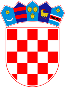 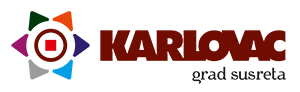 		REPUBLIKA HRVATSKAKARLOVAČKA ŽUPANIJA		REPUBLIKA HRVATSKAKARLOVAČKA ŽUPANIJA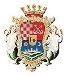 GRAD KARLOVAC		REPUBLIKA HRVATSKAKARLOVAČKA ŽUPANIJA		REPUBLIKA HRVATSKAKARLOVAČKA ŽUPANIJAGRAD KARLOVAC